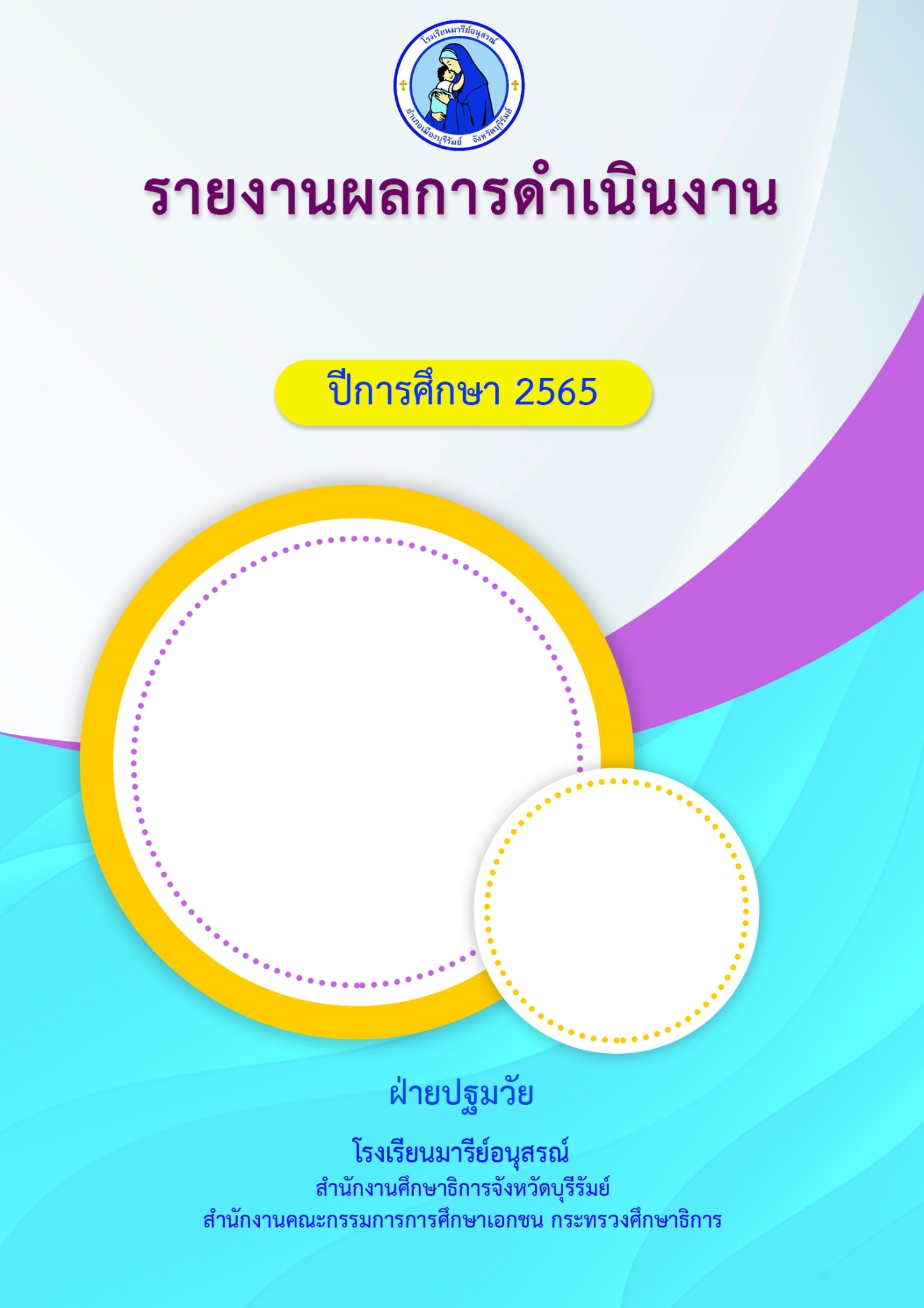 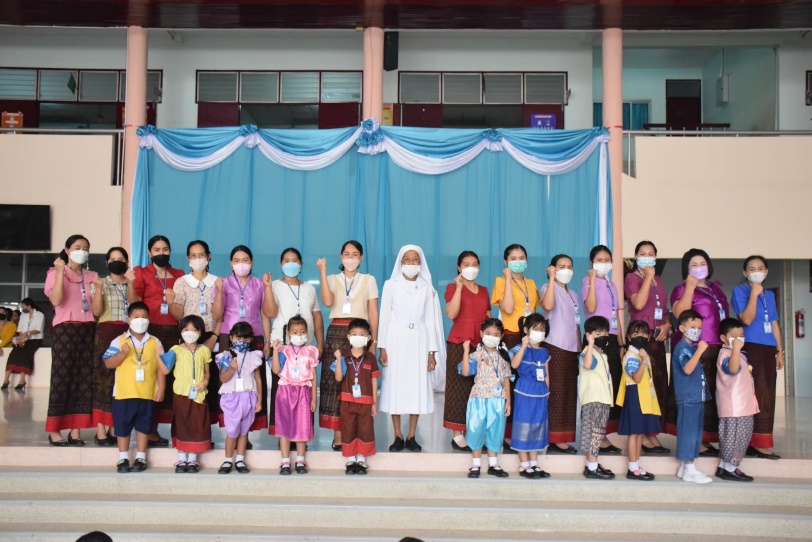 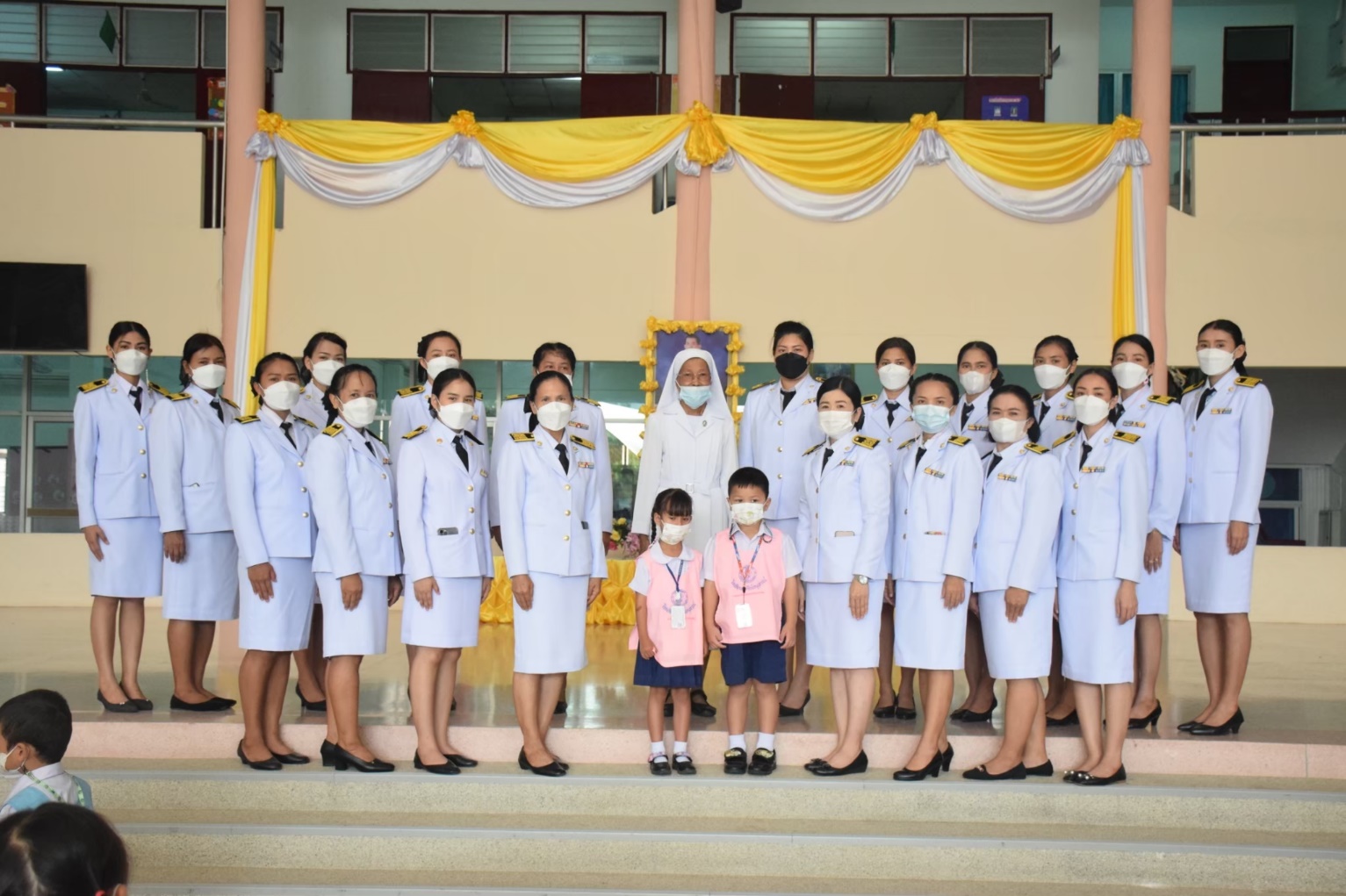 		คำนำโรงเรียนมารีย์อนุสรณ์ได้จัดทำแผนพัฒนาการศึกษาระยะยาว 5 ปี ซึ่งทางโรงเรียนมีทิศทาง แนวทางในการพัฒนาบุคลากร ในทุกๆด้าน และเพิ่มให้เกิดผลในแต่ละปี จะต้องมีการประเมิน เปรียบเทียบในแต่ละปี ใน5ปี ว่าด้อย หรือ สูง มีปัญหาอะไรบ้าง ควรจะแก้ไข  และปรับปรุง  โดยใช้วิธีสัมภาษณ์  ศึกษาข้อมูลนำมาคิดวิเคราะห์ ปรับปรุงแล้วดำเนินในปีการศึกษาต่อไป  ถึงปัญหาในแต่ละปีที่เกิดขึ้น เพื่อให้เกิดผลเชิงคุณภาพตามแผนงานที่กำหนดไว้  อย่างเป็นรูปธรรม  จึงได้แผนปฎิบัติการที่กำหนดไว้ได้แก่ฝ่ายวิชาการ  พบว่าการดำเนินงานอยู่ในเกณฑ์ดียังมีบางแผนงานที่ยังไม่ได้ดำเนินการหรือดำเนินการแล้วยังไม่บรรลุตัวชี้วัดบางตัวที่กำหนดไว้ขอบคุณคณะผู้บริหาร  คณะครูทุกท่านที่ได้เสียสละ  วางแผนร่วมกันถึงปัญหาที่เกิดขึ้นในแต่ละปีเพื่อจะได้นำมาแก้ปัญหา นำมาปรับปรุงพัฒนาให้ถูกต้อง ทำให้ทุกด้านมีคุณภาพและประสิทธิภาพสูงขึ้น  ผู้ทำหวังว่าเอกสารฉบับนี้อาจจะเกิดประโยชน์แก่ท่านได้บ้างพอสมควร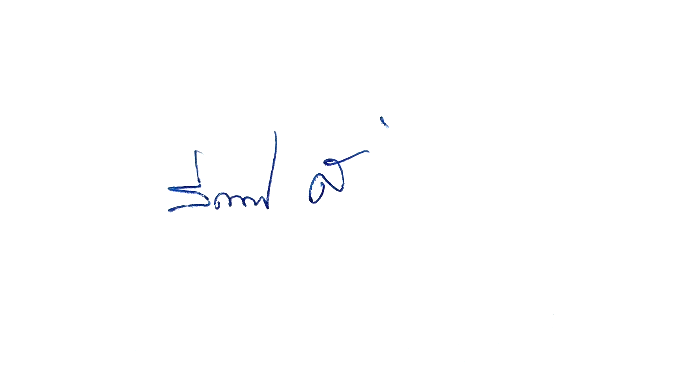                                                                                นางธนวรรณ        สนโศรก                                                                                            ผู้จัดทำสารบัญเรื่อง                                                                                                       หน้าการติดตามการตรวจสอบการปฏิบัติงานตามแผน                                                           1แบบสรุปแผนงานการปฏิบัติงานตามแผนประจำปี 2565                                                  2แผนงานฝ่ายวิชาการ                                                                           3-24   การติดตามตรวจสอบการปฏิบัติงานตามแผนวัตถุประสงค์1. เพื่อให้ได้ข้อมูลความก้าวหน้าของการดำเนินงานตามแผนพัฒนาคุณภาพการศึกษาของโรงเรียน2. เพื่อให้ได้ข้อเสนอแนะในการปรับปรุงและพัฒนาคุณภาพการศึกษาสาระสำคัญการติดตามตรวจสอบคุณภาพการศึกษาเป็นการติดตามตรวจสอบความก้าวหน้าของการดำเนินงานตามแผนพัฒนาคุณภาพการศึกษาของโรงเรียนสาระสำคัญของการติดตามตรวจสอบจึงเป็นการรวบรวมข้อมูลเพื่อตรวจสอบคำถามว่าโรงเรียนได้ดำเนินแผนงานกิจกรรมตามที่กำหนดไว้ในแผนปฏิบัติการประจำปีหรือไม่มากน้อยเพียงใดนำไปสู่การบรรลุตามมาตรฐานตัวชี้วัดของมาตรฐานการศึกษาปฐมวัยวิธีตามตรวจสอบคุณภาพ	โรงเรียนมารีย์อนุสรณ์ ตำบลชุมเห็ด อำเภอเมือง จังหวัดบุรีรัมย์  สำนักงานคณะกรรมการศึกษาเอกชนมีครูผู้สอนจำนวน 60 คนเปิดทำการสอนตั้งแต่ระดับอนุบาลมอบหมายให้แก่ฝ่ายประกันคุณภาพภายในสถานศึกษาเป็นผู้รับผิดชอบดำเนินการกำกับติดตามตรวจสอบการปฏิบัติงานตามแผนปฏิบัติการประจำปีเป็นระยะๆ อย่างต่อเนื่องว่ากิจกรรมต่างๆที่กำหนดไว้สามารถดำเนินการได้ตามแผนหรือไม่จำเป็นต้องมีการปรับแผนหรือไม่ ถ้ามีเพราะเหตุใด ผลการดำเนินงานบรรลุตามวัตถุประสงค์/ตัวชี้วัดความสำเร็จของแผนงานกิจกรรมหรือไม่แล้วสรุปเป็นรายการติดตามตรวจสอบคุณภาพการศึกษาของโรงเรียนสรุปผลการดำเนิน โครงการ/งาน/กิจกรรม /ตามแผนยุทธศาสตร์และแผนปฎิบัติการฝ่ายงานวิชาการระดับปฐมวัย  ประจำปีการศึกษา 2565แบบประเมินผลตามแผนงานแผนปฏิบัติการประจำปี 2565โรงเรียนมารีย์อนุสรณ์  อำเภอเมือง  จังหวัดบุรีรัมย์..........................................................................................................................................................................ชื่อ		:	งานบริหารฝ่ายวิชาการปฐมวัยผู้รับผิดชอบ	:	นางธนวรรณ            สนโศรกนางสาวภัณฑิรา        บัญดิษรัมย์				ลักษณะ		 :	เป็นงานต่อเนื่องวัตถุประสงค์เพื่อวางแผนร่วมกับหัวหน้าฝ่ายบริหารระดับปฐมวัยในการกำหนดแผนงานบริหารฝ่ายปฐมวัยเพื่อส่งเสริมสนับสนุนในการพัฒนาบุคลากรในฝ่ายปฐมวัยให้มีประสิทธิภาพเพื่อรวบรวมและสรุปรายงานการดำเนินงานในฝ่ายบริหารปฐมวัยทุกสัปดาห์/ทุกเดือน/ทุกภาคเรียน/ปีการศึกษางบประมาณ		งบประมาณ		1,200			บาท	งบประมาณที่ใช้จริง	  194			บาท	งบประมาณคงเหลือ	1,006			บาทการประเมินผล	ตัวชี้วัดความสำเร็จครูระดับปฐมวัยร้อยละ 100 วางแผนงานร่วมกับหัวหน้าฝ่ายงานบริหารฝ่ายปฐมวัย             √   เป็นไปตามที่กำหนด		               ไม่เป็นไปตามที่กำหนด	      ถ้าไม่เป็นไปตามที่กำหนด   เพราะเหตุใด..........................................................................................	      ...........................................................................................................................................................ครูระดับปฐมวัยร้อยละ 100 ได้รับการส่งเสริมสนับสนุนในการพัฒนาบุคลากรในฝ่ายให้มีประสิทธิภาพ√   เป็นไปตามที่กำหนด		               ไม่เป็นไปตามที่กำหนด ถ้าไม่เป็นไปตามที่กำหนด   เพราะเหตุใด..........................................................................................	      ...........................................................................................................................................................ครูระดับปฐมวัยร้อยละ 95 มีการรวบรวมและสรุปรายงานการดำเนินงานในฝ่ายบริหารปฐมวัยทุกสัปดาห์/ทุกเดือน/ภาคเรียน/ปีการศึกษา√   เป็นไปตามที่กำหนด		               ไม่เป็นไปตามที่กำหนดถ้าไม่เป็นไปตามที่กำหนด   เพราะเหตุใด..........................................................................................	                                     ...........................................................................................................................................................สรุป	  	แผนงานนี้ประสบความสำเร็จ  ไม่ควรดำเนินการต่อไปในปีการศึกษาหน้า	  	แผนงานนี้ไม่ประสบความสำเร็จ  ควรดำเนินการต่อไปในปีการศึกษาหน้าด้วยเหตุผลดังนี้..                    .................................................................................................................................................                √	แผนงานนี้ควรดำเนินการต่อไปในปีการศึกษาหน้า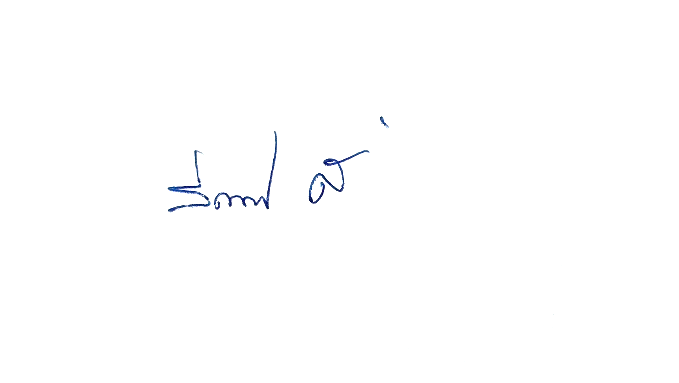 						ลงชื่อ.........................................ผู้รับผิดชอบแผนงาน						     ( นางธนวรรณ      สนโศรก)						วันที่ ....30..เดือน ..มีนาคม... พ.ศ. .2566..แบบประเมินผลตามแผนงานแผนปฏิบัติการประจำปี 2565โรงเรียนมารีย์อนุสรณ์  อำเภอเมือง  จังหวัดบุรีรัมย์..........................................................................................................................................................................ชื่อ		:	งานพัฒนาหลักสูตรผู้รับผิดชอบ	:	นางสาวชรินรัตน์    นวะสิมัยนาม		ลักษณะ		 :	เป็นงานต่อเนื่องวัตถุประสงค์เพื่อ จัดทำหลักสูตรโรงเรียนตามหลักสูตรปฐมวัย  ๒๕๖๐ ในแต่ละปีการศึกษาเพื่อประสานงานกับงานจัดประสบการณ์การเรียนรู้ในการนำหลักสูตรปฐมวัยพุทธศักราช.๒๕๖๐ไปสู่การจัดการเรียนรู้ให้ครบด้านในแต่ละระดับชั้น แต่ละปีการศึกษาเพื่อประเมินหลักสูตรโรงเรียนตามหลักสูตรปฐมวัย  ๒๕๖๐เพื่อจัดอบรมโครงการอบรมเชิงปฎิบัติการสอนเทคนิคการสอนแบบ Stem & Stream งบประมาณ		งบประมาณ	                    10,000		บาท  		งบประมาณที่ใช้จริง	              -		บาท		งบประมาณคงเหลือ	             10,000		บาทการประเมินผล	ตัวชี้วัดความสำเร็จ1. ครูร้อยละ 100 จัดทำหลักสูตรโรงเรียนตามหลักสูตรปฐมวัย  ๒๕๖๐ ในแต่ละปีการศึกษา             √   เป็นไปตามที่กำหนด		               ไม่เป็นไปตามที่กำหนด	      ถ้าไม่เป็นไปตามที่กำหนด   เพราะเหตุใด..........................................................................................	      ...........................................................................................................................................................2. ครูร้อยละ 100 ประเมินหลักสูตรโรงเรียนตามหลักสูตรปฐมวัย ๒๕๖๐ไปสู่การจัดการเรียนรู้√   เป็นไปตามที่กำหนด		               ไม่เป็นไปตามที่กำหนดถ้าไม่เป็นไปตามที่กำหนด   เพราะเหตุใด..........................................................................................	      ...........................................................................................................................................................3. ครูและผู้ปกครองร้อยละ 100 ประเมินหลักสูตรโรงเรียนตามหลักสูตรปฐมวัย  ๒๕๖๐√   เป็นไปตามที่กำหนด		               ไม่เป็นไปตามที่กำหนดถ้าไม่เป็นไปตามที่กำหนด   เพราะเหตุใด..........................................................................................	                                     ...........................................................................................................................................................4. ครูร้อยละ 90 สอนเทคนิคการสอนแบบ Stem & Stream   เป็นไปตามที่กำหนด		       √  ไม่เป็นไปตามที่กำหนดถ้าไม่เป็นไปตามที่กำหนด   เพราะเหตุใด..........................................................................................	                                     ...........................................................................................................................................................สรุป	  	แผนงานประสบความสำเร็จ  ไม่ควรดำเนินการต่อไปในปีการศึกษาหน้า	  	แผนงานไม่ประสบความสำเร็จ  ควรดำเนินการต่อไปในปีการศึกษาหน้าด้วยเหตุผลดังนี้.                                       .................................................................................................................................................                 √	โครงการควรดำเนินการต่อไปในปีการศึกษาหน้า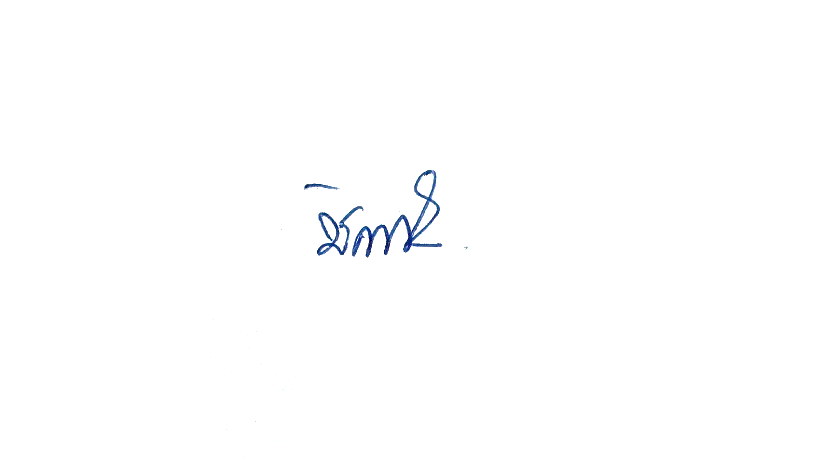 						ลงชื่อ.........................................ผู้รับผิดชอบแผนงาน						    (นางสาวชรินรัตน์    นวะสิมัยนาม)					         วันที่ ....30..เดือน ..มีนาคม... พ.ศ. .2566..แบบประเมินผลตามแผนงานแผนปฏิบัติการประจำปี 2565โรงเรียนมารีย์อนุสรณ์  อำเภอเมือง  จังหวัดบุรีรัมย์..........................................................................................................................................................................ชื่อ		:	งานจัดประสบการณ์เรียนรู้ผู้รับผิดชอบ	:	นางสาวกรรณิกา     ศิริเมฆา		ลักษณะ		 :	เป็นงานต่อเนื่องวัตถุประสงค์เพื่อจัดระบบการจัดประสบการณ์เรียนรู้ให้มีประสิทธิภาพเพื่อกำกับติดตามการบันทึกหลังแผนการจัดประสบการณ์เรียนรู้และการสรุปผลรายงานพัฒนาการของเด็กเพื่อส่งต่อให้งานวัดผลและประเมินผลเพื่อประสานงานนิเทศการจัดประสบการณ์เรียนรู้ตามแผนพัฒนาคุณภาพครูร่วมกับงานทรัพยากรมนุษย์ในฝ่ายพัฒนาการศึกษาและบุคลากรสรุปรายงานผลของงานจัดประสบการณ์เรียนรู้ทุกสัปดาห์/ทุกเดือน/ภาคเรียน/ปีการศึกษางบประมาณ		งบประมาณ		65,420		บาท	งบประมาณที่ใช้จริง	68,572		บาท	งบประมาณคงเหลือ	    -		บาทการประเมินผล	ตัวชี้วัดความสำเร็จครูร้อยละ 100 จัดประสบการณ์เรียนรู้ตามหลักสูตร              √   เป็นไปตามที่กำหนด		               ไม่เป็นไปตามที่กำหนด	      ถ้าไม่เป็นไปตามที่กำหนด   เพราะเหตุใด..........................................................................................	      ...........................................................................................................................................................ครูร้อยละ 100  ส่งแผนจัดประสบการณ์ครบตามกำหนด√   เป็นไปตามที่กำหนด		               ไม่เป็นไปตามที่กำหนด	       ถ้าไม่เป็นไปตามที่กำหนด   เพราะเหตุใด..........................................................................................	      ...........................................................................................................................................................เด็กร้อยละ 90 ทักษะพื้นฐานตามพัฒนาการทุกด้านสมวัย√   เป็นไปตามที่กำหนด		               ไม่เป็นไปตามที่กำหนดถ้าไม่เป็นไปตามที่กำหนด   เพราะเหตุใด..........................................................................................	                                     ...........................................................................................................................................................สรุป	  	แผนงานนี้ประสบความสำเร็จ  ไม่ควรดำเนินการต่อไปในปีการศึกษาหน้า	  	แผนงานนี้ไม่ประสบความสำเร็จ  ควรดำเนินการต่อไปในปีการศึกษาหน้า  ด้วยเหตุผลดังนี้..                            .................................................................................................................................................                 √	แผนงานนี้ควรดำเนินการต่อไปในปีการศึกษาหน้า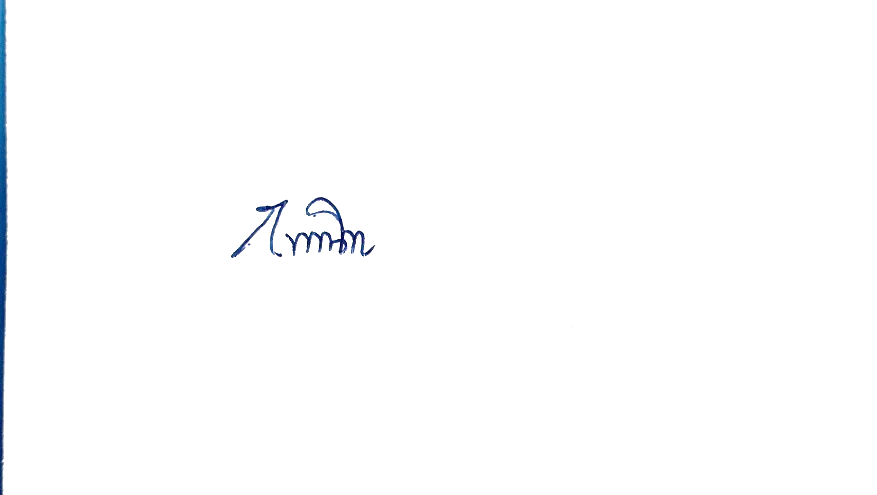 						ลงชื่อ.........................................ผู้รับผิดชอบแผนงาน						    (นางสาวกรรณิกา     ศิริเมฆา)						วันที่ ....30..เดือน ..มีนาคม... พ.ศ. .2566..แบบประเมินผลตามแผนงานแผนปฏิบัติการประจำปี 2565โรงเรียนมารีย์อนุสรณ์  อำเภอเมือง  จังหวัดบุรีรัมย์..........................................................................................................................................................................ชื่อ		:	งานนิเทศการจัดประสบการณ์เรียนรู้ผู้รับผิดชอบ	:	นางสาวจุฑารัตน์          ใจเพียรลักษณะ		 :	เป็นงานต่อเนื่อง	วัตถุประสงค์เพื่อจัดระบบการนิเทศการจัดประสบการณ์เรียนรู้ภายในโรงเรียนเพื่อจัดทำเครื่องมือนิเทศรวมกับงานจัดประสบการณ์เรียนรู้เพื่อดำเนินการนิเทศตามรูปแบบต่างๆเพื่อสรุปรายงานผลการนิเทศในแต่ละภาคเรียนงบประมาณ		งบประมาณ		       2,030		            บาท	งบประมาณที่ใช้จริง	            -			  บาท	งบประมาณคงเหลือ	         2,030		             บาทการประเมินผล	ตัวชี้วัดความสำเร็จ1. ครูร้อยละ 80 มีการออกแบบและจัดการเรียนรู้ที่ตอบสนองความแตกต่างระหว่างบุคคลและพัฒนาการด้านสติปัญญา               √   เป็นไปตามที่กำหนด		               ไม่เป็นไปตามที่กำหนด	      ถ้าไม่เป็นไปตามที่กำหนด   เพราะเหตุใด..........................................................................................	      ...........................................................................................................................................................2. ครูร้อยละ 95 สร้างสรรค์ห้องเรียน/แหล่งเรียนรู้ที่หลากหลาย               √   เป็นไปตามที่กำหนด		               ไม่เป็นไปตามที่กำหนด	      ถ้าไม่เป็นไปตามที่กำหนด   เพราะเหตุใด..........................................................................................	      ...........................................................................................................................................................      3. ครูร้อยละ 80 มีการวัดและประเมินผลที่มุ่งเน้นการพัฒนาการเรียนรู้ของผู้เรียนเป็นรายบุคคล√   เป็นไปตามที่กำหนด		               ไม่เป็นไปตามที่กำหนด	       ถ้าไม่เป็นไปตามที่กำหนด   เพราะเหตุใด..........................................................................................	      ...........................................................................................................................................................      4. ครูร้อยละ 100 ได้ให้คำแนะนำ คำปรึกษาและแก้ไขปัญหา นำผลไปปรับปรุงการเรียนการสอนอย่างสม่ำเสมออย่างมีคุณภาพ√   เป็นไปตามที่กำหนด		               ไม่เป็นไปตามที่กำหนด	       ถ้าไม่เป็นไปตามที่กำหนด   เพราะเหตุใด..........................................................................................	      ...........................................................................................................................................................      5. ครูร้อยละ 80 มีการสรุปรายงานผลการนิเทศในการเรียนการสอนครูระดับปฐมวัยครอบคลุมสะท้อนคุณภาพครู√   เป็นไปตามที่กำหนด		               ไม่เป็นไปตามที่กำหนด	       ถ้าไม่เป็นไปตามที่กำหนด   เพราะเหตุใด..........................................................................................	      ...........................................................................................................................................................     6. ครูร้อยละ 80 มีการจัดประเมินผลที่มุ่งเน้นการพัฒนาการเรียนรู้ของผู้เรียนเป็นรายบุคคล√   เป็นไปตามที่กำหนด		               ไม่เป็นไปตามที่กำหนด	       ถ้าไม่เป็นไปตามที่กำหนด   เพราะเหตุใด.....................................................................................................................................................................................................................................................       7. ครูร้อยละ 98  มีการจัดทำสรุปรายงานการดำเนินการนิเทศในแต่ละภาคเรียนอย่างสม่ำเสมอ   √   เป็นไปตามที่กำหนด		               ไม่เป็นไปตามที่กำหนด	       ถ้าไม่เป็นไปตามที่กำหนด   เพราะเหตุใด..........................................................................................	      ...........................................................................................................................................................สรุป	  	แผนงานนี้ประสบความสำเร็จ  ไม่ควรดำเนินการต่อไปในปีการศึกษาหน้า	  	แผนงานนี้ไม่ประสบความสำเร็จ  ควรดำเนินการต่อไปในปีการศึกษาหน้า  ด้วยเหตุผลดังนี้..            √	แผนงานนี้ควรดำเนินการต่อไปในปีการศึกษาหน้า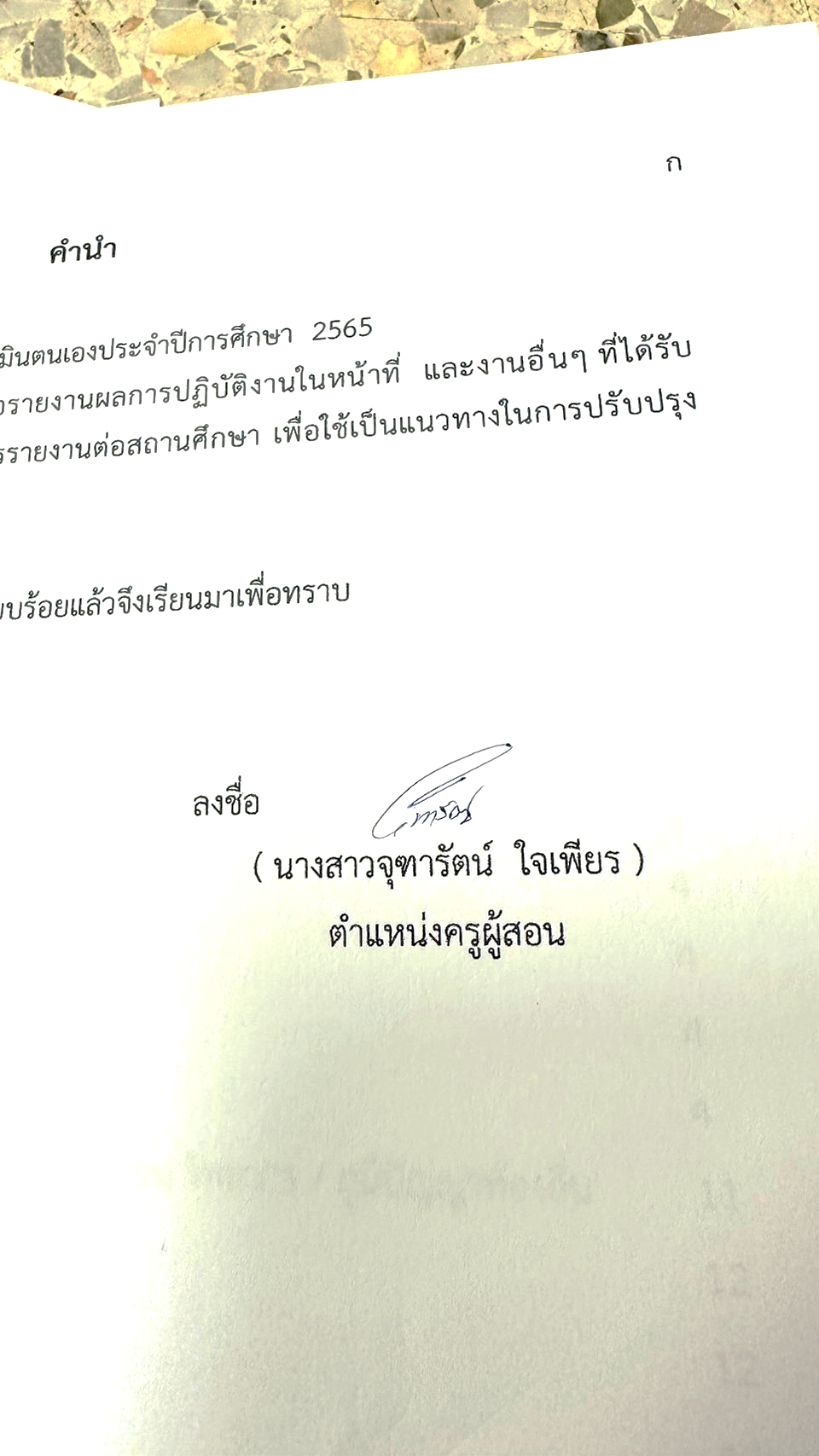 						ลงชื่อ.........................................ผู้รับผิดชอบแผนงาน						        (นางสาวจุฑารัตน์     ใจเพียร)       	                                                       วันที่ ....30..เดือน ..มีนาคม... พ.ศ. .2566..แบบประเมินผลตามแผนงานแผนปฏิบัติการประจำปี 2565โรงเรียนมารีย์อนุสรณ์  อำเภอเมือง  จังหวัดบุรีรัมย์..........................................................................................................................................................................ชื่อ		:	งานวัดผลและประเมินผลผู้รับผิดชอบ	:	นางชวนชม     ธงศรี		ลักษณะ		 :	เป็นงานต่อเนื่องวัตถุประสงค์เพื่อจัดทำคู่มือวัดผลและประเมินผลตามหลักสูตร 2560เพื่อจัดทำแบบฟอร์มรวบรวมผลการประเมินพัฒนาการของเด็กจากครูผู้สอนในแต่ละระดับชั้นบริบาล – ปฐมวัยปีที่ ๓ ของแต่ละภาคเรียนเพื่อสรุปผลรายงานและสรุปพัฒนาการของเด็กแต่ละระดับชั้นและแต่ละปีการศึกษางบประมาณ		งบประมาณ		  11,970			บาท	งบประมาณที่ใช้จริง	    6,400		           บาท	งบประมาณคงเหลือ	    5,570 	     	           บาทการประเมินผล	ตัวชี้วัดความสำเร็จครูร้อยละ 90 จัดทำคู่มือวัดผลและประเมินผลตามหลักสูตร 2560               √  เป็นไปตามที่กำหนด		               ไม่เป็นไปตามที่กำหนด	      ถ้าไม่เป็นไปตามที่กำหนด   เพราะเหตุใด..........................................................................................	      ...........................................................................................................................................................ครูร้อยละ 90  จัดทำแบบฟอร์มรวบรวมผลการประเมินพัฒนาการของเด็กจากครูผู้สอนในแต่ละระดับชั้นบริบาล – ปฐมวัยปีที่ 3 ของแต่ละภาคเรียน√   เป็นไปตามที่กำหนด		               ไม่เป็นไปตามที่กำหนด	       ถ้าไม่เป็นไปตามที่กำหนด   เพราะเหตุใด..........................................................................................	      ...........................................................................................................................................................ครูร้อยละ 90 สรุปรายงานสรุปพัฒนาการของเด็กและเปรียบเทียบผลพัฒนาการของเด็กแต่ละระดับชั้นและแต่ละปีการศึกษา√   เป็นไปตามที่กำหนด		               ไม่เป็นไปตามที่กำหนดถ้าไม่เป็นไปตามที่กำหนด   เพราะเหตุใด..........................................................................................	                                     ...........................................................................................................................................................สรุป	  	แผนงานนี้ประสบความสำเร็จ  ไม่ควรดำเนินการต่อไปในปีการศึกษาหน้า	  	แผนงานนี้ไม่ประสบความสำเร็จ  ควรดำเนินการต่อไปในปีการศึกษาหน้า  ด้วยเหตุผลดังนี้..                    .................................................................................................................................................                 √	แผนงานนี้ควรดำเนินการต่อไปในปีการศึกษาหน้า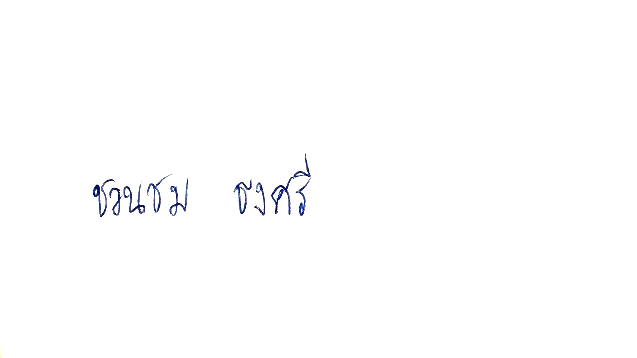 						ลงชื่อ.........................................ผู้รับผิดชอบแผนงาน						            (นางชวนชม     ธงศรี )						วันที่ ....30..เดือน ..มีนาคม... พ.ศ. .2566..แบบประเมินผลตามแผนงานแผนปฏิบัติการประจำปี 2565โรงเรียนมารีย์อนุสรณ์  อำเภอเมือง  จังหวัดบุรีรัมย์..........................................................................................................................................................................ชื่อ		:	งานวิจัยในชั้นเรียนผู้รับผิดชอบ	:	นางสาวปริศนา       จุฬารัมย์			ลักษณะ		 :	เป็นงานต่อเนื่องวัตถุประสงค์เพื่อประสานงานจัดประสบการณ์เรียนรู้ในการส่งเสริมครูทำวิจัยในชั้นเรียนงบประมาณ		งบประมาณ		    1,000	          บาท	งบประมาณที่ใช้จริง	      -   	           บาท		งบประมาณคงเหลือ	       1,000	           บาทการประเมินผล	ตัวชี้วัดความสำเร็จ1. ครูระดับปฐมวัยร้อยละ 100 สามารถทำวิจัยเพื่อพัฒนาการจัดการเรียนรู้เชิงระบบโดยใช้ข้อมูลระบบ ห้องเรียนเป็นฐานพัฒนาการจัดประสบการณ์               √   เป็นไปตามที่กำหนด		               ไม่เป็นไปตามที่กำหนด	      ถ้าไม่เป็นไปตามที่กำหนด   เพราะเหตุใด..........................................................................................	      ...........................................................................................................................................................2. ครูร้อยละ 100 มีการจัดทำวิจัยในชั้นเรียน√   เป็นไปตามที่กำหนด		               ไม่เป็นไปตามที่กำหนดถ้าไม่เป็นไปตามที่กำหนด   เพราะเหตุใด..........................................................................................	                                     ...........................................................................................................................................................สรุป	  	แผนงานนี้ประสบความสำเร็จ  ไม่ควรดำเนินการต่อไปในปีการศึกษาหน้า	  	แผนงานนี้ไม่ประสบความสำเร็จ  ควรดำเนินการต่อไปในปีการศึกษาหน้า  ด้วยเหตุผลดังนี้..                    .................................................................................................................................................                 √	โครงการนี้ควรดำเนินการต่อไปในปีการศึกษาหน้า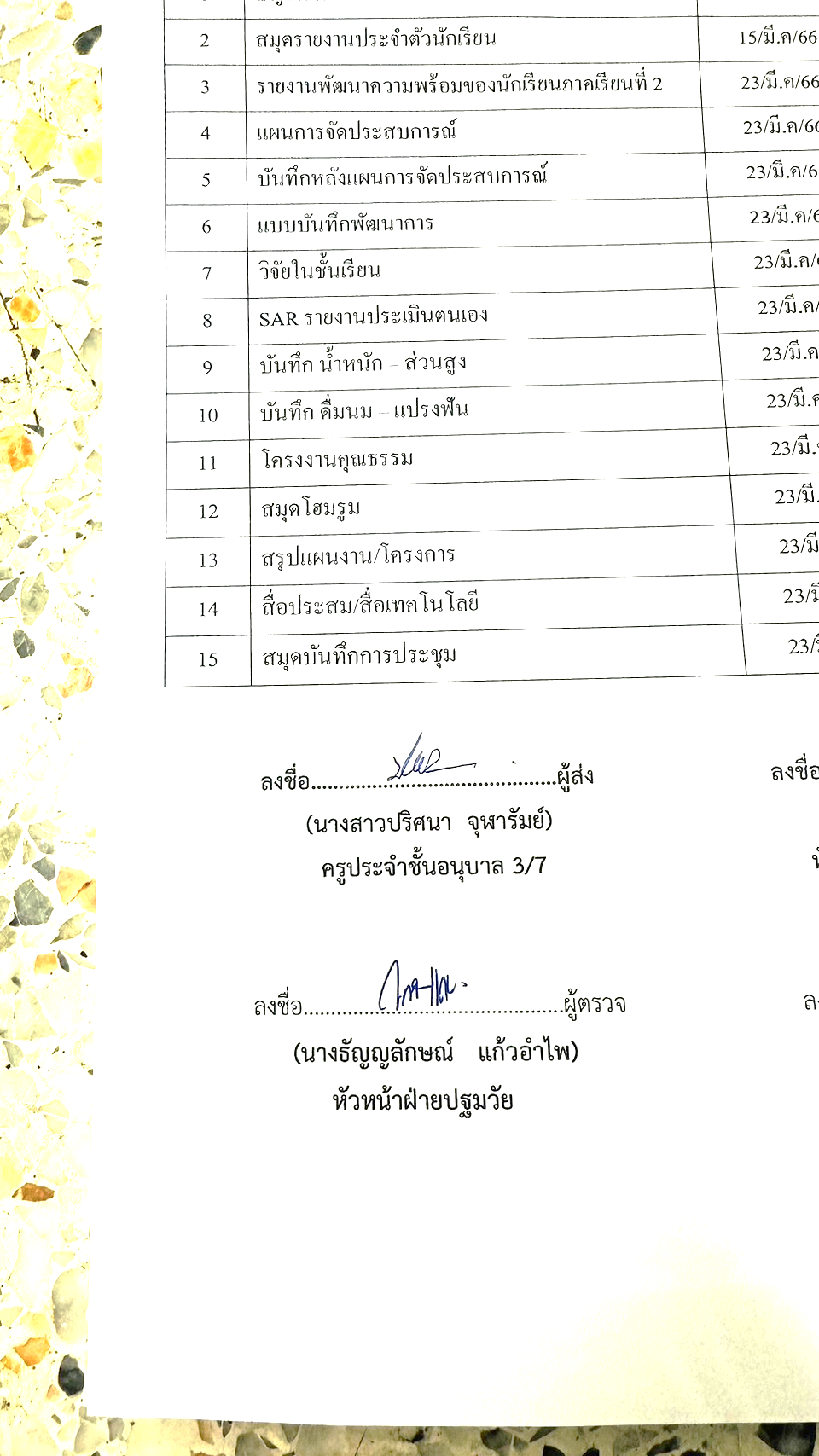 						ลงชื่อ.........................................ผู้รับผิดชอบแผนงาน						        (นางสาวปริศนา     จุฬารัมย์)						วันที่ ....30..เดือน ..มีนาคม... พ.ศ. .2566..แบบประเมินผลตามแผนงานแผนปฏิบัติการประจำปี 2565โรงเรียนมารีย์อนุสรณ์  อำเภอเมือง  จังหวัดบุรีรัมย์..........................................................................................................................................................................ชื่อ		:	งานพัฒนาสื่อและนวัตกรรมผู้รับผิดชอบ	:	นางสาวสุนีย์     นิลพาทย์			ลักษณะ		 :	เป็นงานต่อเนื่องวัตถุประสงค์เพื่อประสานงานจัดประสบการณ์เรียนรู้ในการส่งเสริมครูผลิตสื่อ/นวัตกรรมตั้งแต่ระดับบริบาล – ระดับชั้นอนุบาลปีที่ 3งบประมาณ		งบประมาณ		  32,350		บาท	งบประมาณที่ใช้จริง	      300		บาท	งบประมาณคงเหลือ	  32,050		บาทการประเมินผล	ตัวชี้วัดความสำเร็จ1. ครูร้อยละ 90 มีการผลิตสื่อ / นวัตกรรมการเรียนการสอน              √   เป็นไปตามที่กำหนด		               ไม่เป็นไปตามที่กำหนด	      ถ้าไม่เป็นไปตามที่กำหนด   เพราะเหตุใด..........................................................................................	      ...........................................................................................................................................................2. ครูร้อยละ 90 มีการส่งสื่อ / นวัตกรรมและนำไปจัดกิจกรรมการเรียนการสอนอย่างสม่ำเสมออย่างมีคุณภาพ√   เป็นไปตามที่กำหนด		               ไม่เป็นไปตามที่กำหนด	       ถ้าไม่เป็นไปตามที่กำหนด   เพราะเหตุใด..........................................................................................	      ...........................................................................................................................................................3. ครูร้อยละ 90 มีการผลิตสื่อ/นวัตกรรมที่มีคุณภาพ√   เป็นไปตามที่กำหนด		               ไม่เป็นไปตามที่กำหนดถ้าไม่เป็นไปตามที่กำหนด   เพราะเหตุใด..........................................................................................	                                     ...........................................................................................................................................................สรุป	  	แผนงานนี้ประสบความสำเร็จ  ไม่ควรดำเนินการต่อไปในปีการศึกษาหน้า	  	แผนงานนี้ไม่ประสบความสำเร็จ  ควรดำเนินการต่อไปในปีการศึกษาหน้า  ด้วยเหตุผลดังนี้..                     .................................................................................................................................................                 √	แผนงานนี้ควรดำเนินการต่อไปในปีการศึกษาหน้า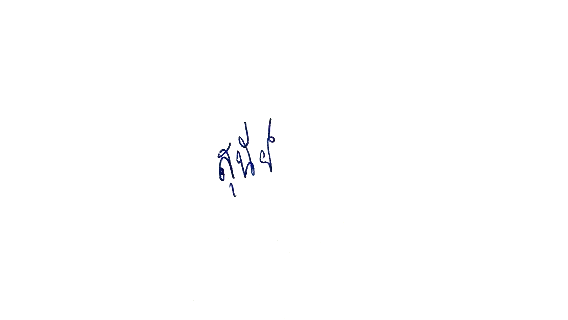 						ลงชื่อ.........................................ผู้รับผิดชอบแผนงาน						        ( นางสาวสุนีย์     นิลพาทย์ )						วันที่ ....30..เดือน ..มีนาคม... พ.ศ. .2566..แบบประเมินผลตามแผนงานแผนปฏิบัติการประจำปี 2565โรงเรียนมารีย์อนุสรณ์  อำเภอเมือง  จังหวัดบุรีรัมย์..........................................................................................................................................................................ชื่อ		:	งานกิจกรรมพัฒนาผู้เรียนผู้รับผิดชอบ	:	นางสาวเกศริน    ศรีบุญเรือง	ลักษณะ		 :	เป็นงานต่อเนื่องวัตถุประสงค์เพื่อดำเนินการจัดกิจกรรมที่ส่งเสริมพัฒนาผู้เรียนตามหลักสูตรปฐมวัยพุทธศักราช ๒๕๖๐เพื่อจัดกิจกรรมส่งเสริมพัฒนาเพิ่มเติมนอกเหนือจากหลักสูตรเพื่อการจัดกิจกรรมให้เด็กนักเรียนได้รับประสบการณ์ตรงจากแหล่งเรียนรู้ที่อยู่ภายในและภายนอกโรงเรียนงบประมาณ		งบประมาณ		 151,700			บาท	งบประมาณที่ใช้จริง	   57,700		          บาท	งบประมาณคงเหลือ	  94,000			บาท	การประเมินผล	ตัวชี้วัดความสำเร็จ1. นักเรียนร้อยละ 95 ได้เข้าร่วมกิจกรรมหนูน้อยวิทยาศาสตร์               √   เป็นไปตามที่กำหนด		               ไม่เป็นไปตามที่กำหนด	      ถ้าไม่เป็นไปตามที่กำหนด   เพราะเหตุใด..........................................................................................	      ...........................................................................................................................................................2. นักเรียนร้อยละ 95 ได้เข้าร่วมกิจกรรมเข้าค่ายศิลปะ√   เป็นไปตามที่กำหนด		               ไม่เป็นไปตามที่กำหนด	       ถ้าไม่เป็นไปตามที่กำหนด   เพราะเหตุใด..........................................................................................	      ...........................................................................................................................................................                  3.    นักเรียนร้อยละ 95 ได้เข้าร่วมกิจกรรมโครงการทัศนศึกษา    เป็นไปตามที่กำหนด		      √    ไม่เป็นไปตามที่กำหนด	       ถ้าไม่เป็นไปตามที่กำหนด   เพราะเหตุใด..........................................................................................	      ..........................................................................................................................................................สรุป	  	แผนงานนี้ประสบความสำเร็จ  ไม่ควรดำเนินการต่อไปในปีการศึกษาหน้า	  	แผนงานนี้ไม่ประสบความสำเร็จ  ควรดำเนินการต่อไปในปีการศึกษาหน้า  ด้วยเหตุผลดังนี้..                            .................................................................................................................................................                 √	แผนงานนี้ควรดำเนินการต่อไปในปีการศึกษาหน้า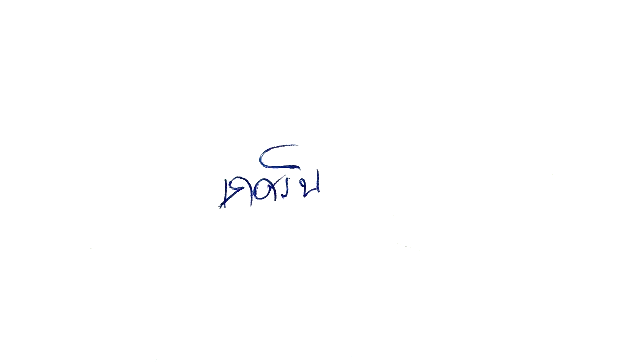 						ลงชื่อ.........................................ผู้รับผิดชอบแผนงาน						     (นางสาวเกศริน    ศรีบุญเรือง)						วันที่ ....30..เดือน ..มีนาคม... พ.ศ. .2566..แบบประเมินผลตามแผนงานแผนปฏิบัติการประจำปี 2565โรงเรียนมารีย์อนุสรณ์  อำเภอเมือง  จังหวัดบุรีรัมย์..........................................................................................................................................................................ชื่อ		:	งานส่งเสริมพัฒนาเด็กปฐมวัยผู้รับผิดชอบ	:	นางสาวอุษา     ช่อจันทร์	ลักษณะ		 :	เป็นงานต่อเนื่องวัตถุประสงค์เพื่อให้นักเรียนระดับปฐมวัยมีความสุข ร่าเริง แจ่มใส แสดงออกทางอารมณ์ จิตใจ และความรู้สึกที่ดีต่อตนเอง ชื่นชมในความสามารถและผลงานของตนเองได้เหมาะสมกับวัยงบประมาณ		งบประมาณ		  48,000		บาท	งบประมาณที่ใช้จริง	  48,000	          	บาท	งบประมาณคงเหลือ	      -		          บาท	การประเมินผล	ตัวชี้วัดความสำเร็จ1. นักเรียนร้อยละ 85 มีความสุข ร่าเริง แจ่มใส แสดงออกทางอารมณ์ จิตใจ และความรู้สึกที่ดีต่อตนเอง ชื่นชมในความสามารถและผลงานของตนเองได้เหมาะสมกับวัย               √   เป็นไปตามที่กำหนด		               ไม่เป็นไปตามที่กำหนด	      ถ้าไม่เป็นไปตามที่กำหนด   เพราะเหตุใด..........................................................................................	      ...........................................................................................................................................................สรุป	  	แผนงานนี้ประสบความสำเร็จ  ไม่ควรดำเนินการต่อไปในปีการศึกษาหน้า	  	แผนงานนี้ไม่ประสบความสำเร็จ  ควรดำเนินการต่อไปในปีการศึกษาหน้า  ด้วยเหตุผลดังนี้..                          .................................................................................................................................................                 √	แผนงานนี้ควรดำเนินการต่อไปในปีการศึกษาหน้า						ลงชื่อ.........................................ผู้รับผิดชอบแผนงาน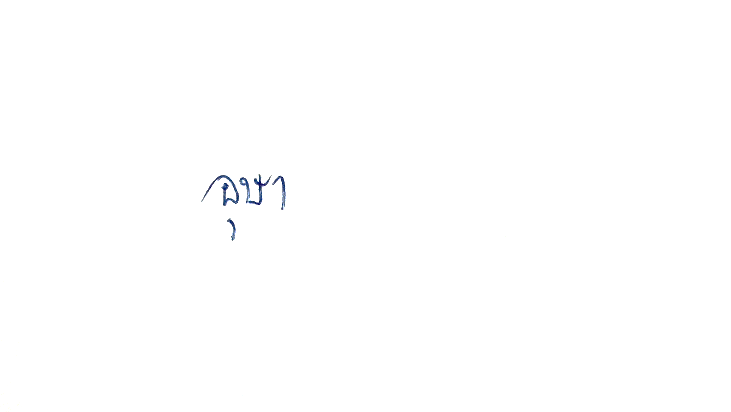 						     (นางสาวอุษา     ช่อจันทร์)						วันที่ ....30..เดือน ..มีนาคม... พ.ศ. .2566..สรุปผลการพิจารณา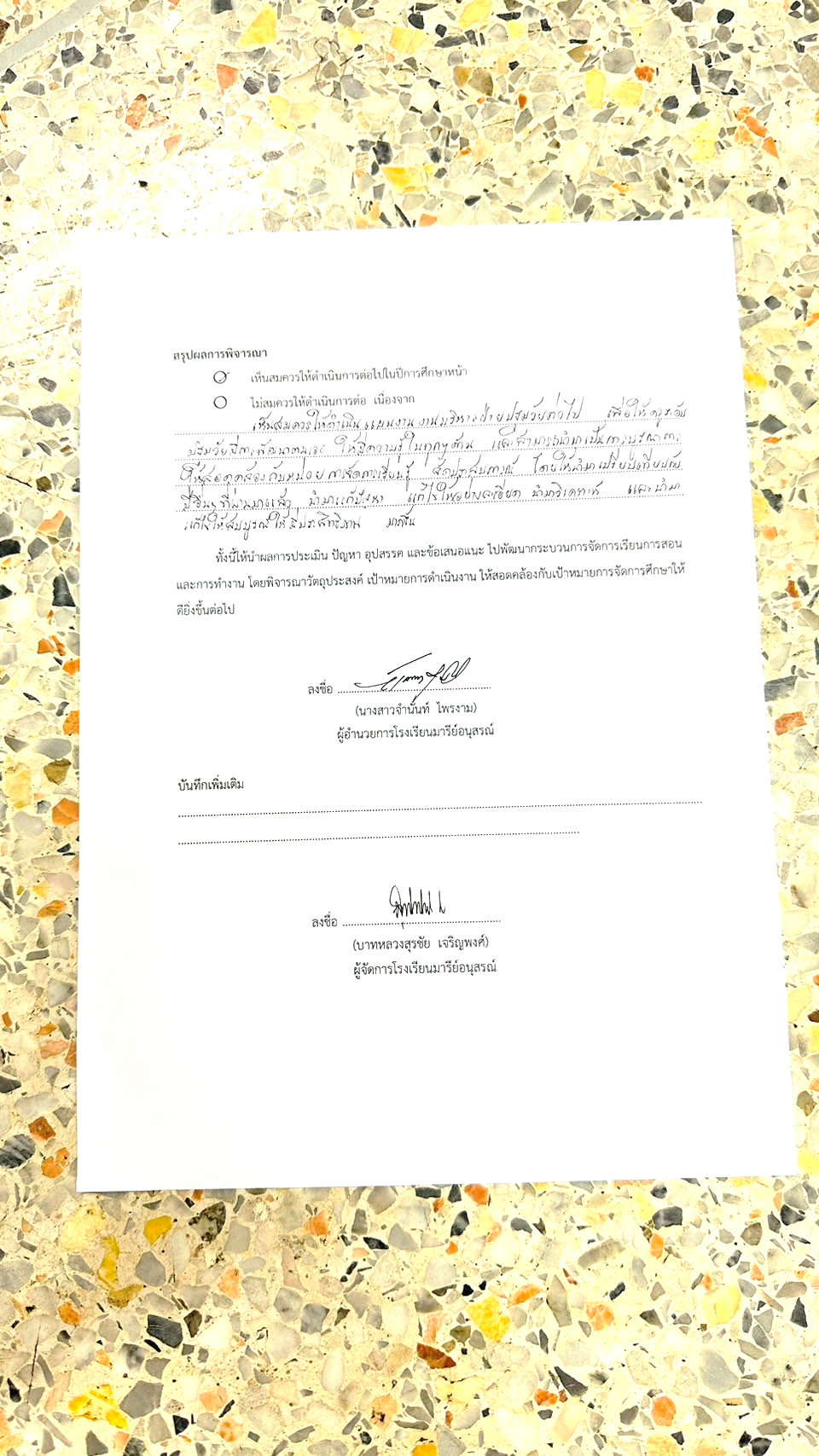 		เห็นสมควรให้ดำเนินการต่อไปในปีการศึกษาหน้า	 	ไม่สมควรให้ดำเนินการต่อ  เนื่องจาก................................................................................................................................................................................................................................................................................................................................................................................................................................................................................................................................................................................................................................................................................................................................................	ทั้งนี้ให้นำผลการประเมิน ปัญหา อุปสรรค และข้อเสนอแนะ ไปพัฒนากระบวนการจัดการเรียนการสอนและการทำงาน โดยพิจารณาวัตถุประสงค์ เป้าหมายการดำเนินงาน ให้สอดคล้องกับเป้าหมายการจัดการศึกษาให้ดียิ่งขึ้นต่อไป			   ลงชื่อ ……………………………………………….         (นางสาวจำนันท์  ไพรงาม) 				ผู้อำนวยการโรงเรียนมารีย์อนุสรณ์บันทึกเพิ่มเติม..............................................................................................................................................................................................................................................................................................................................			   ลงชื่อ ……………………………………………….       (บาทหลวงสุรชัย  เจริญพงศ์) 				   ผู้จัดการโรงเรียนมารีย์อนุสรณ์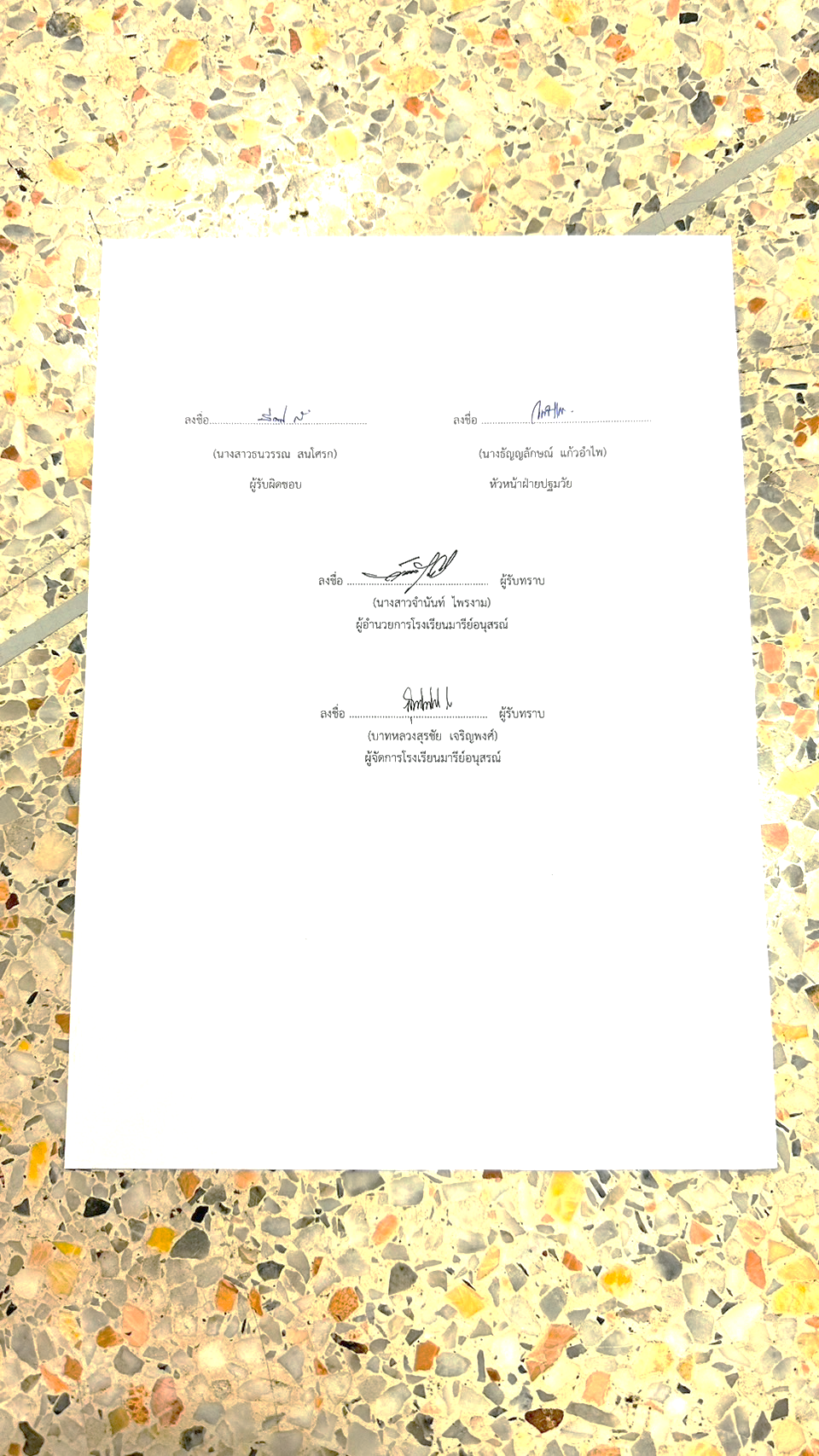 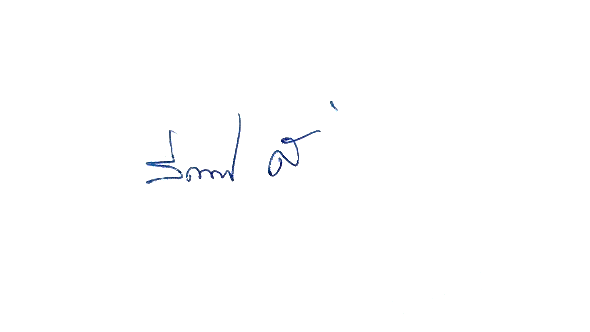 ลงชื่อ..........................................................	          		 ลงชื่อ ..............................................................        (นางสาวธนวรรณ  สนโศรก)	                	        (นางธัญญลักษณ์  แก้วอำไพ)                  ผู้รับผิดชอบ		                                          หัวหน้าฝ่ายปฐมวัยลงชื่อ ………...............……………………….   ผู้รับทราบ(นางสาวจำนันท์  ไพรงาม)ผู้อำนวยการโรงเรียนมารีย์อนุสรณ์ลงชื่อ ……….……...............……………….   ผู้รับทราบ(บาทหลวงสุรชัย  เจริญพงศ์)ผู้จัดการโรงเรียนมารีย์อนุสรณ์ภาคผนวก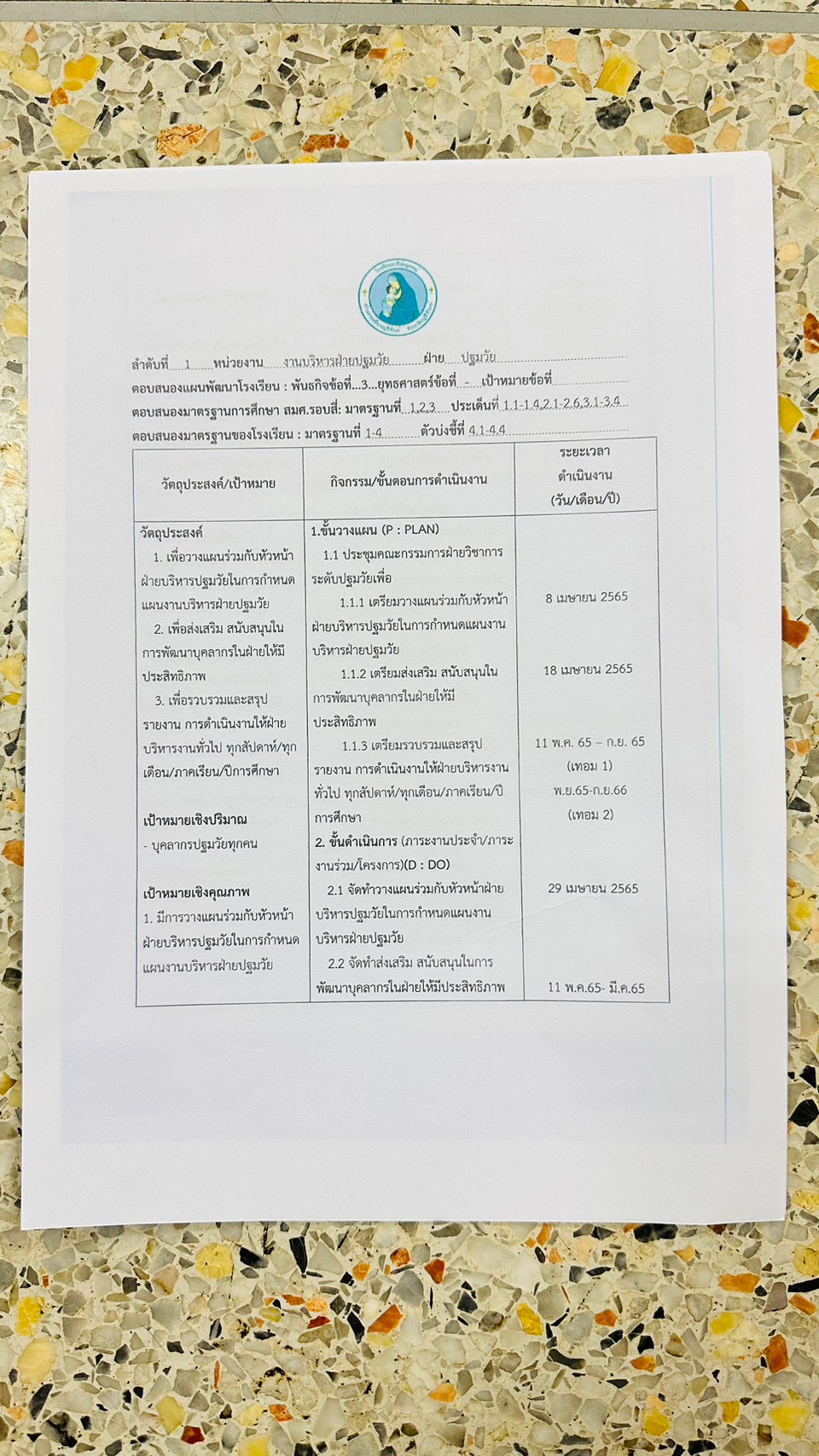 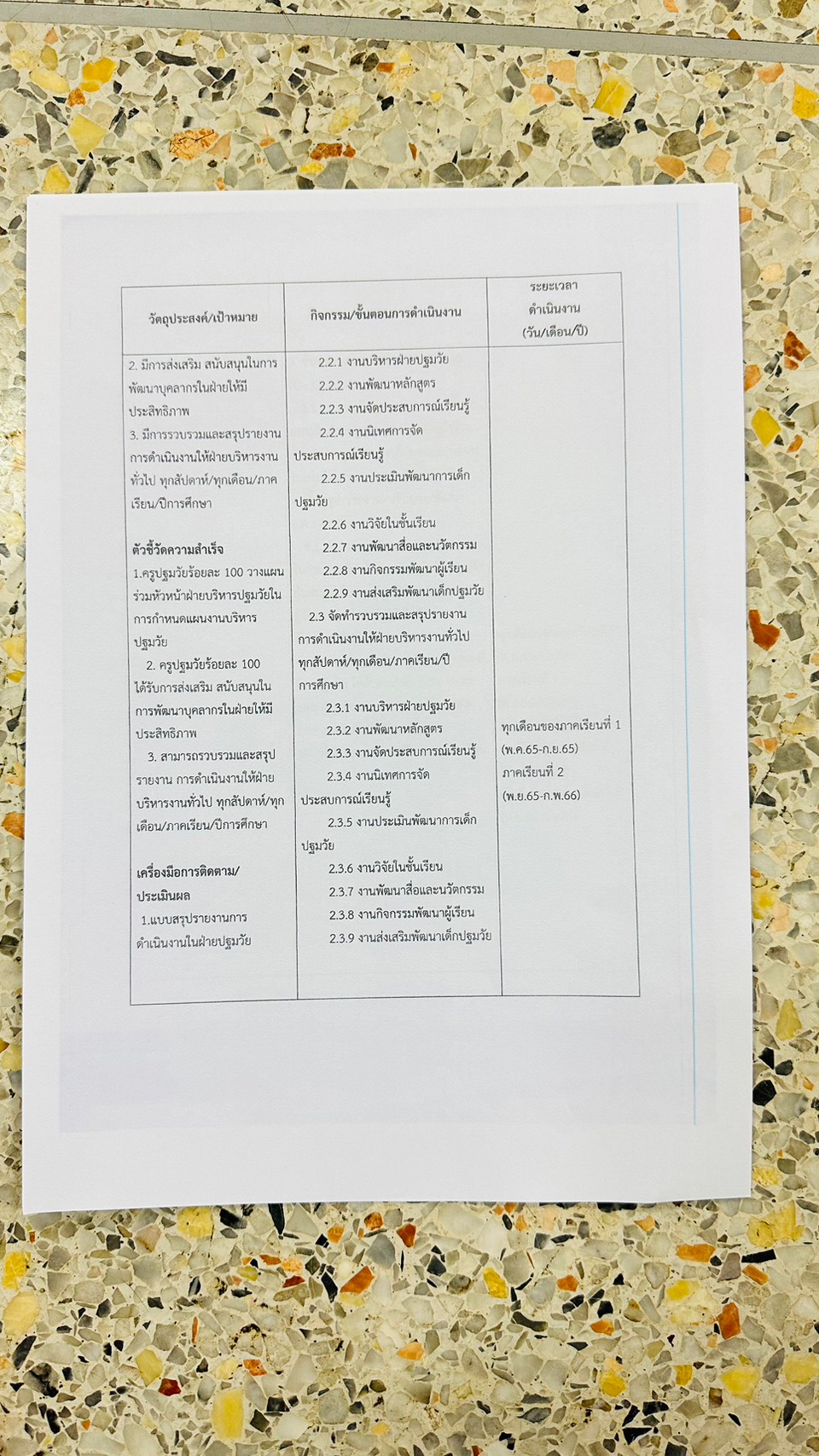 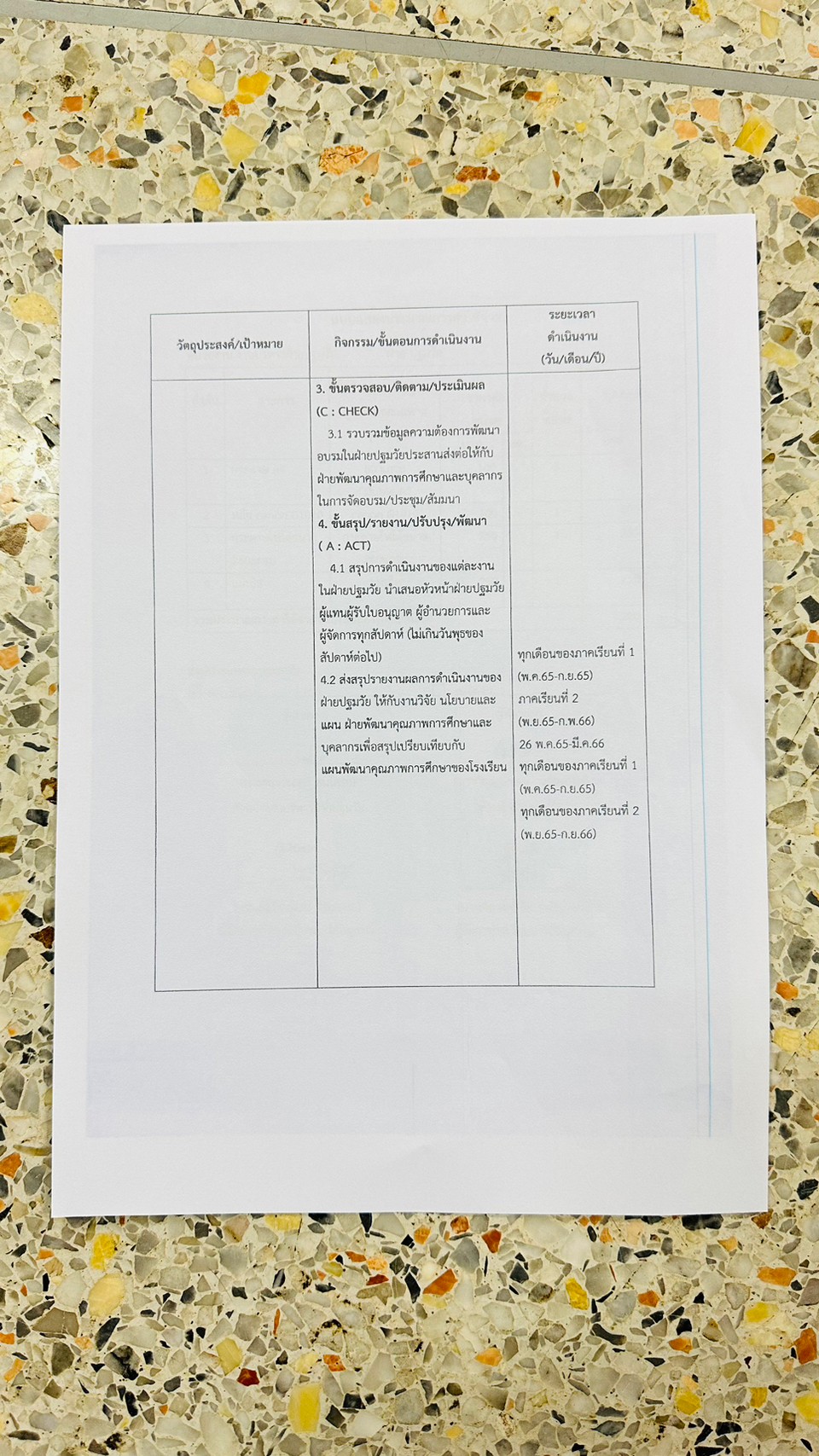 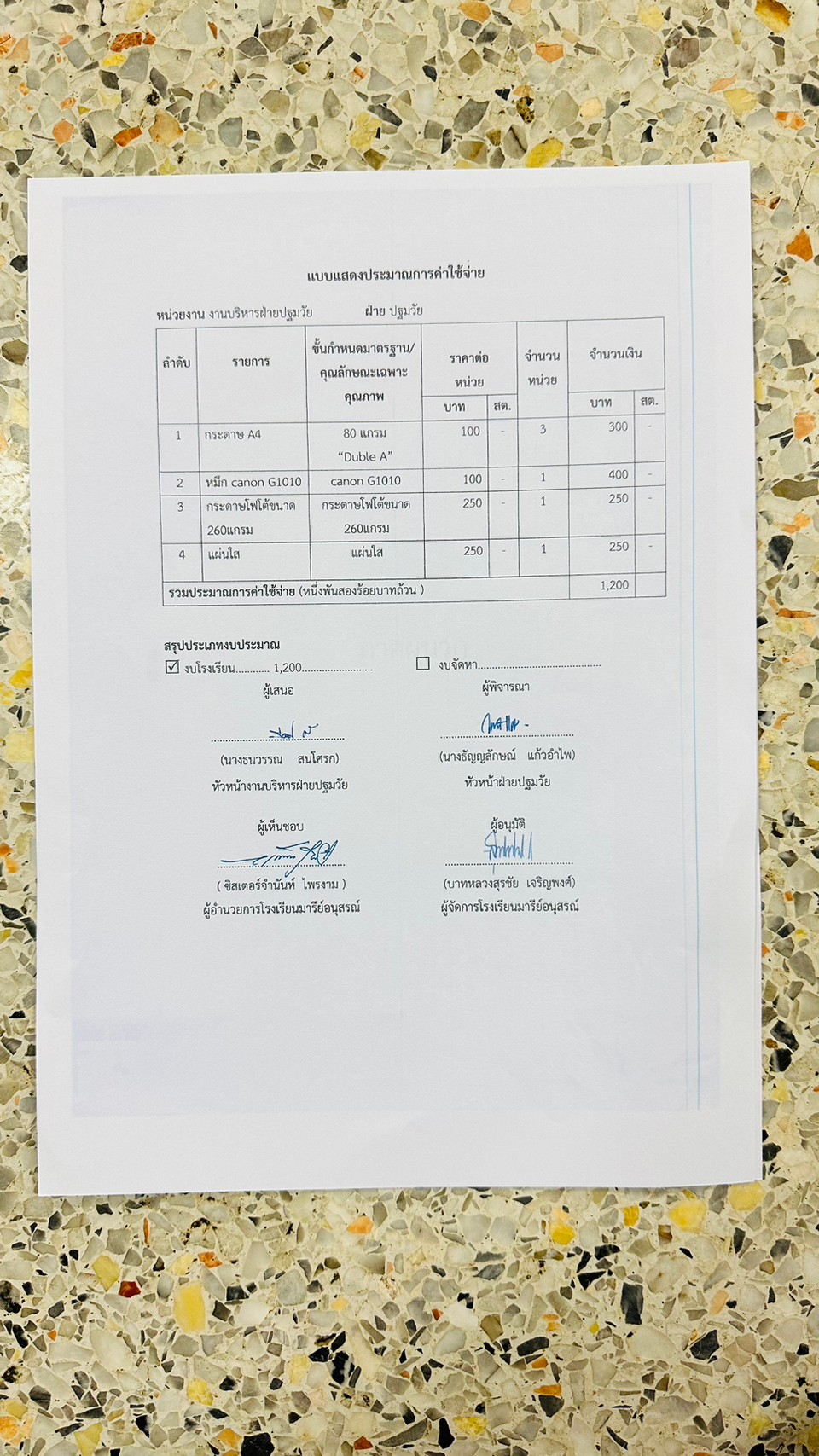 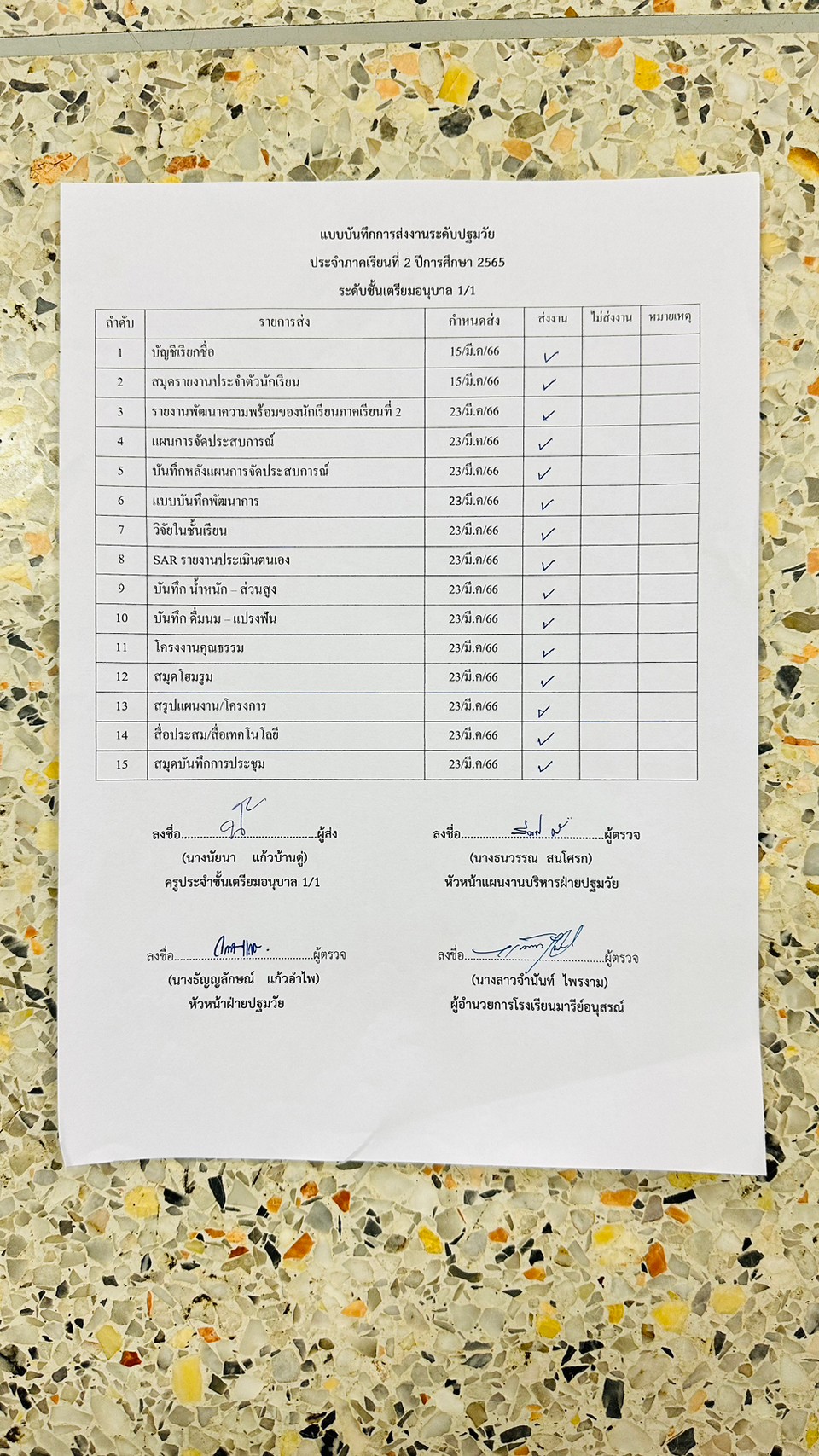 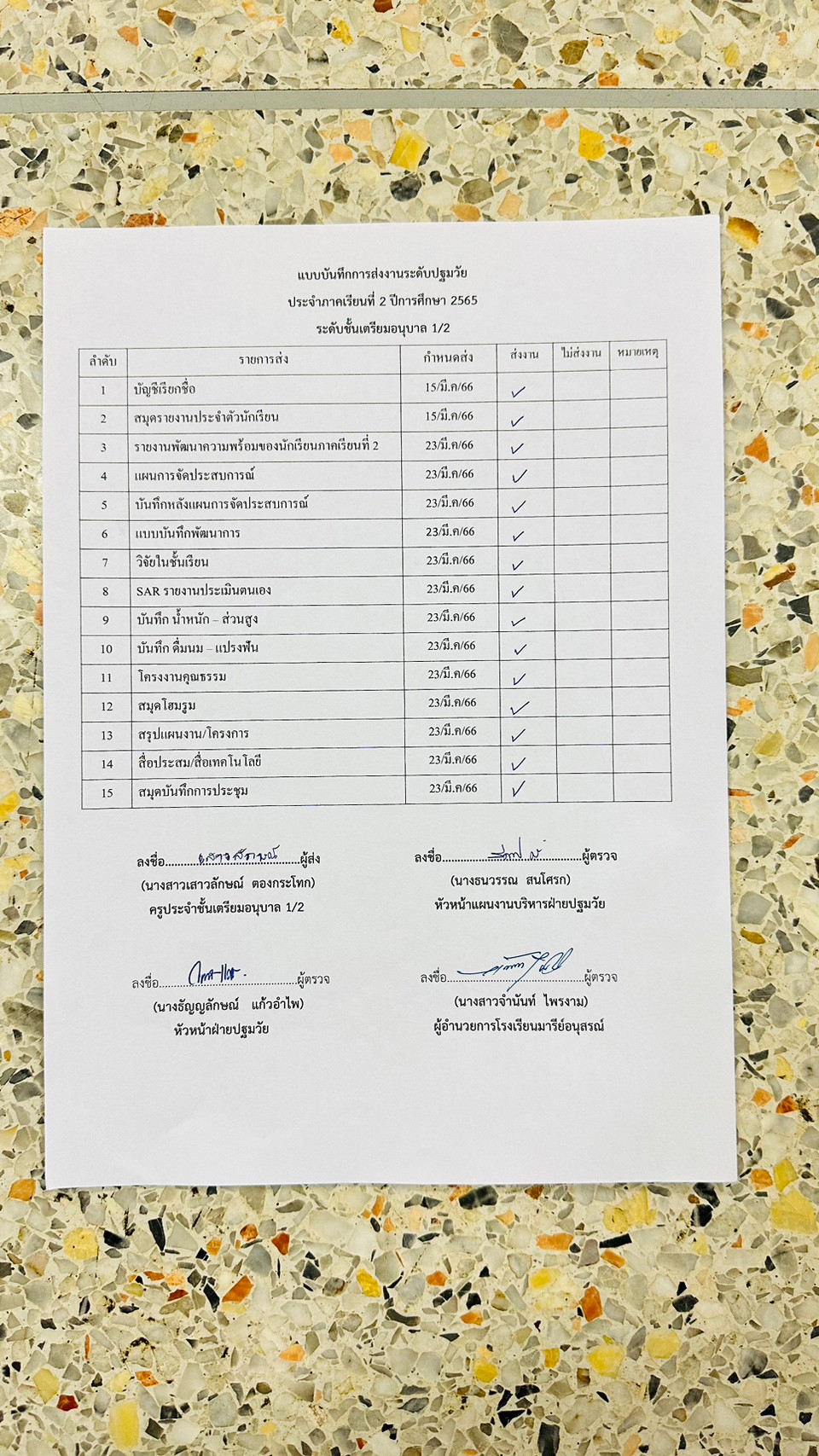 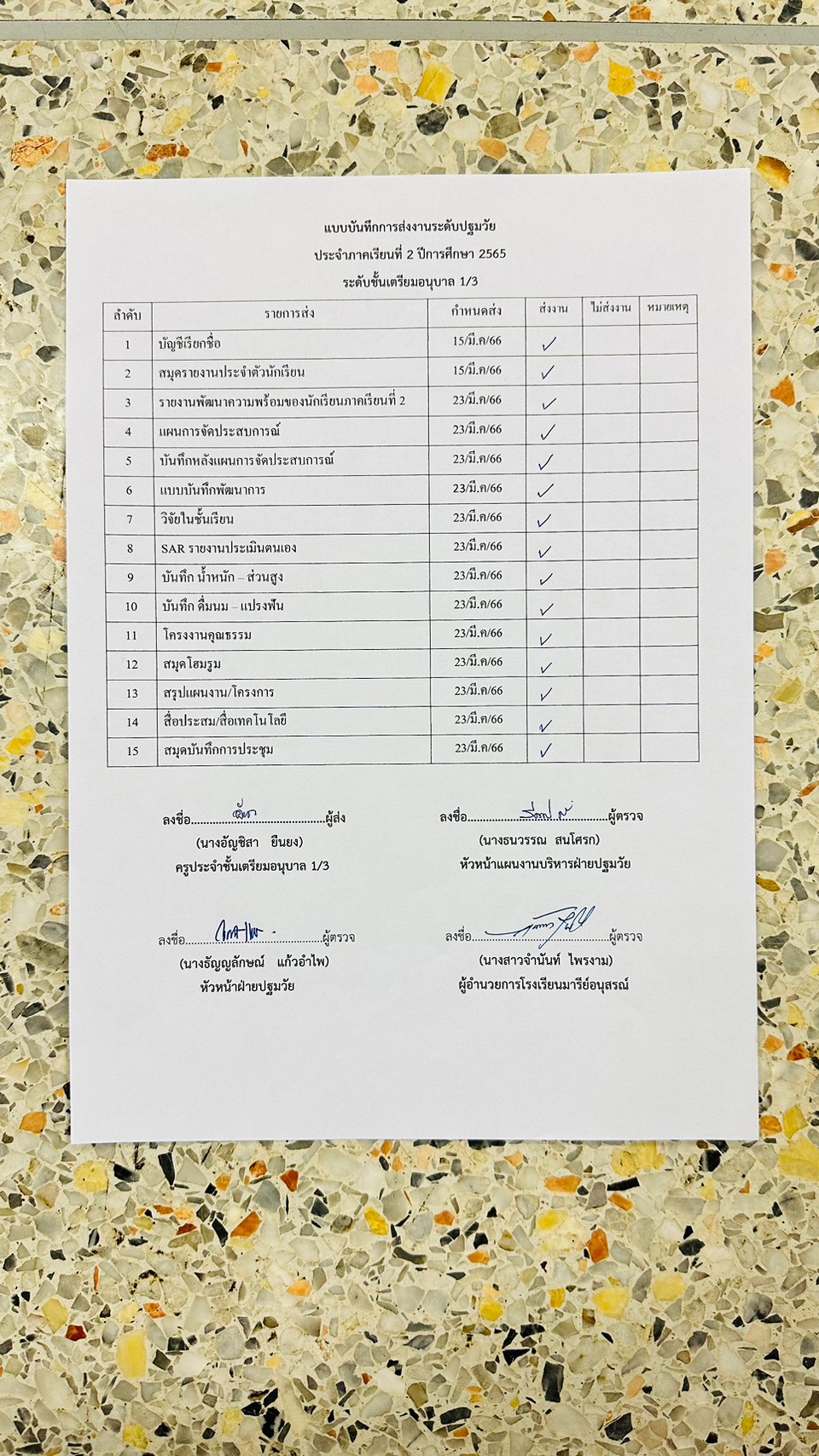 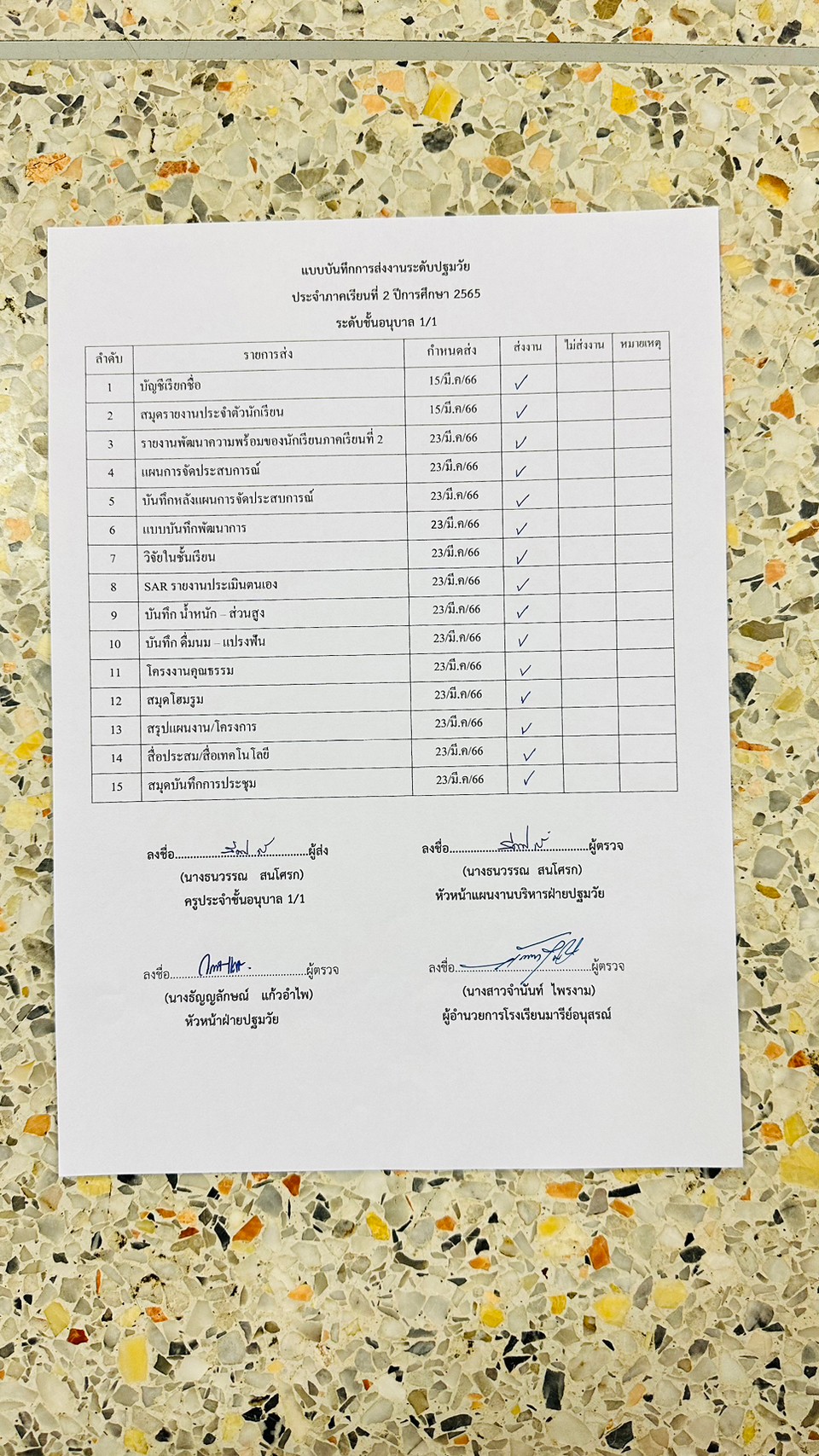 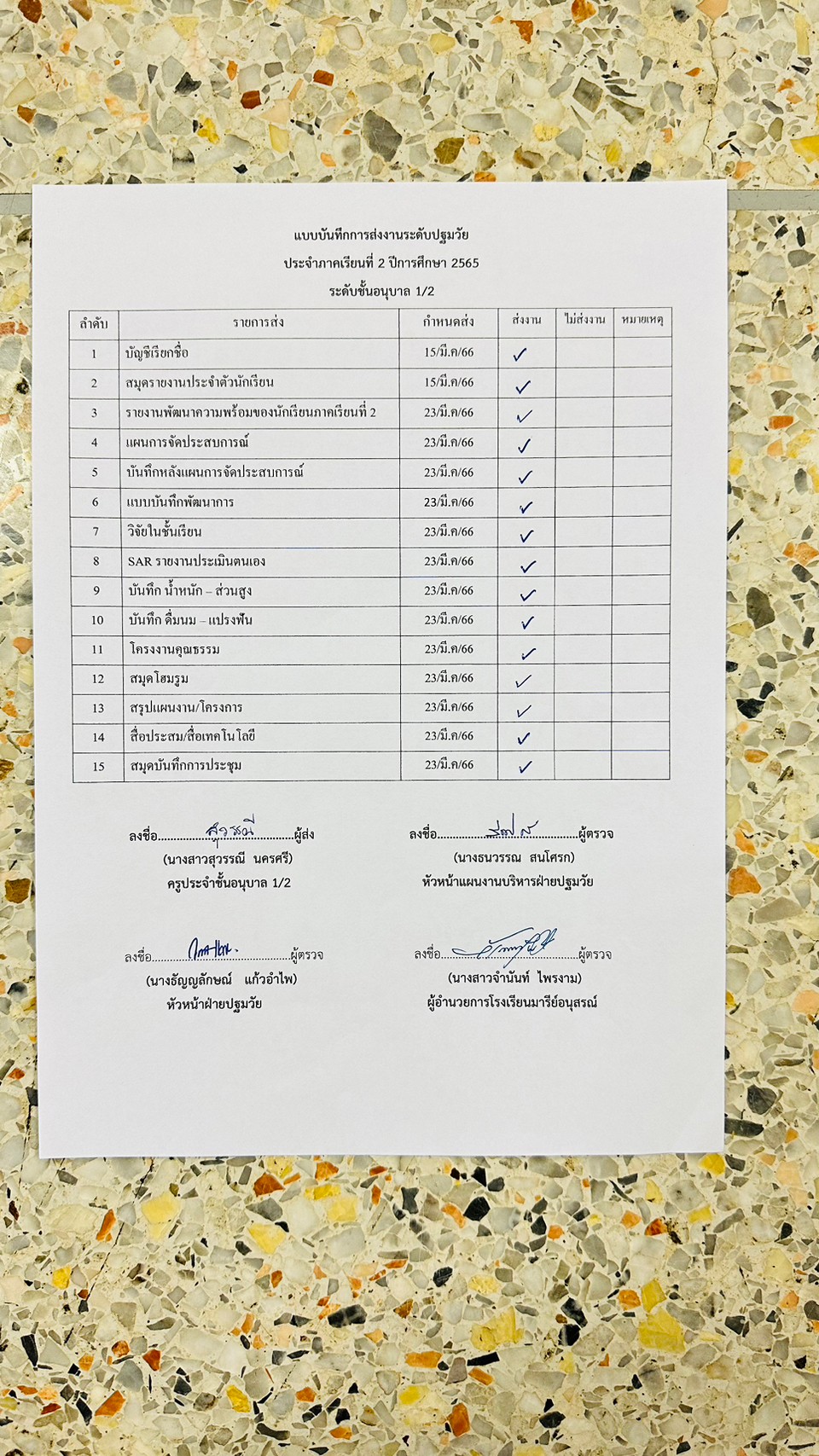 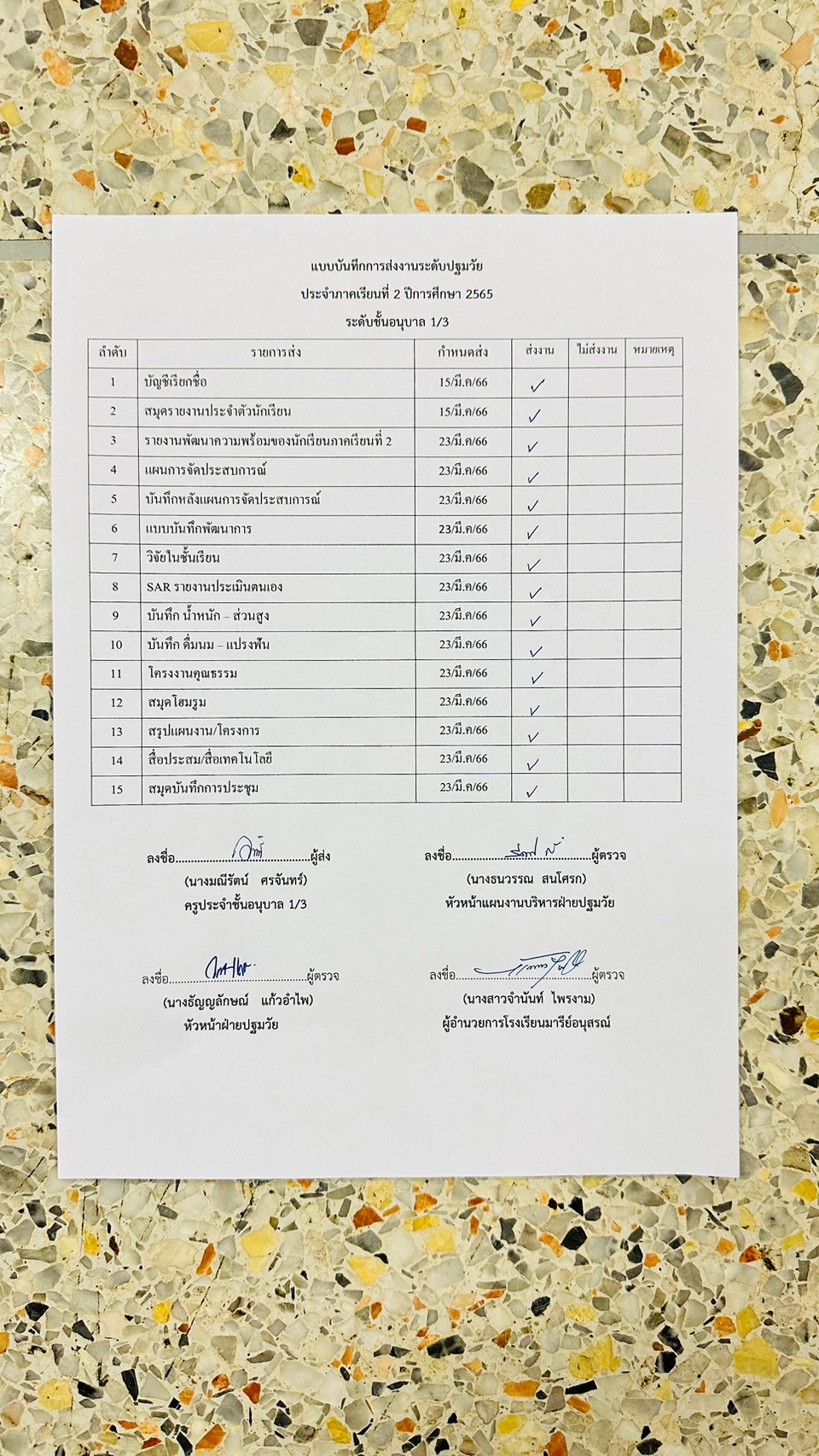 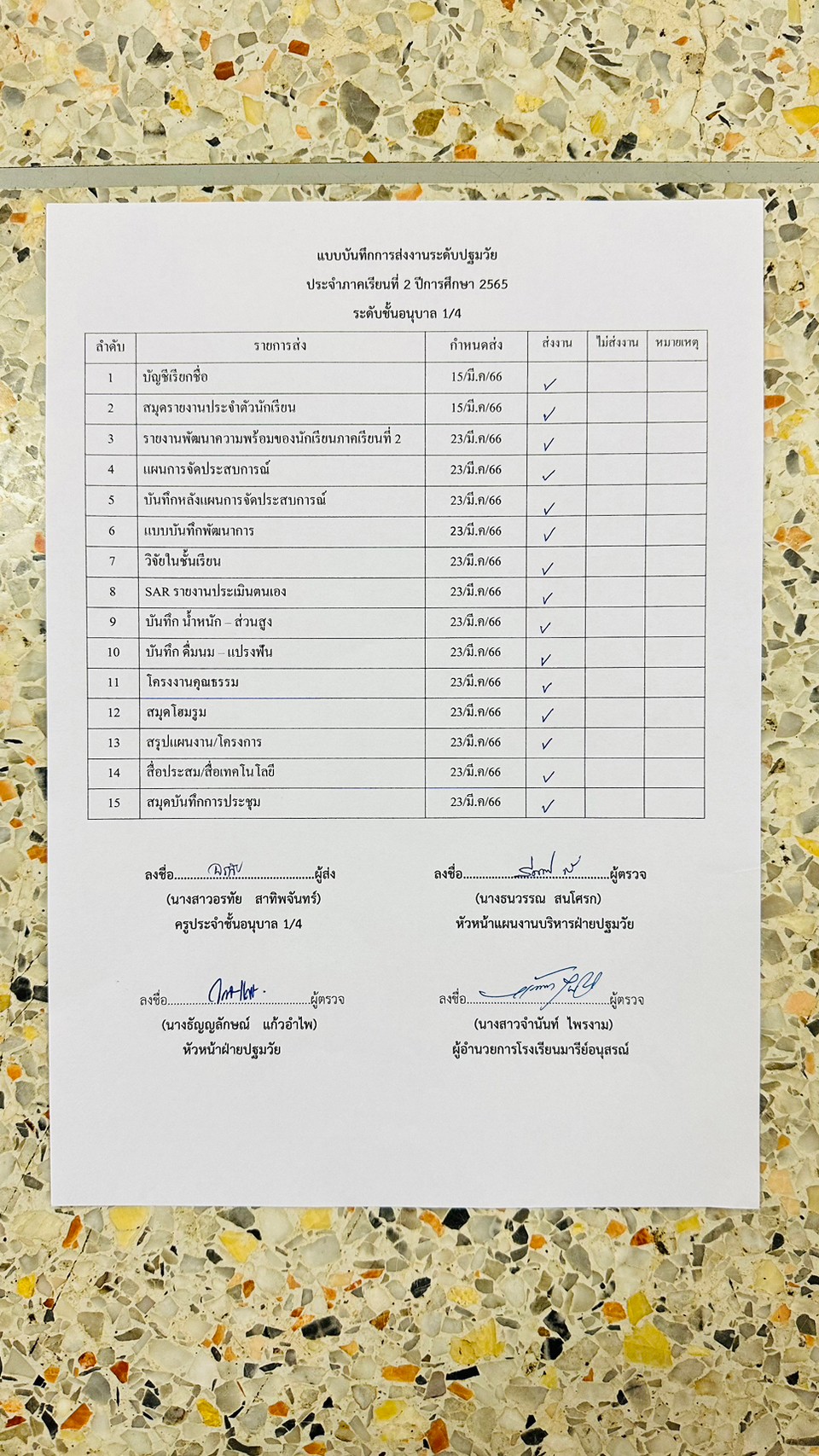 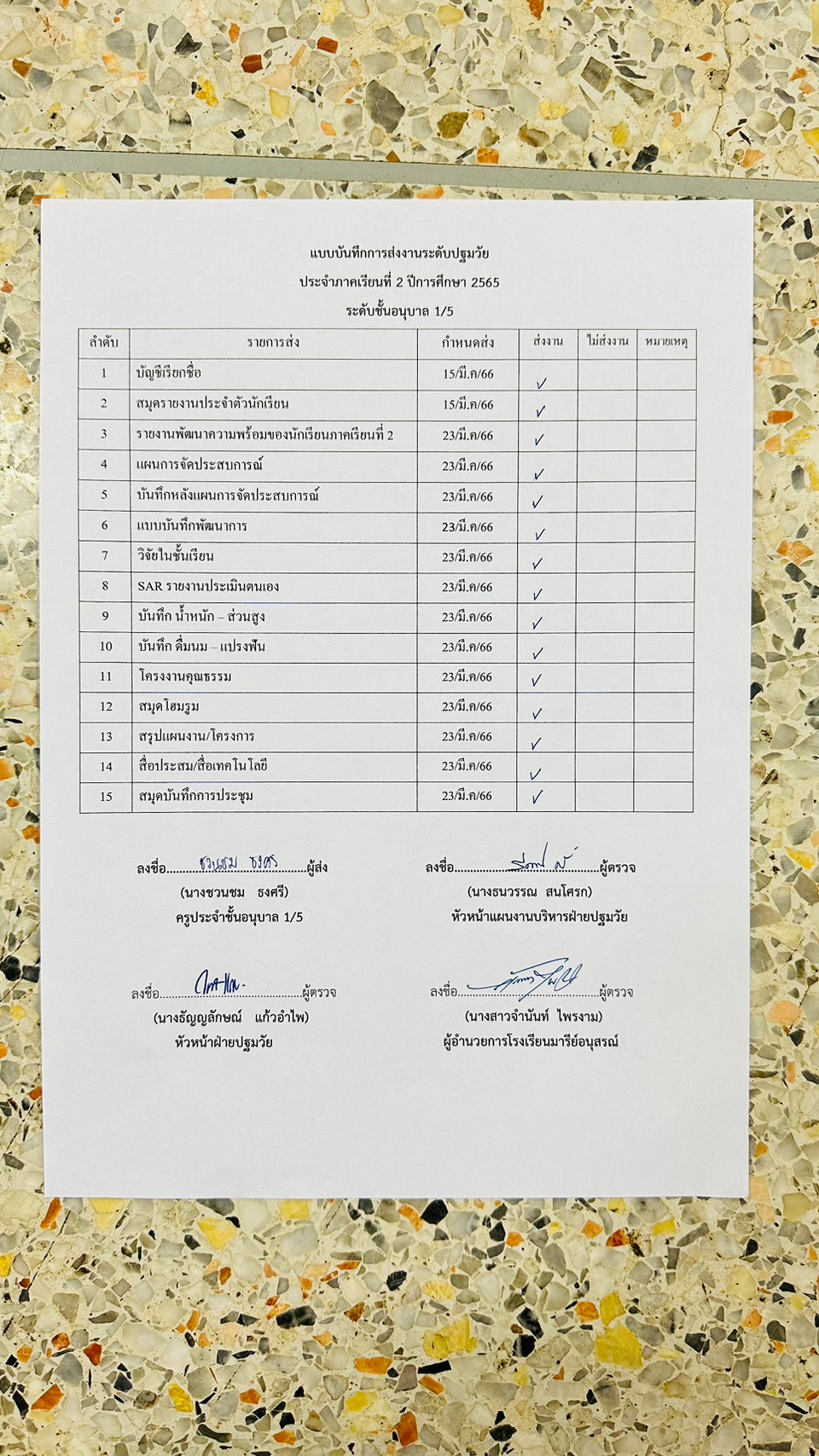 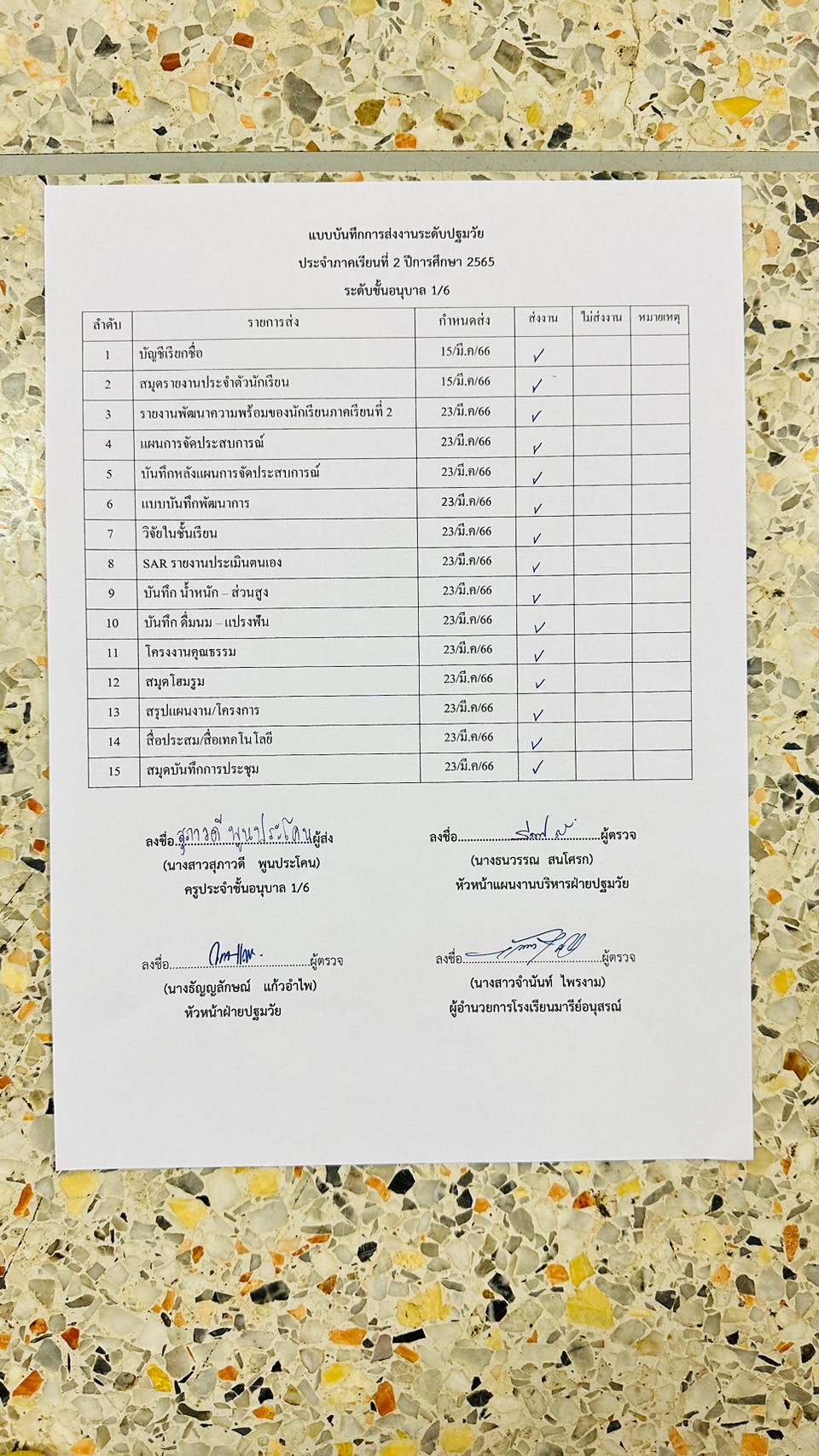 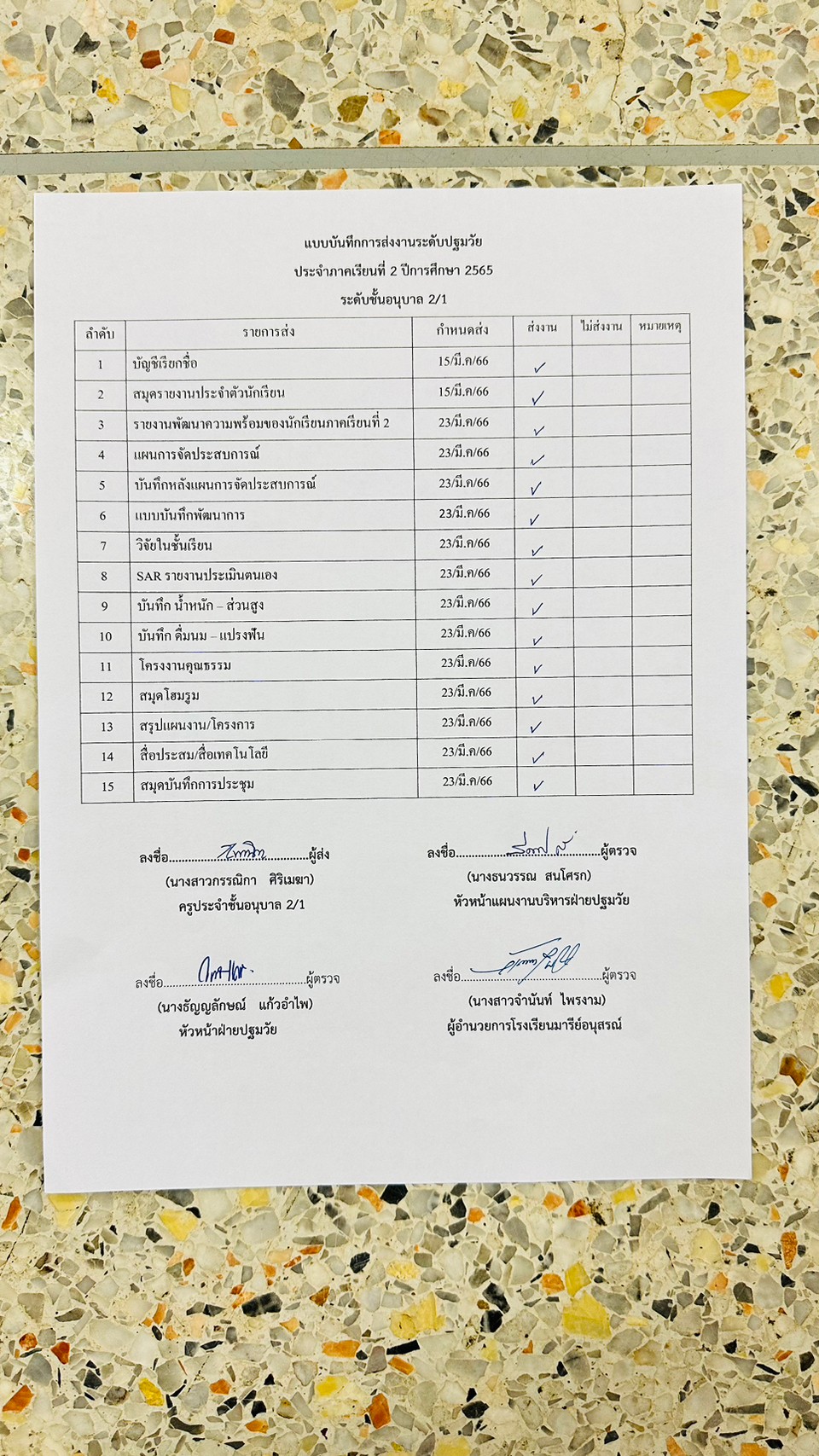 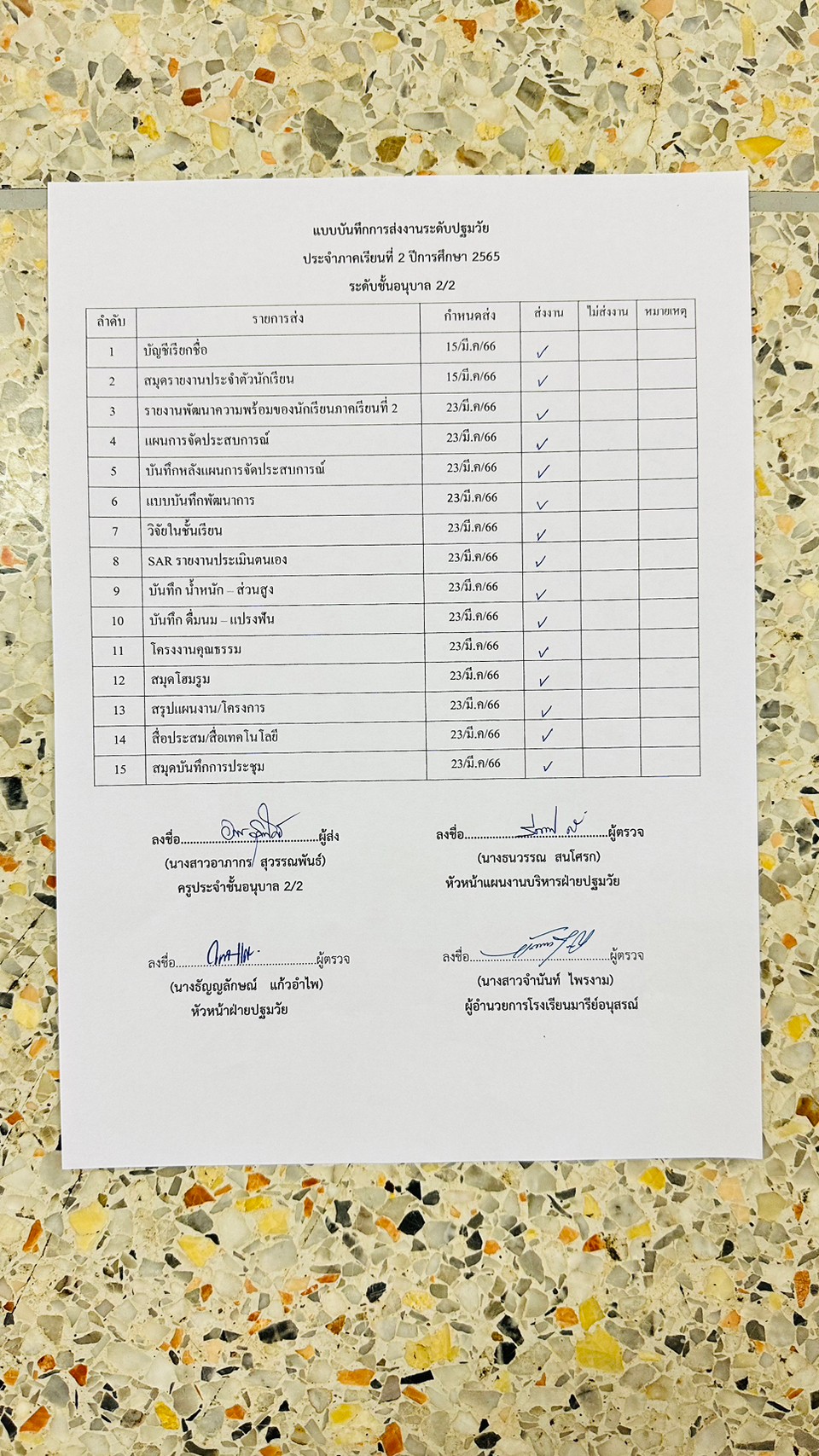 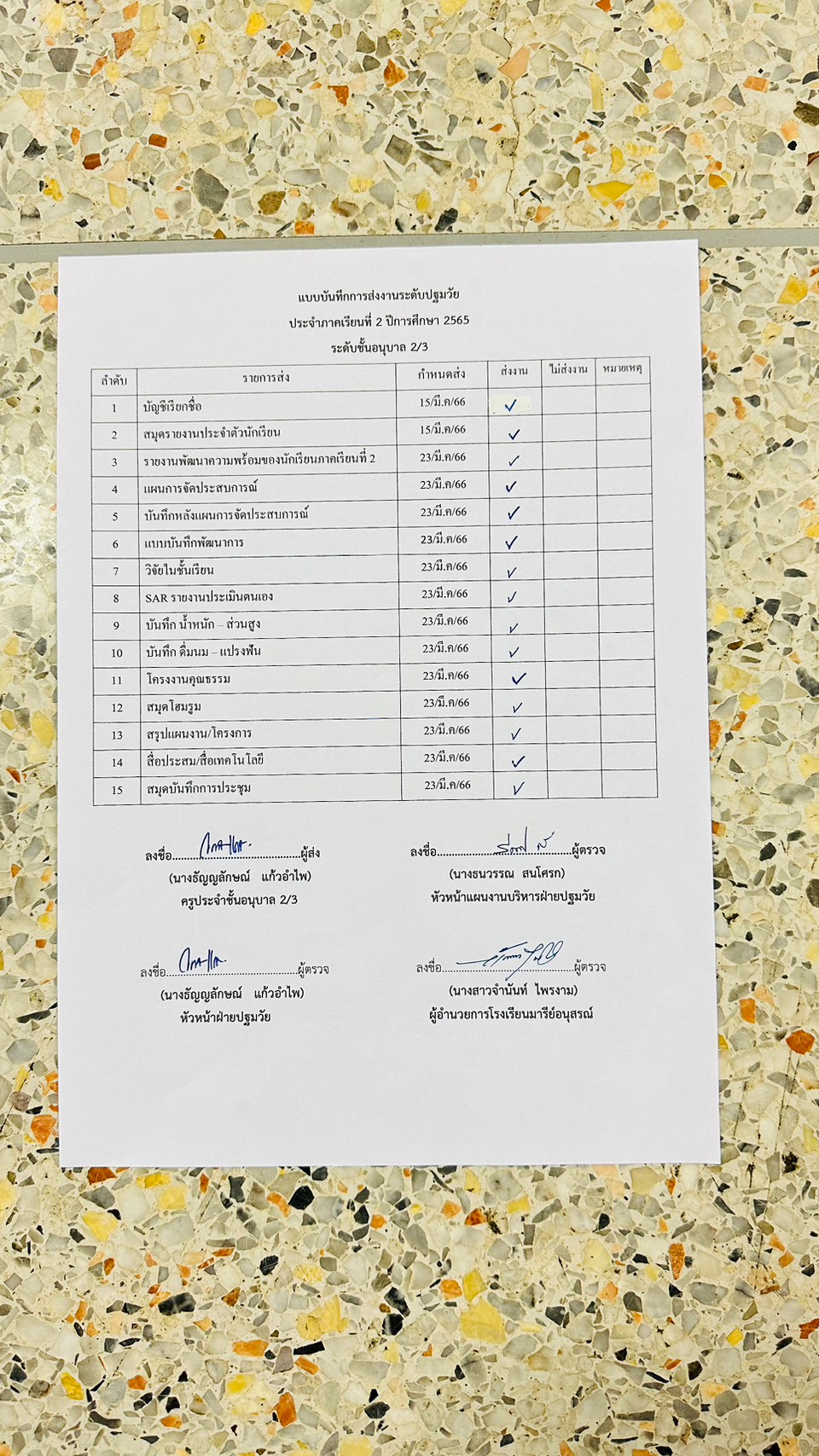 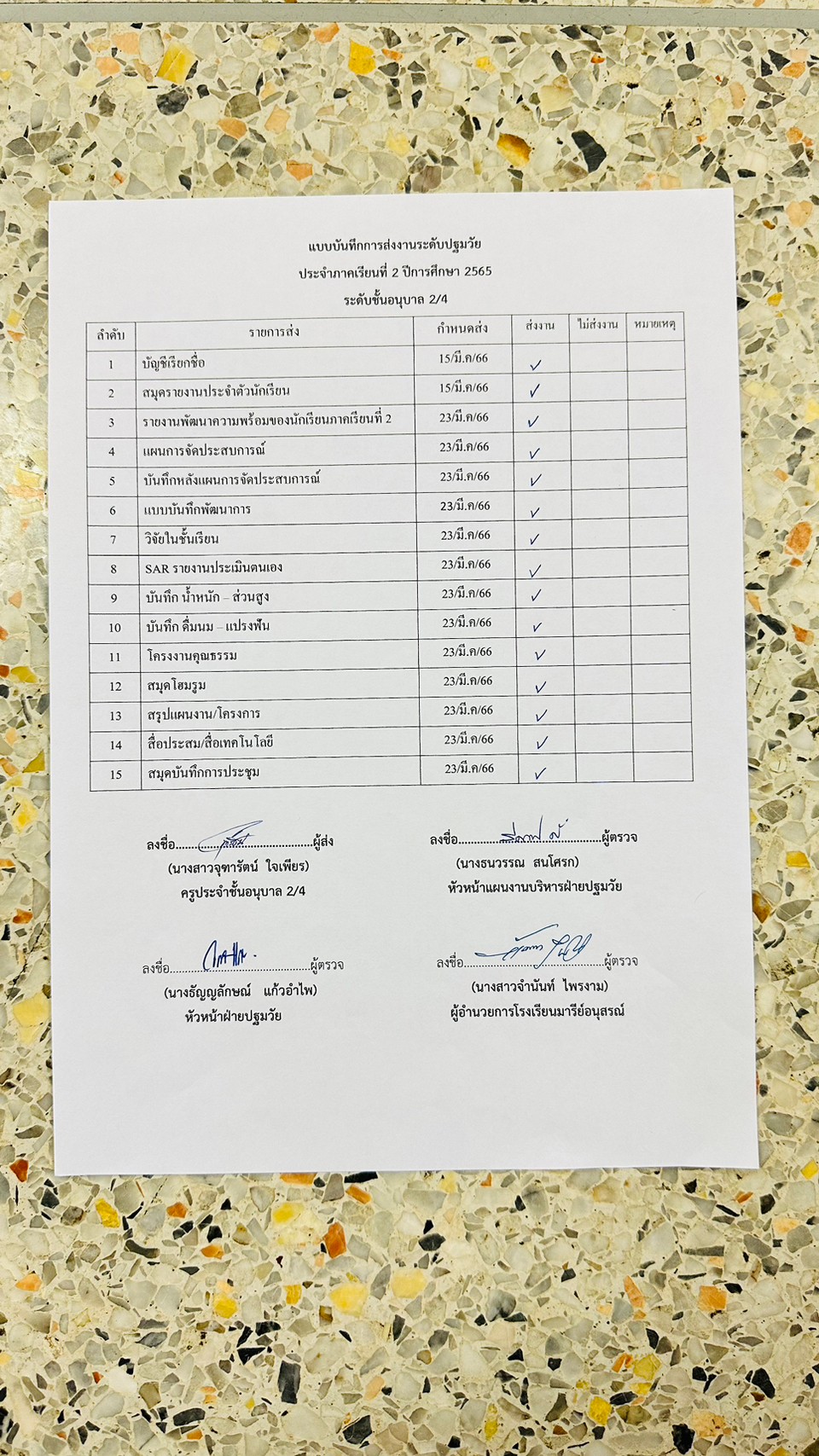 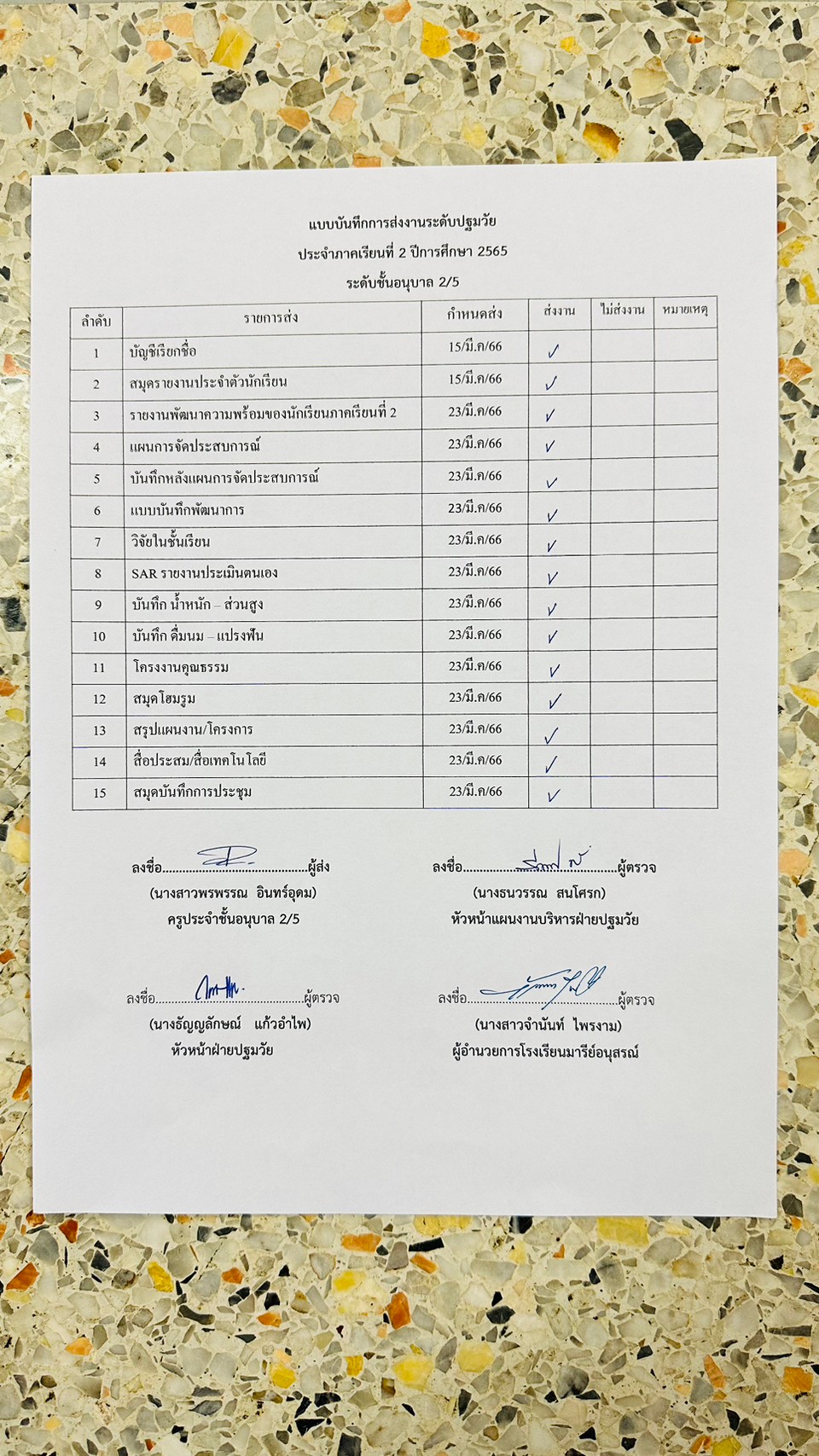 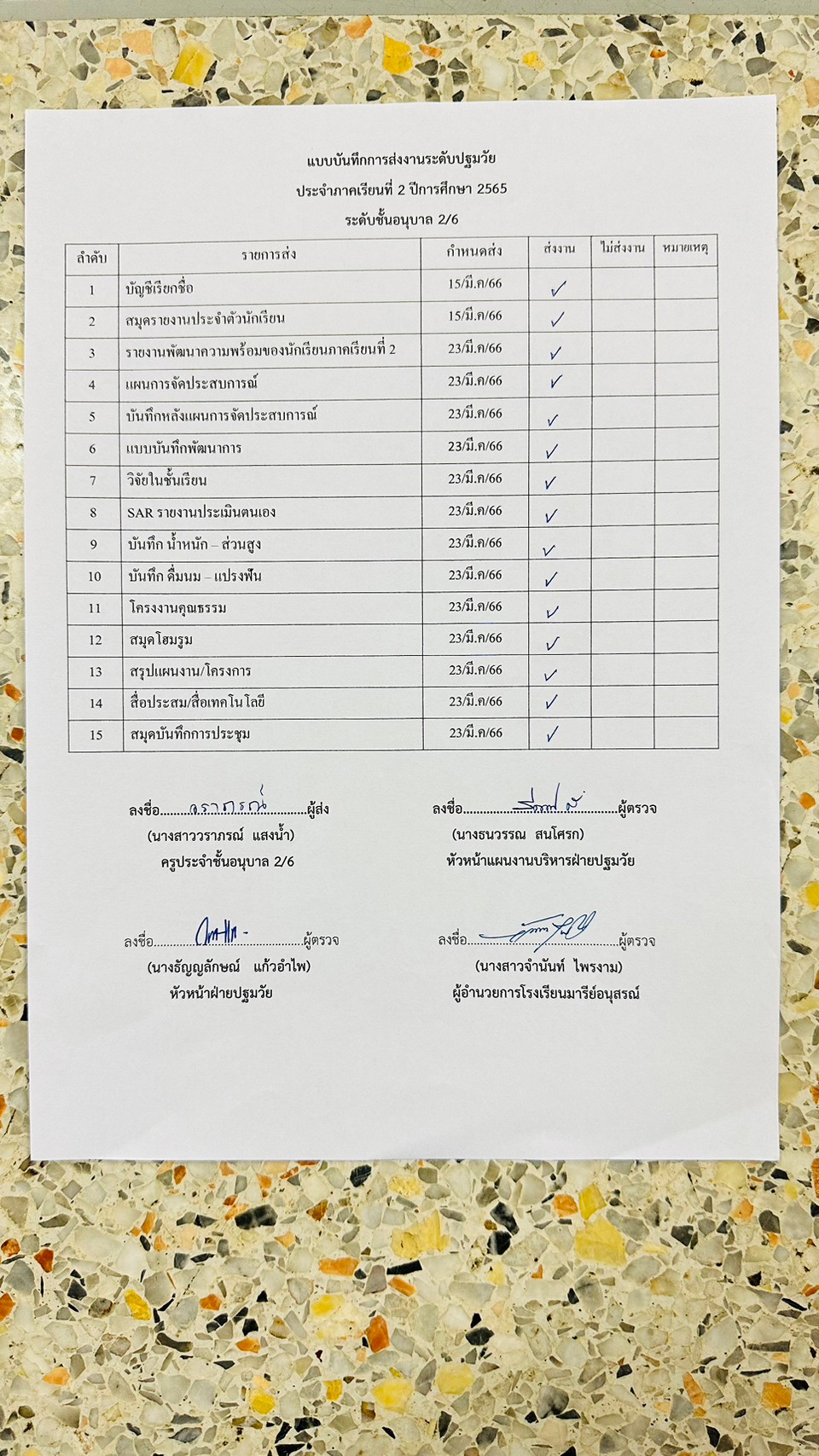 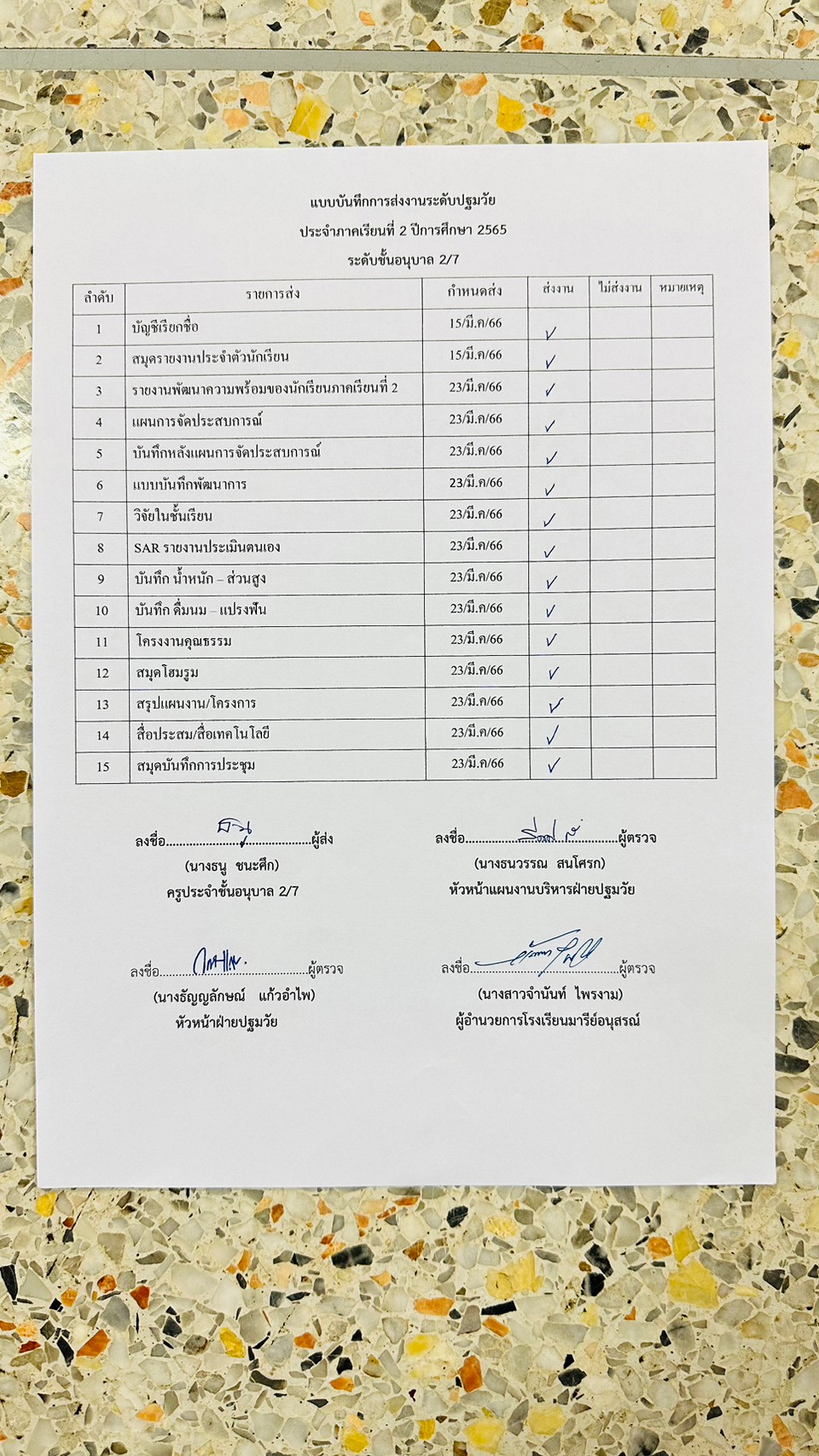 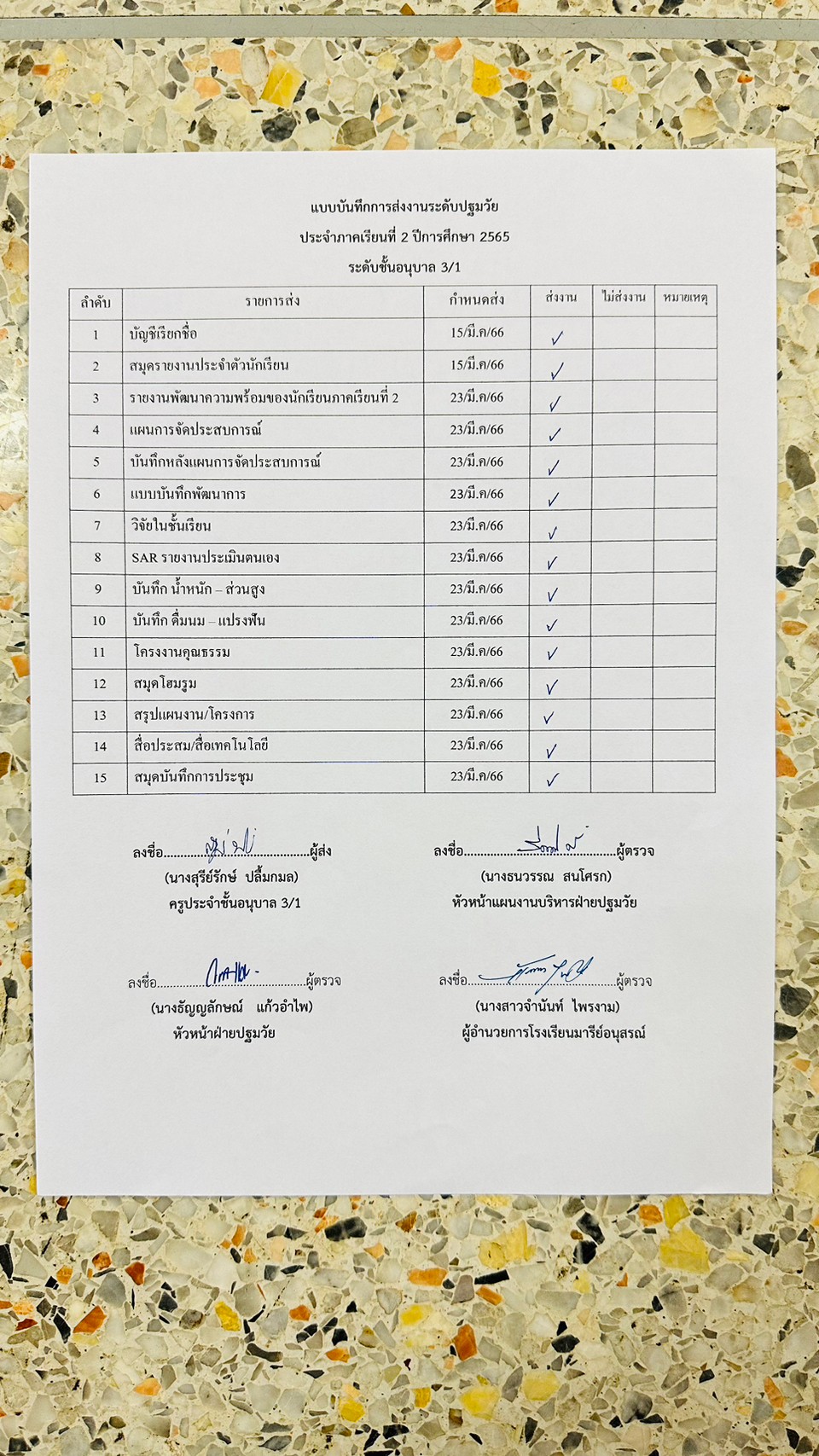 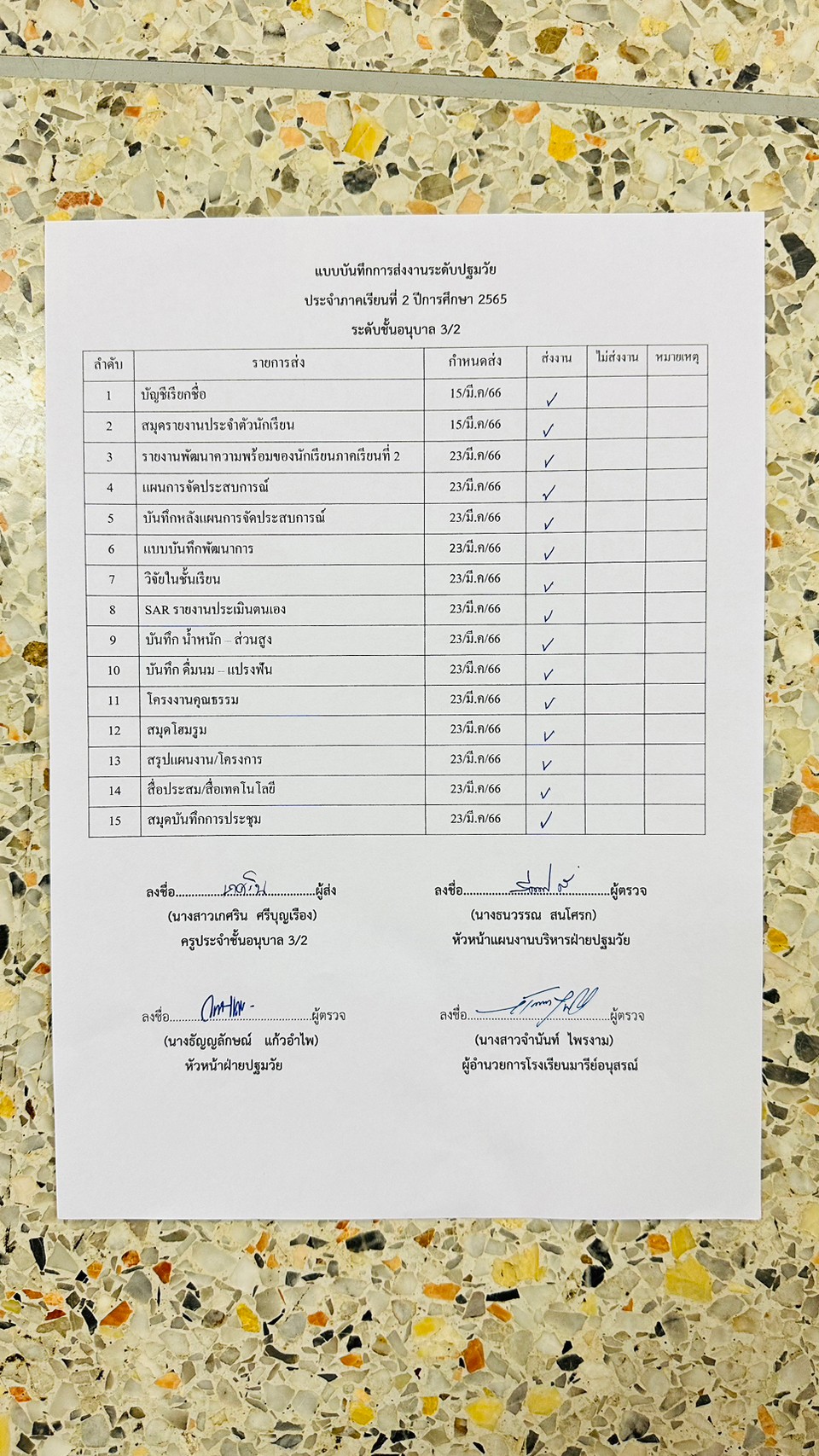 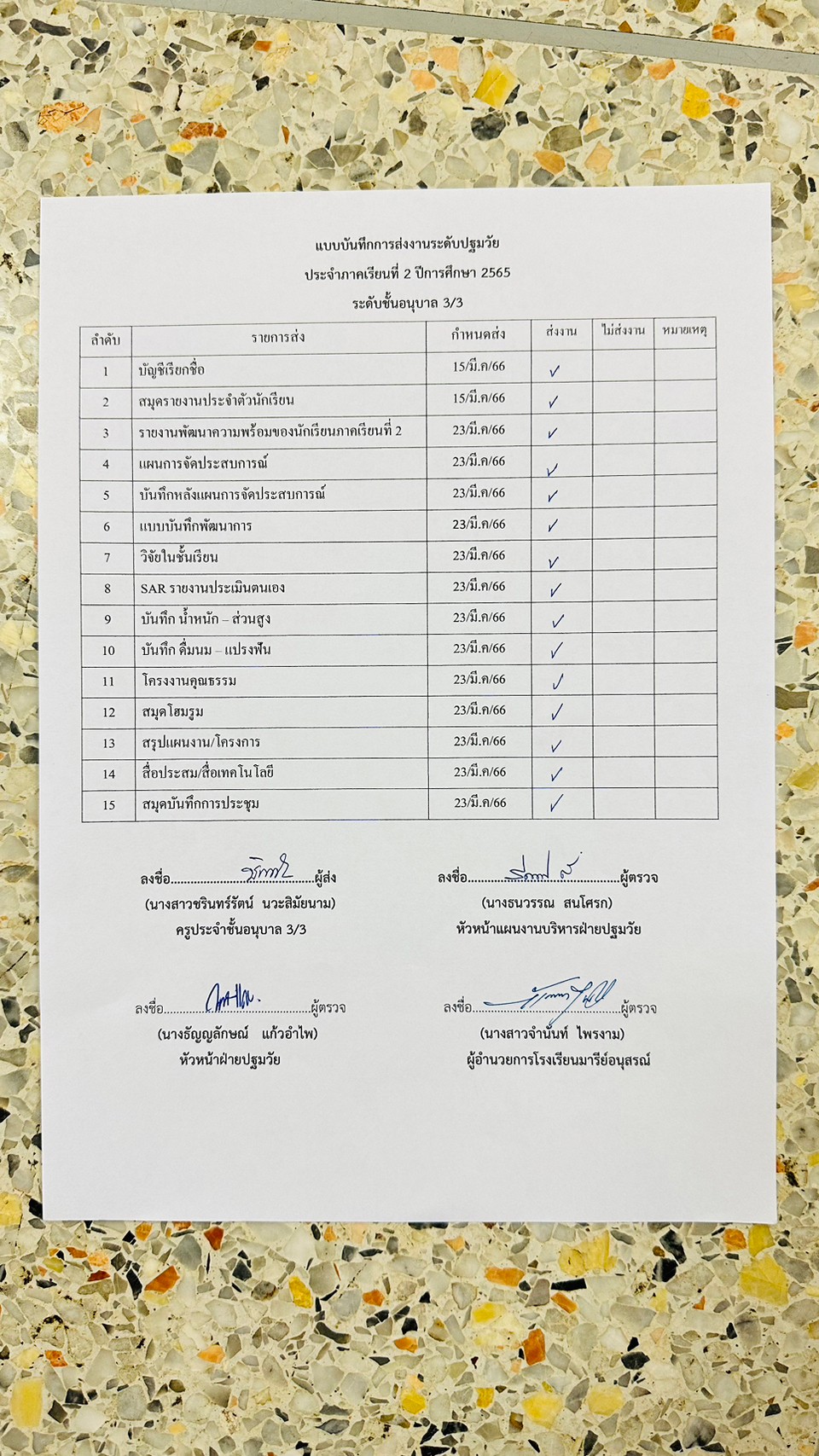 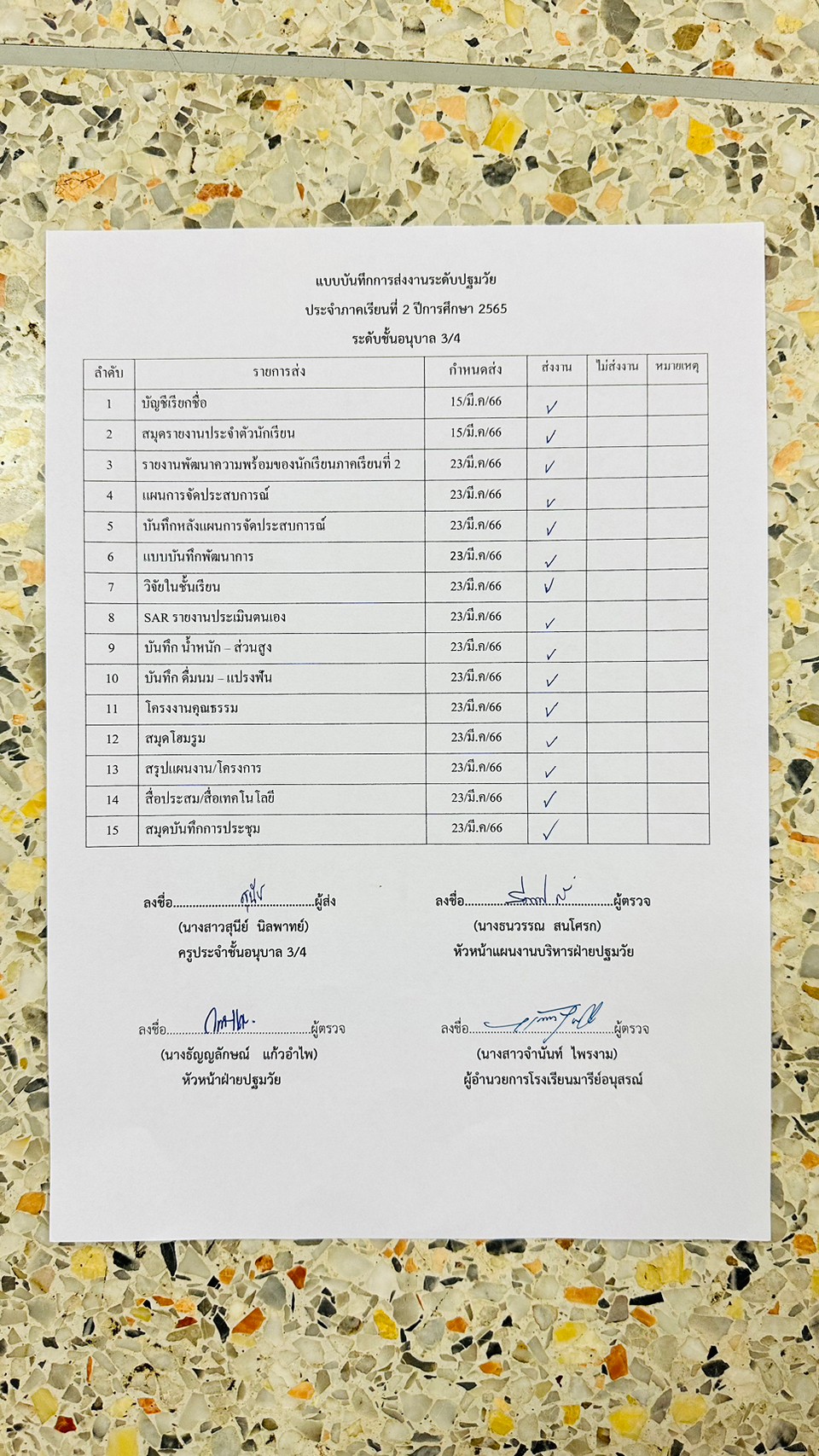 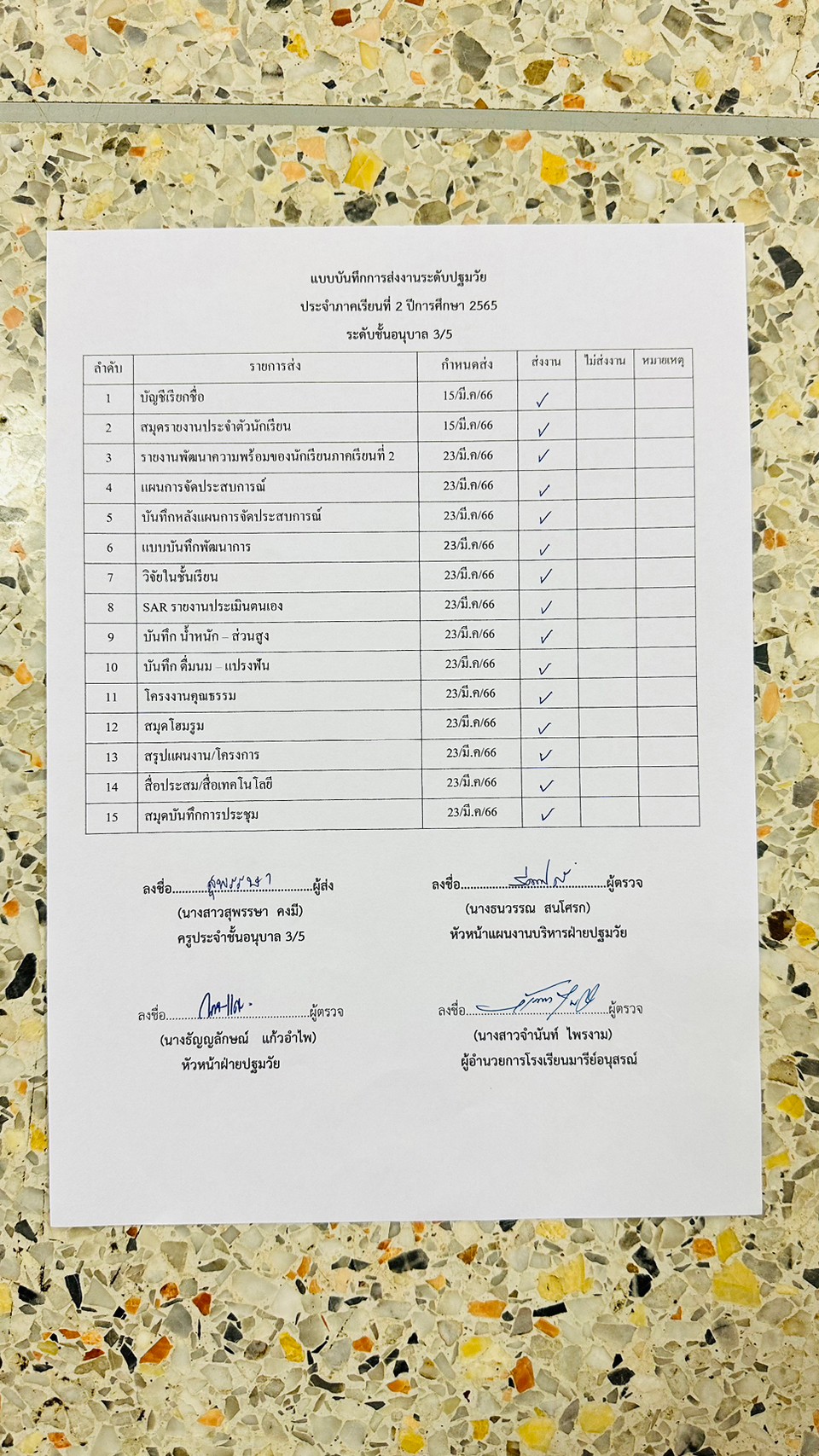 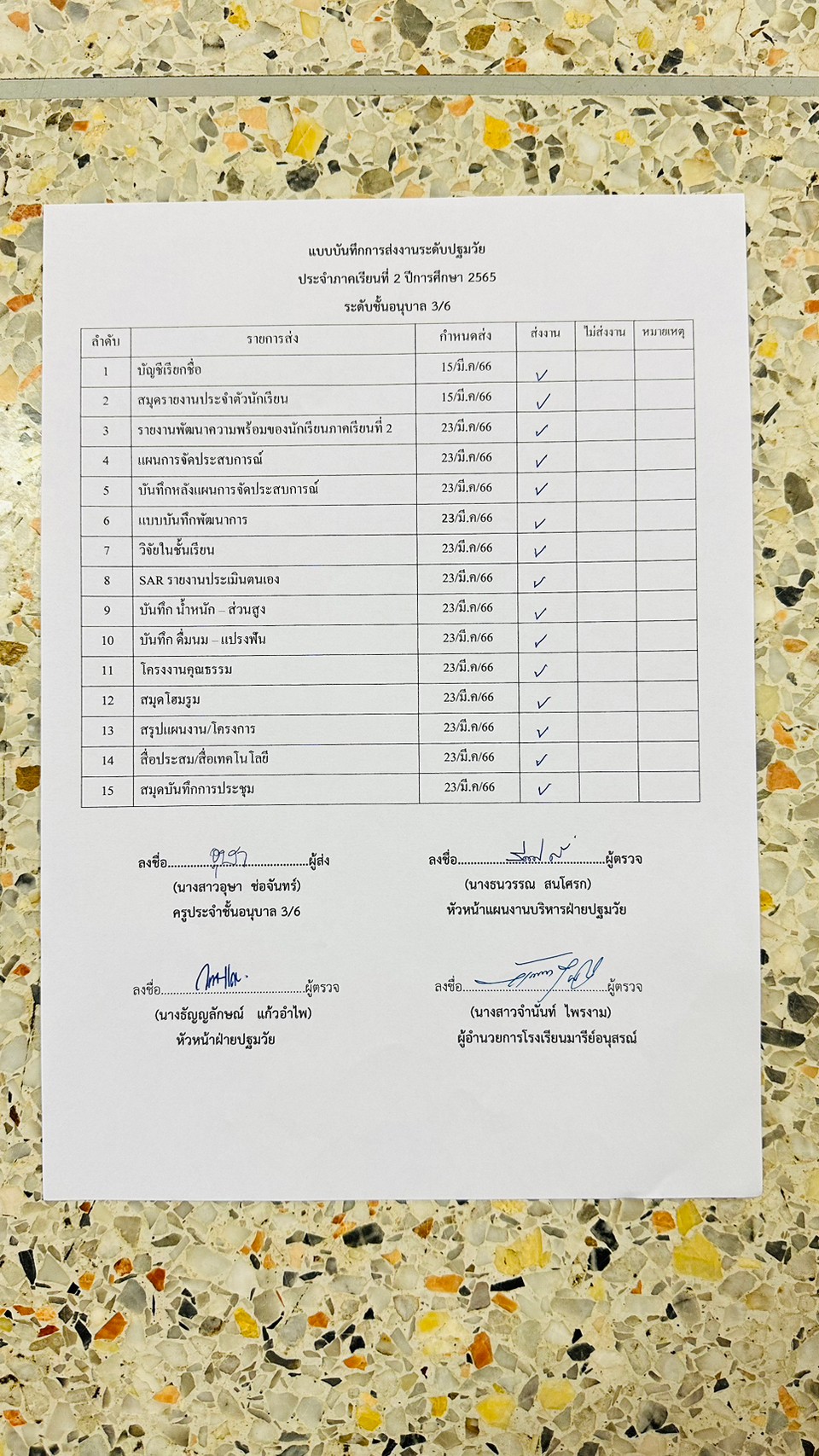 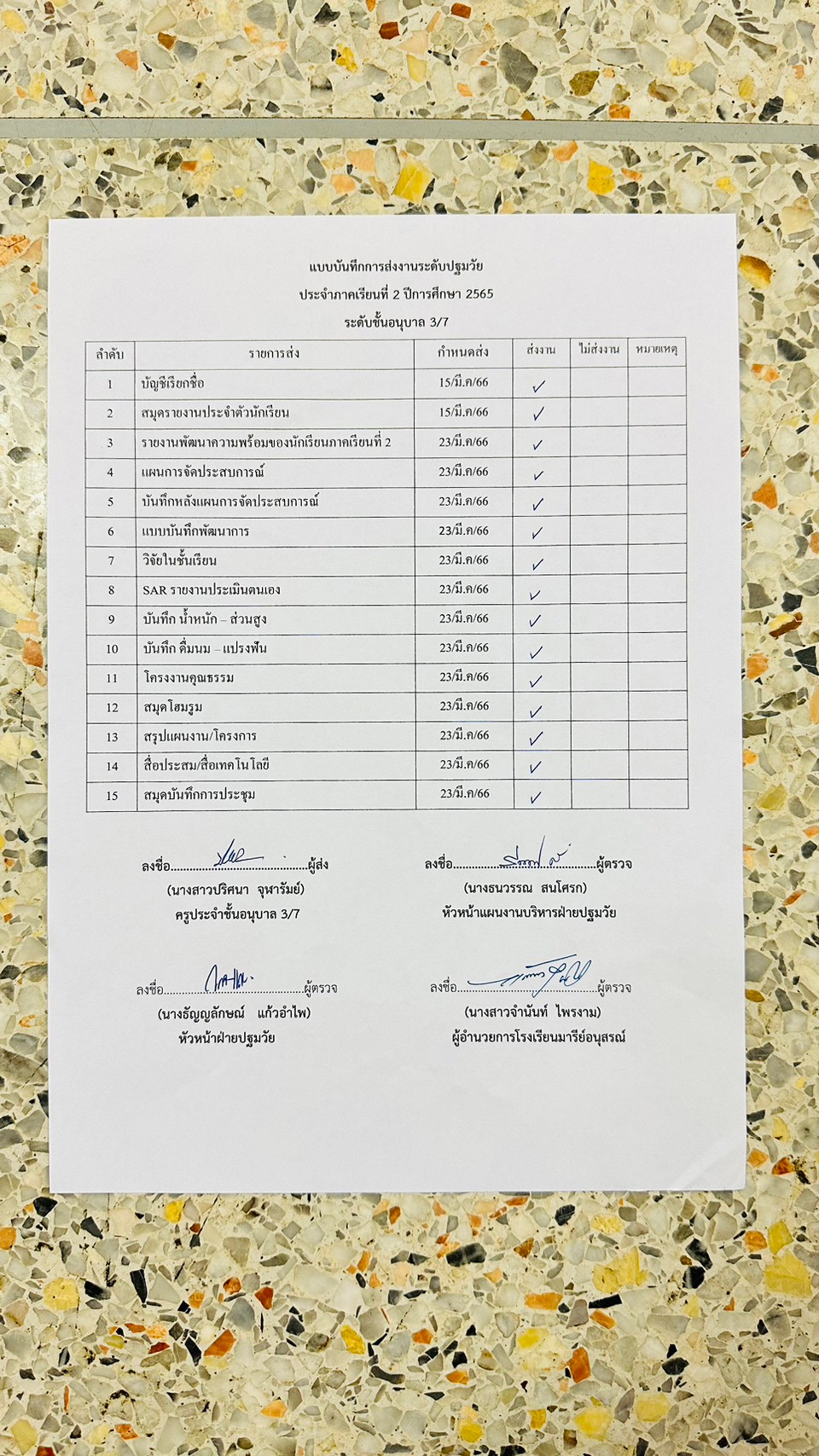 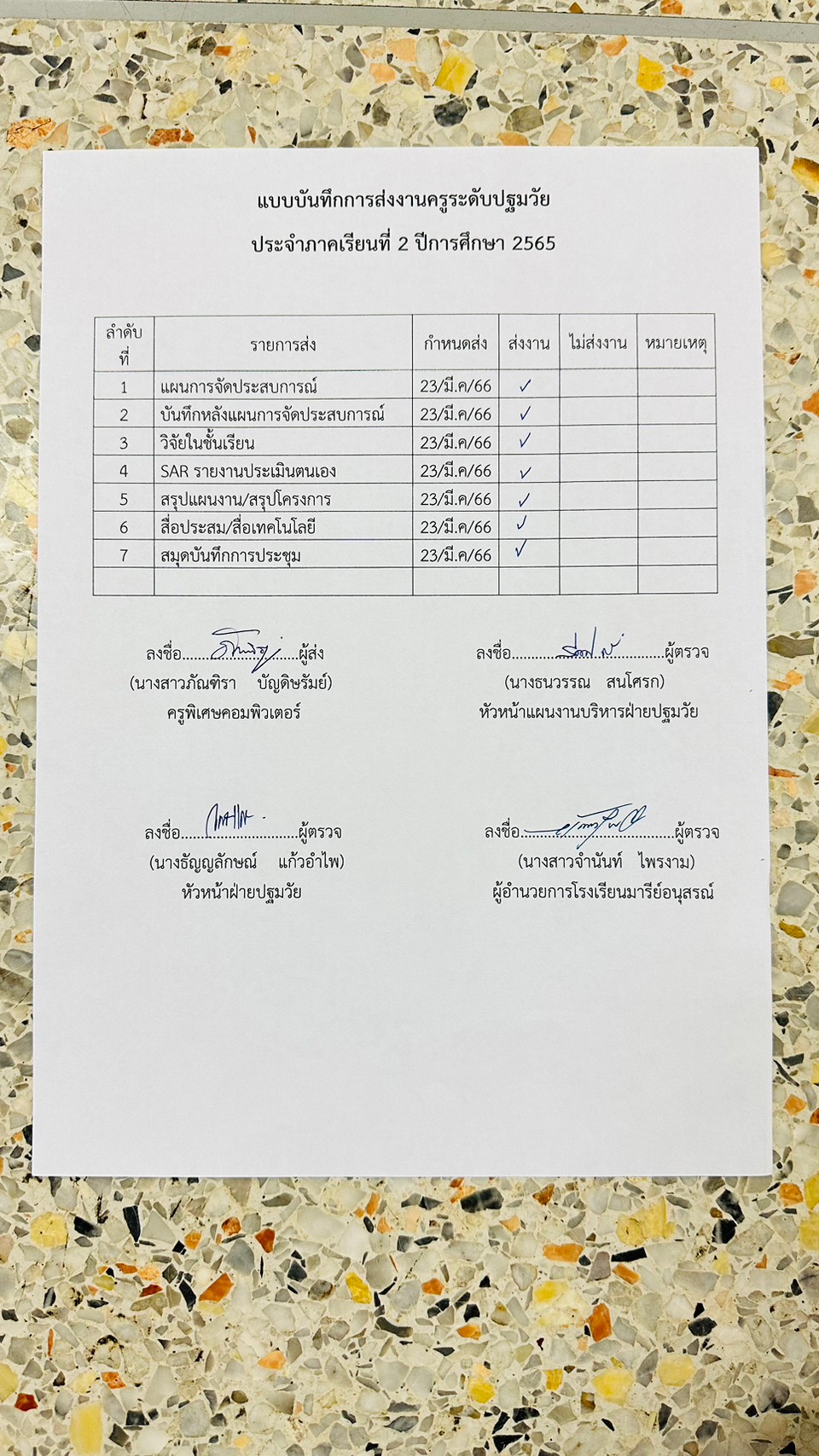 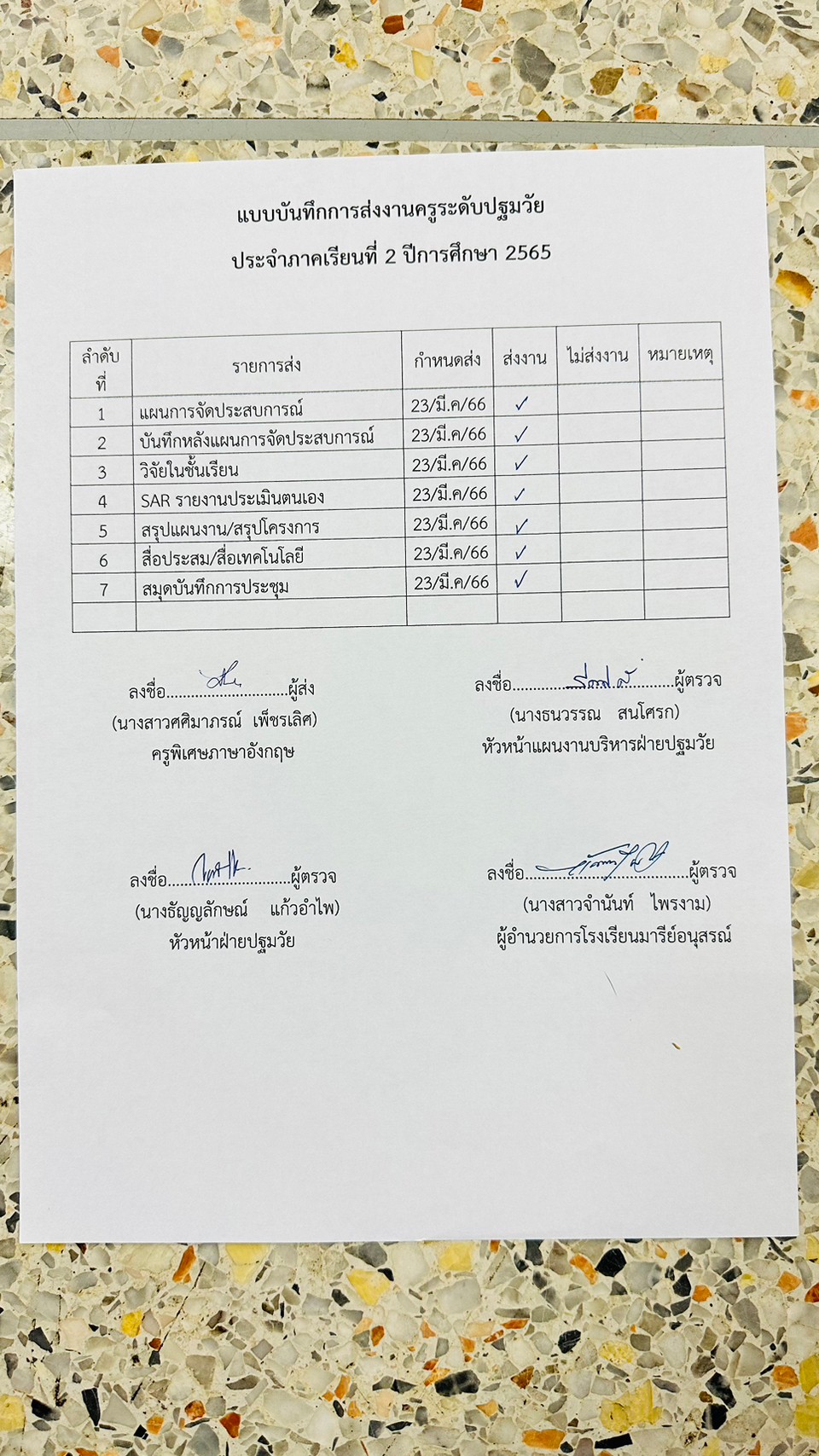 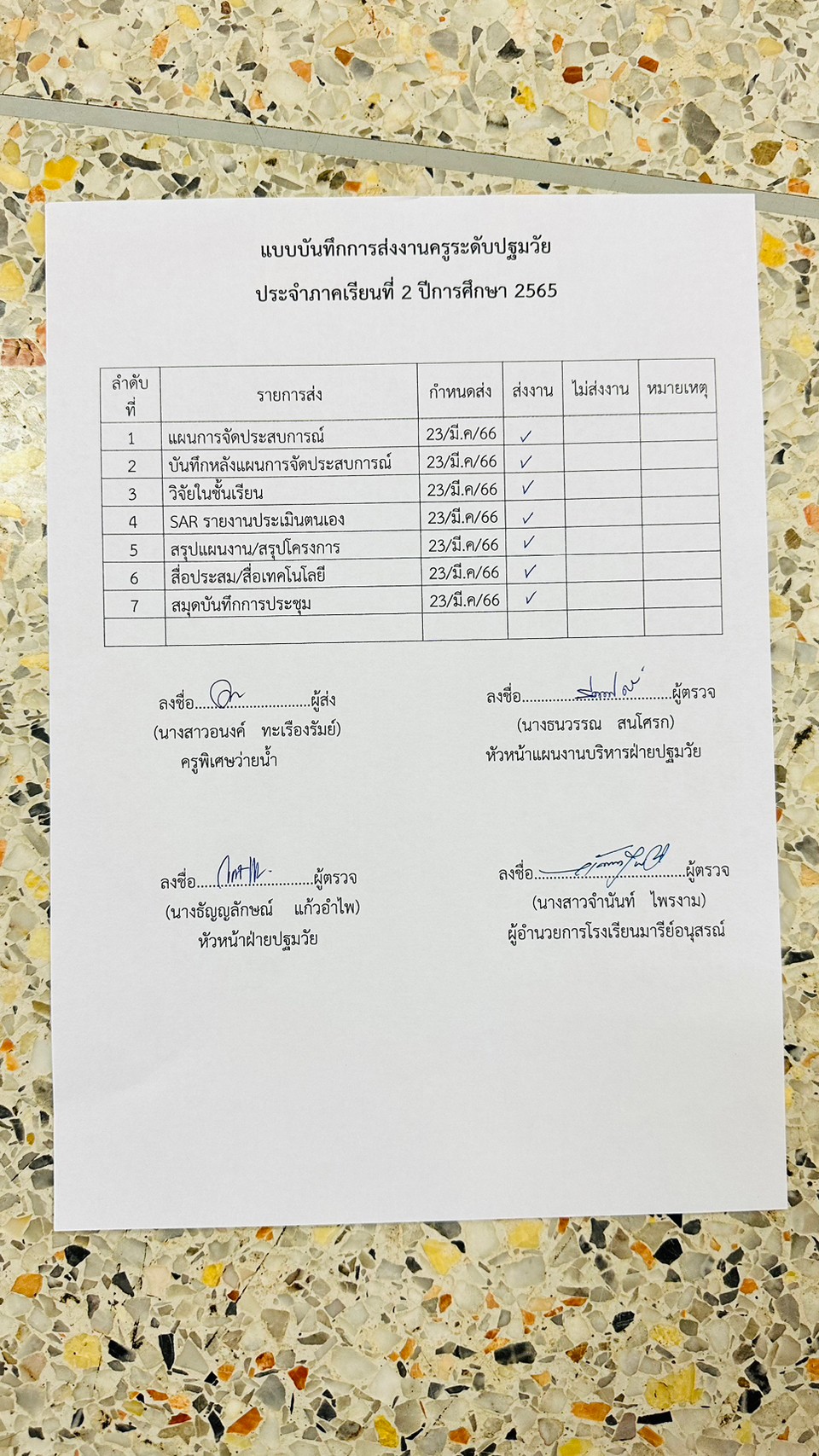 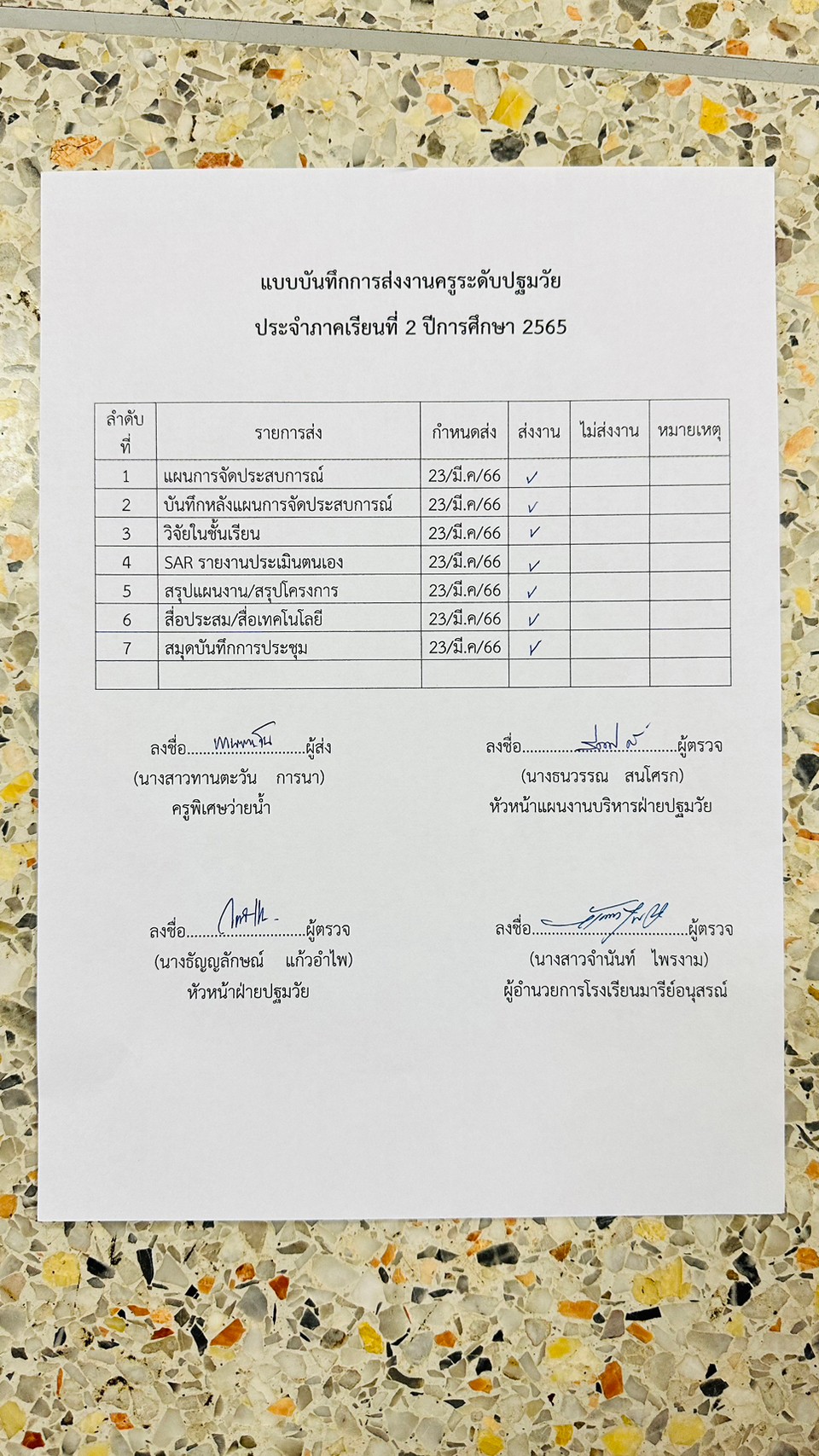 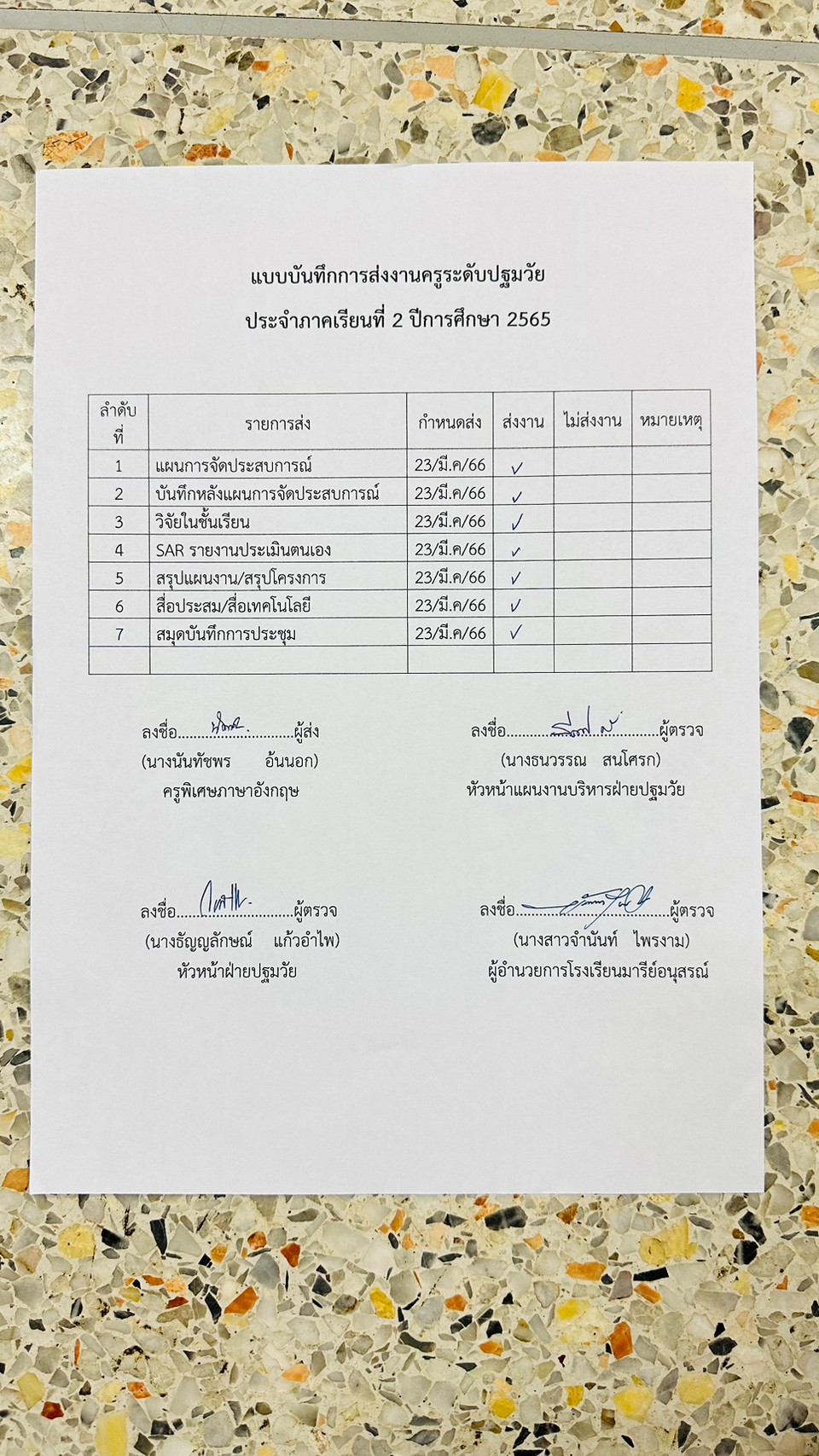 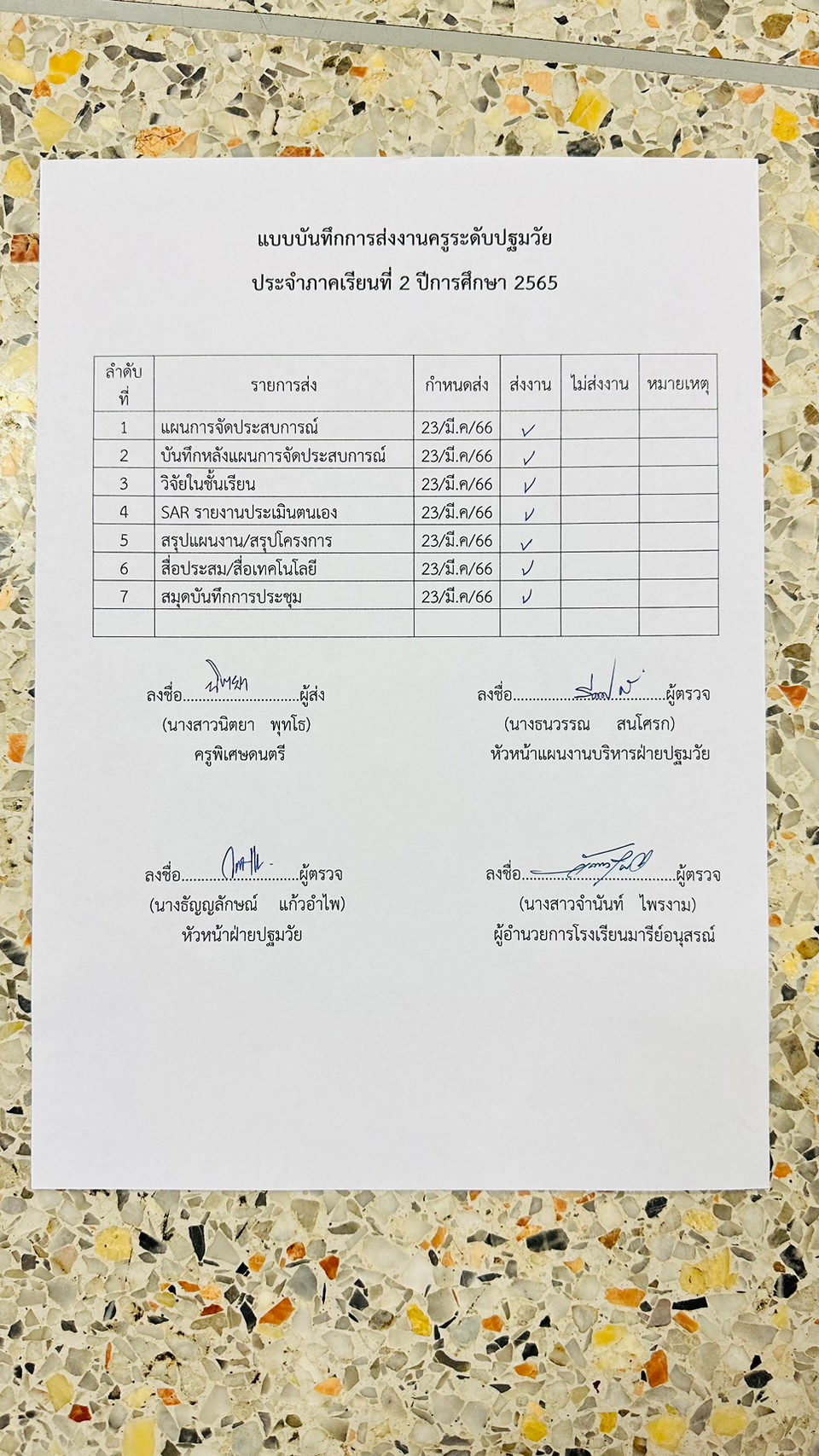 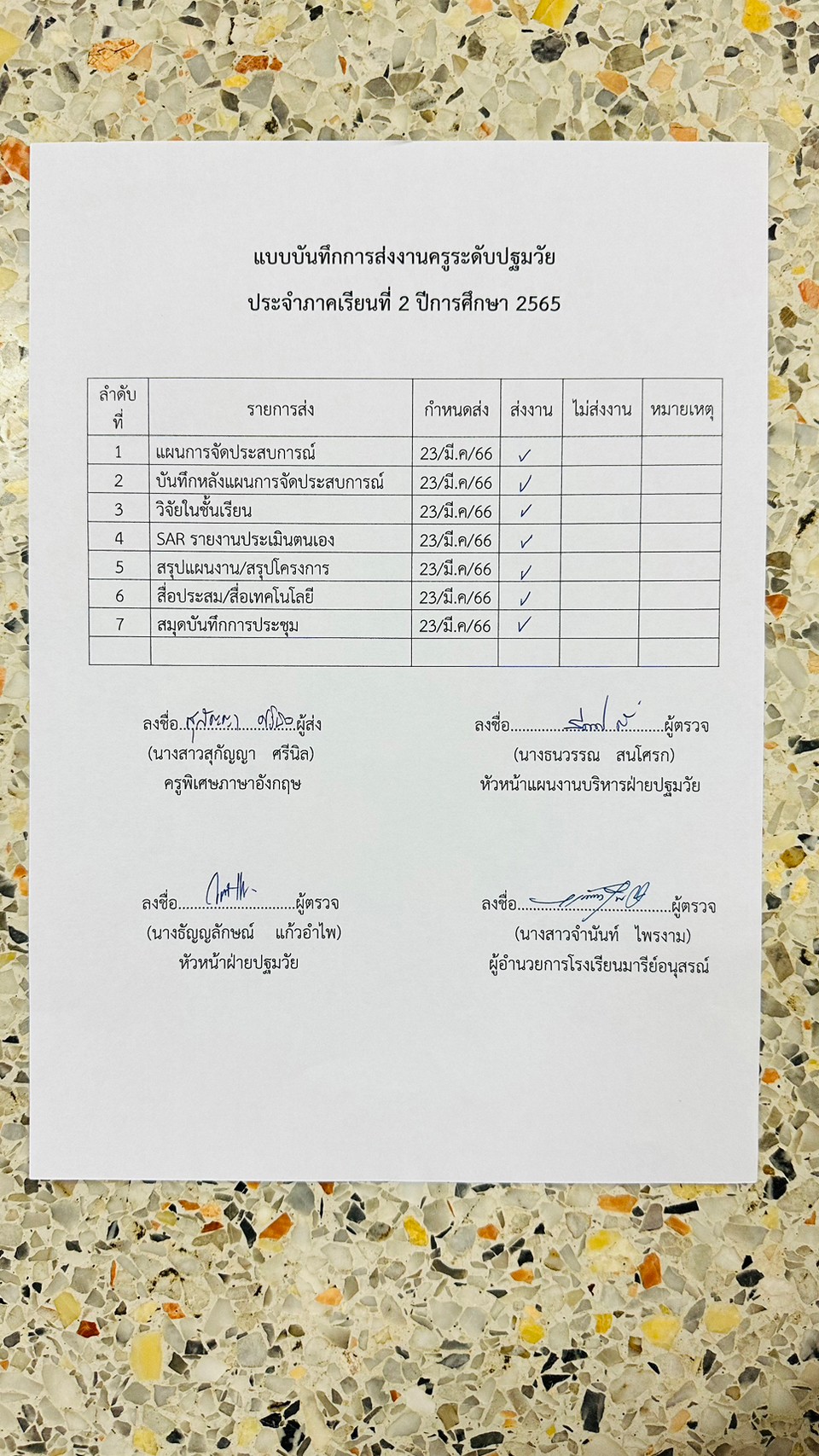 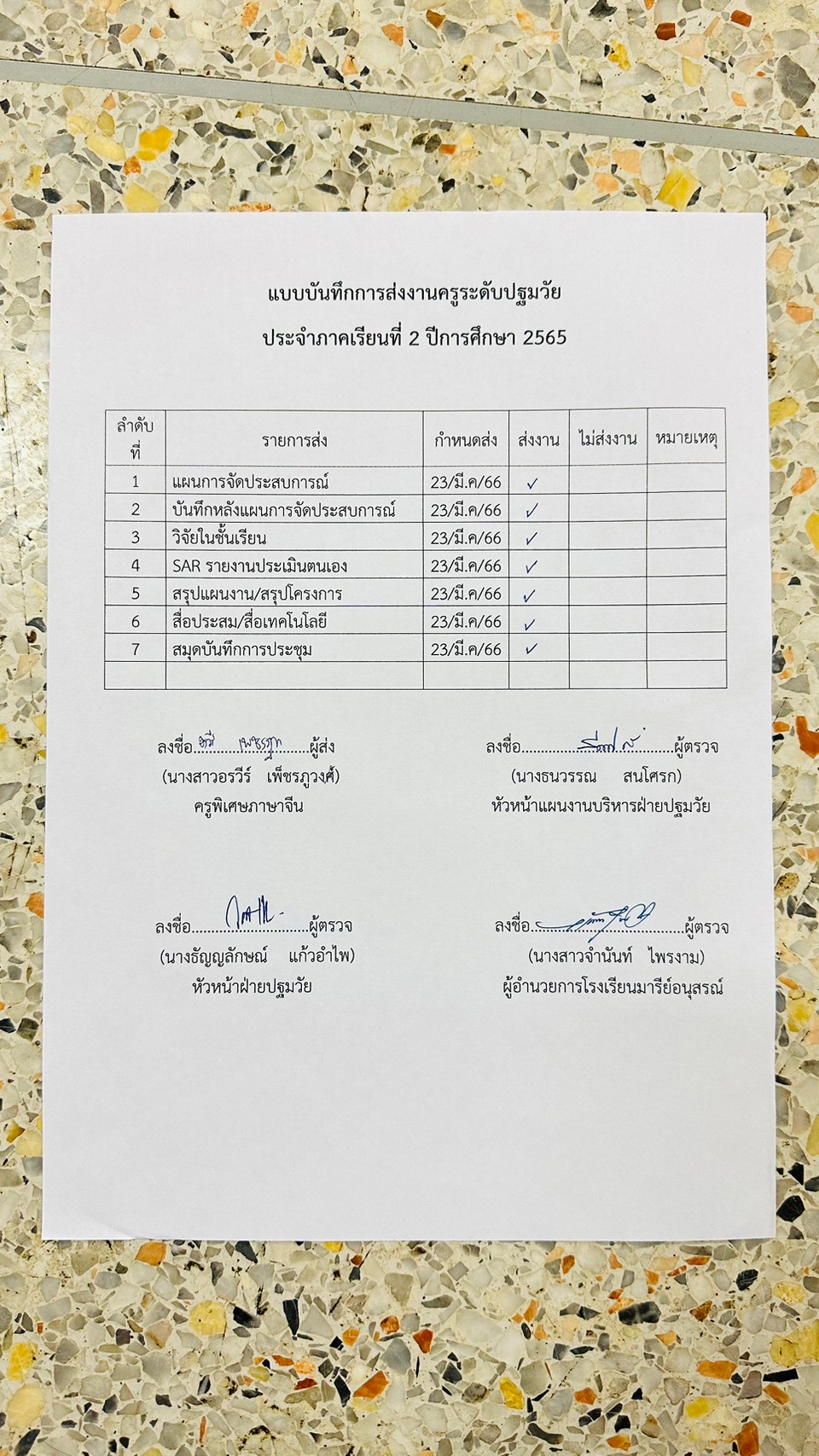 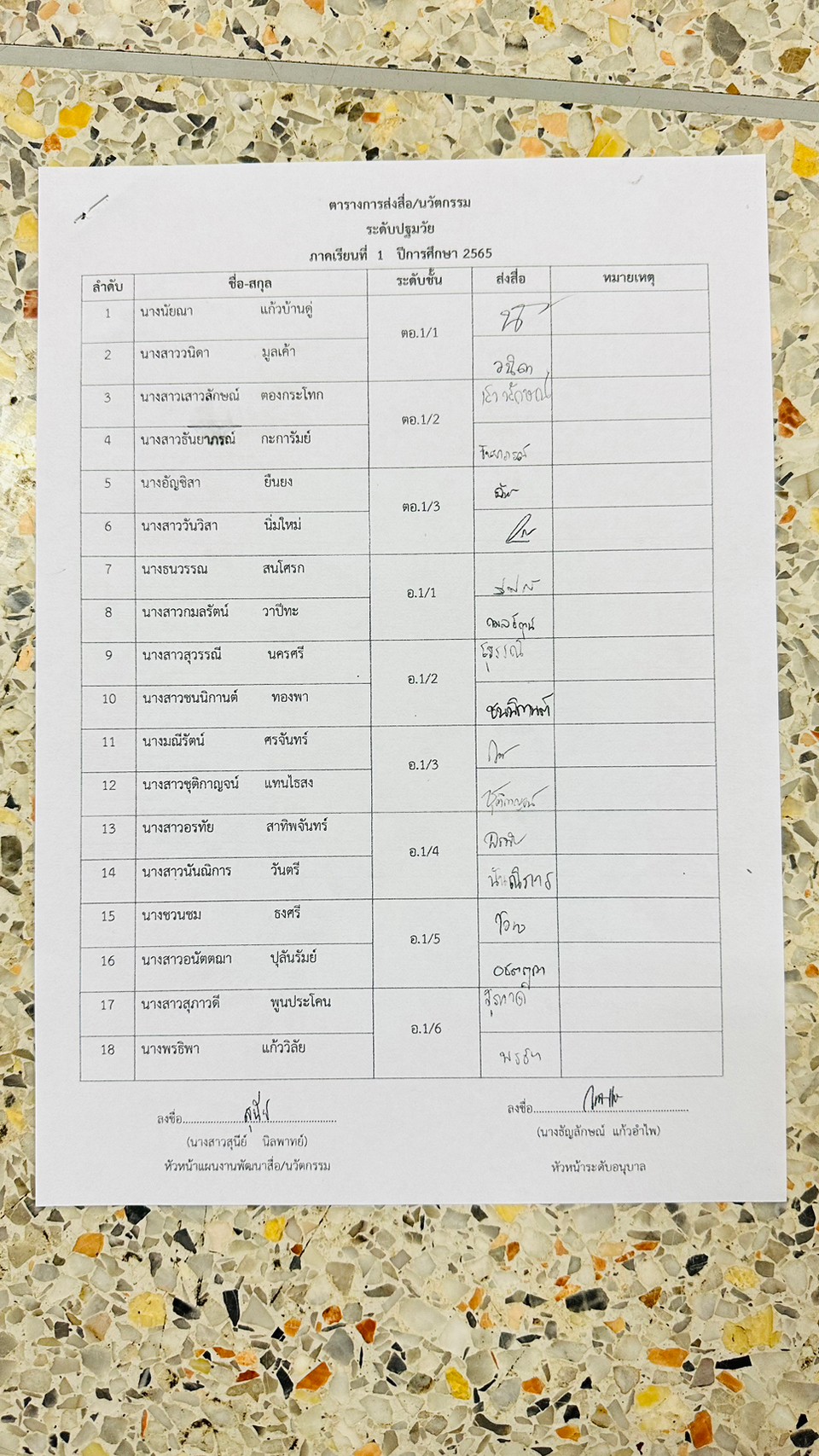 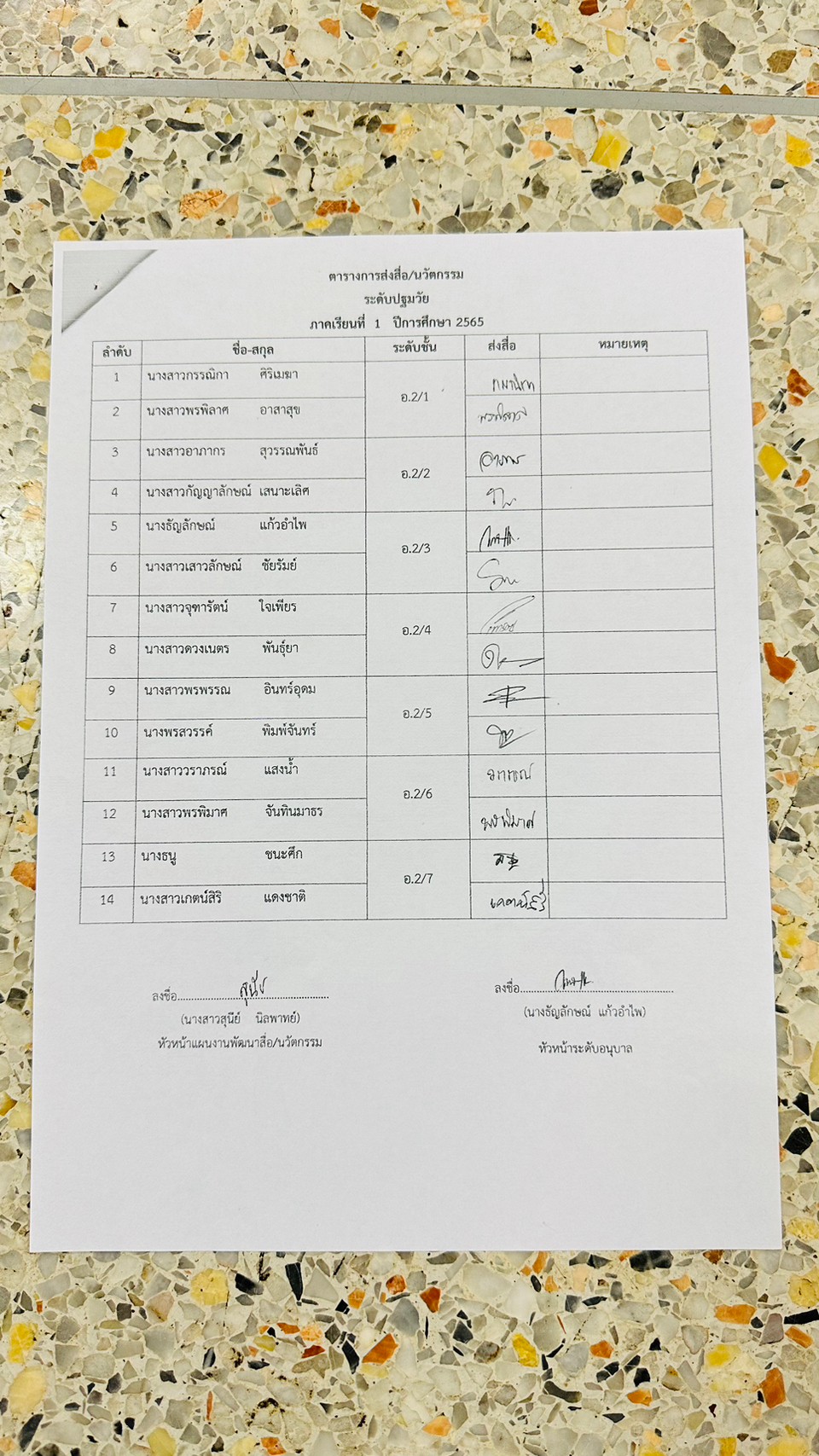 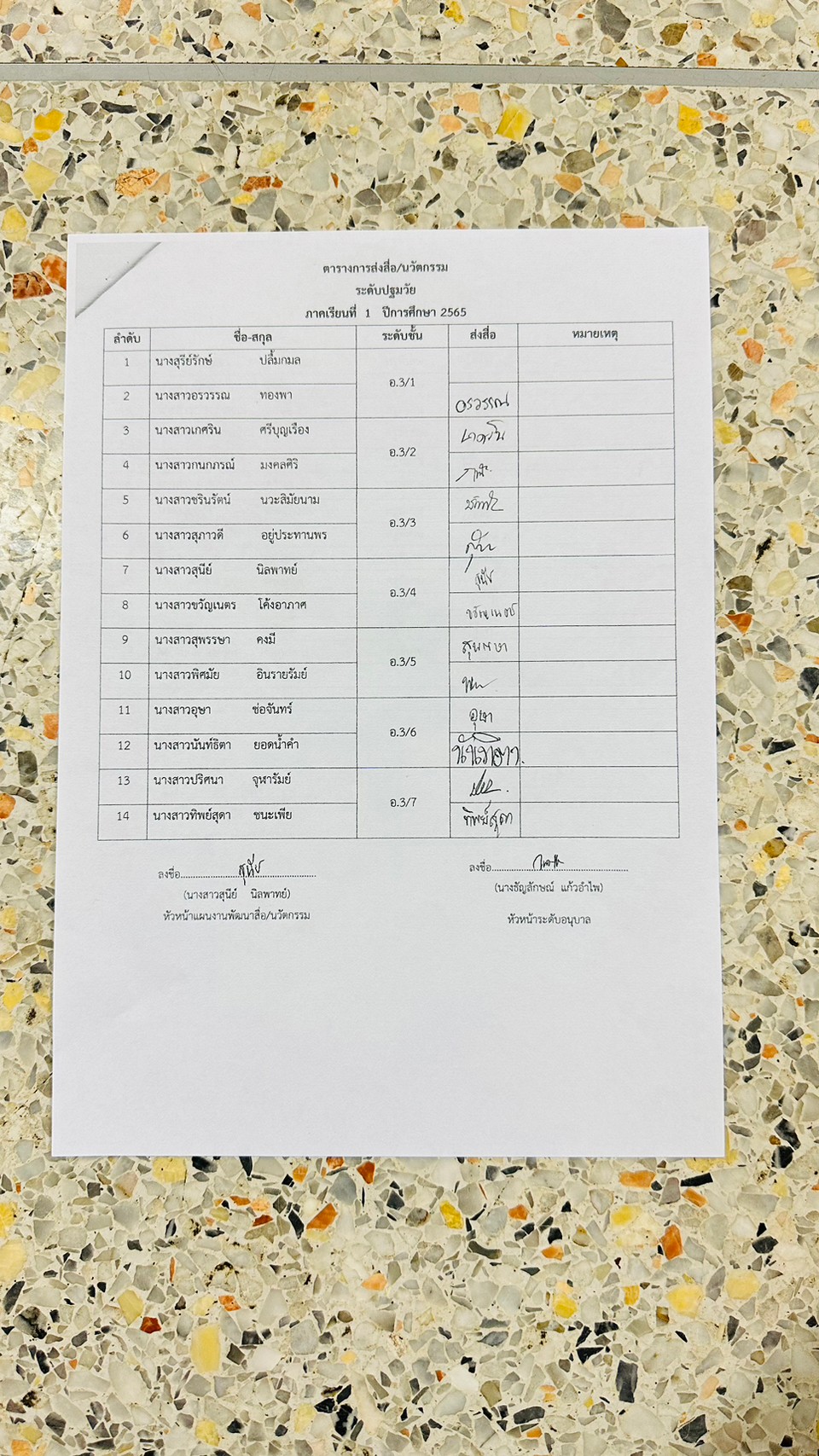 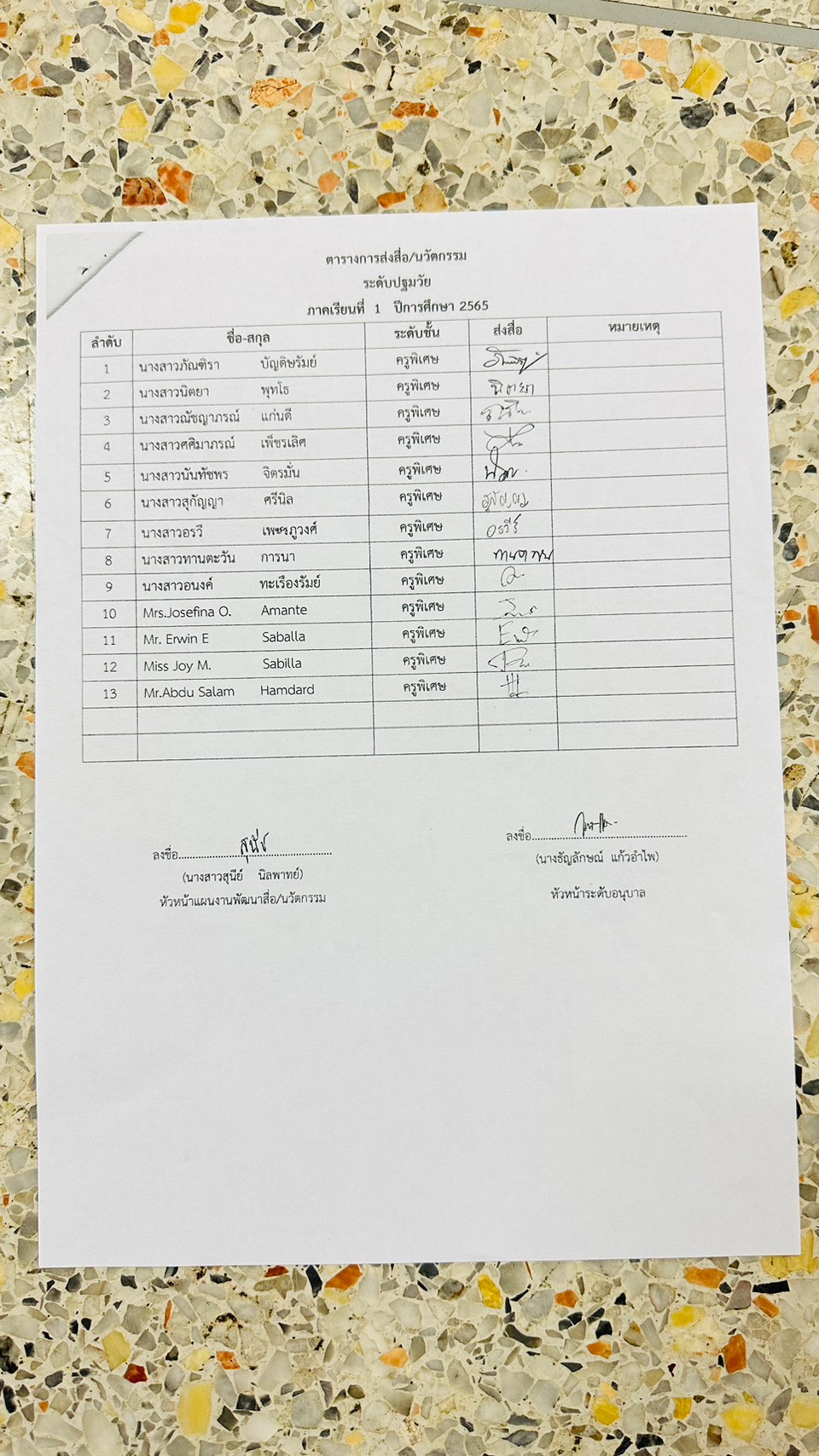 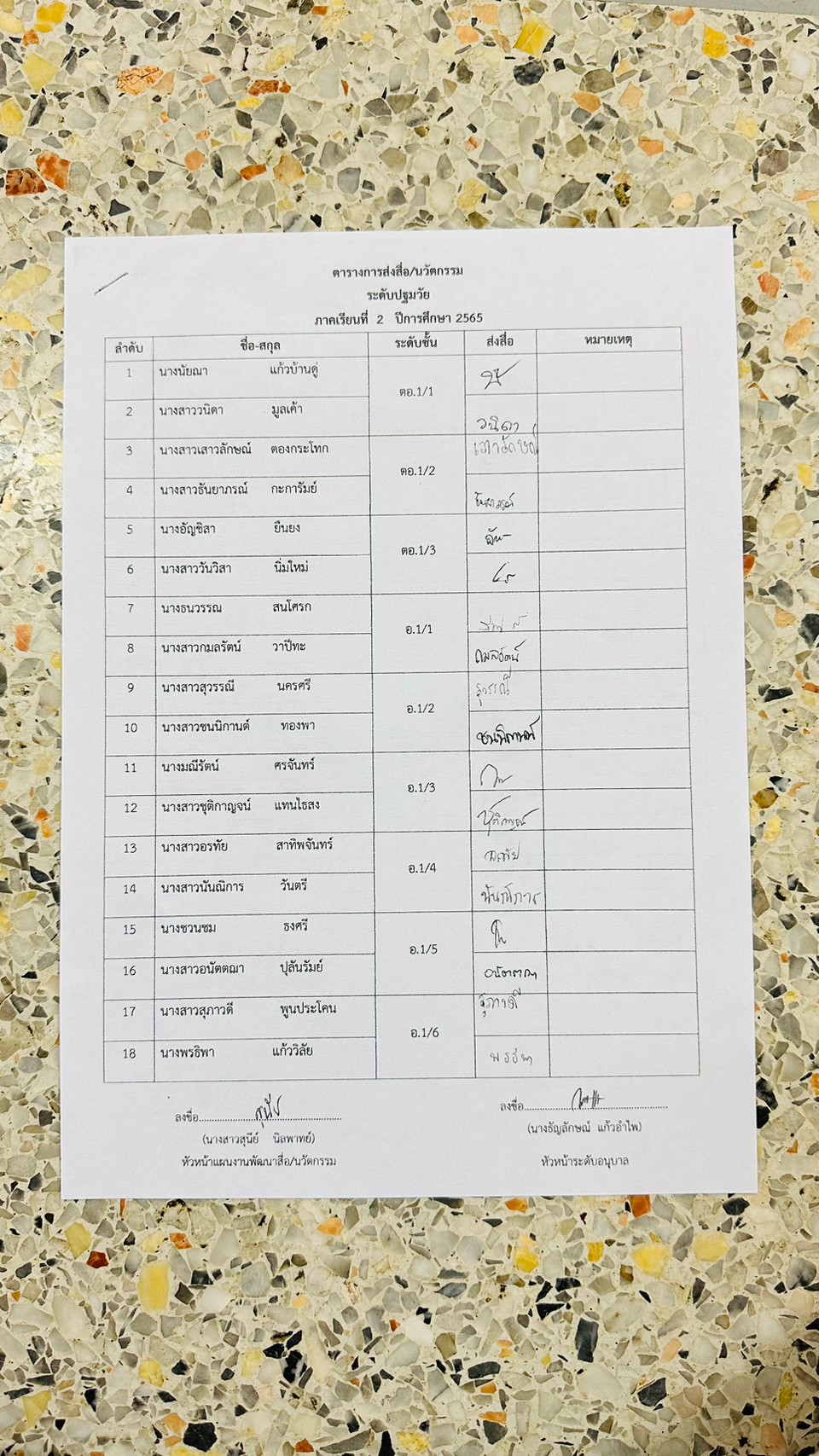 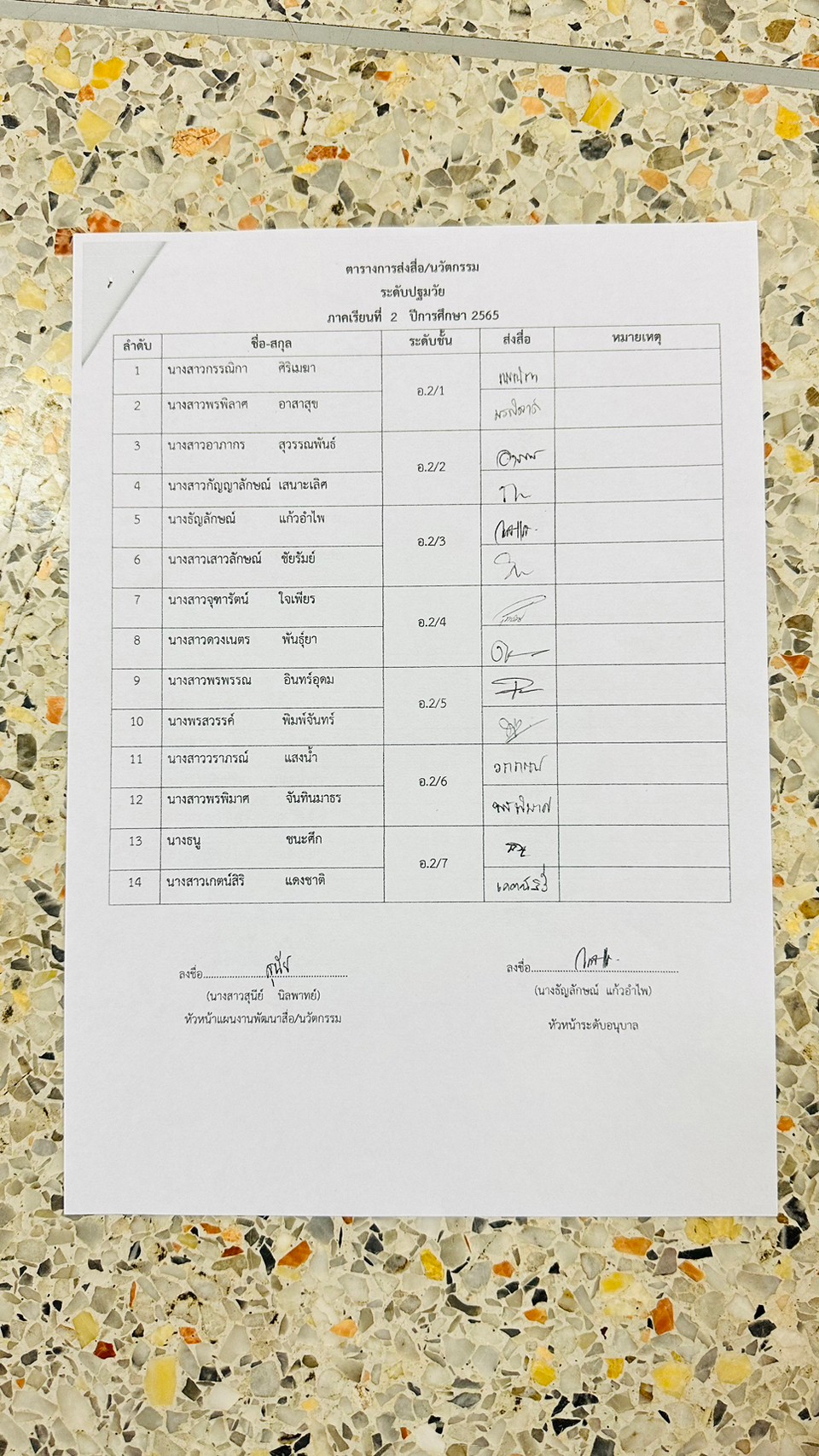 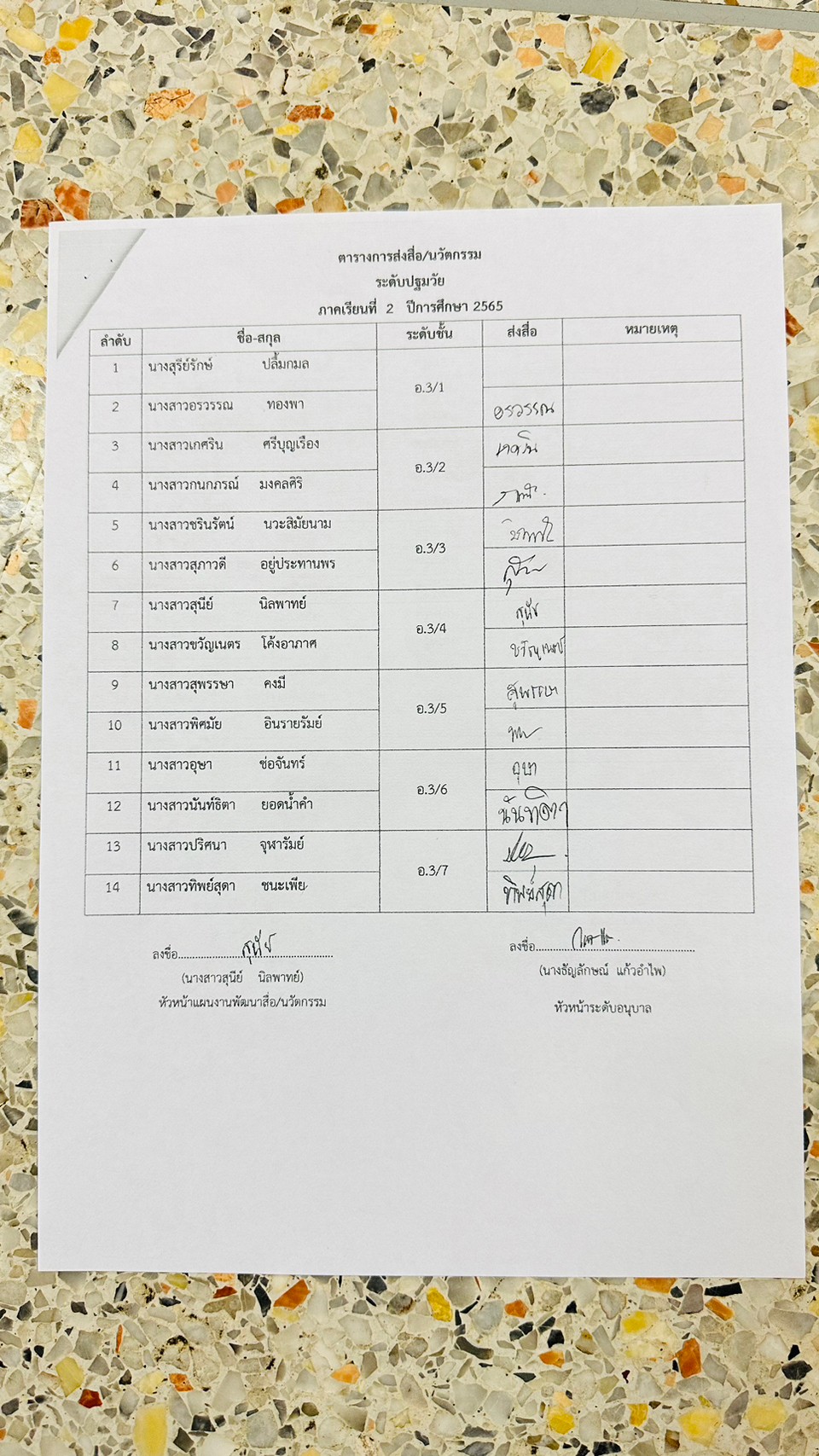 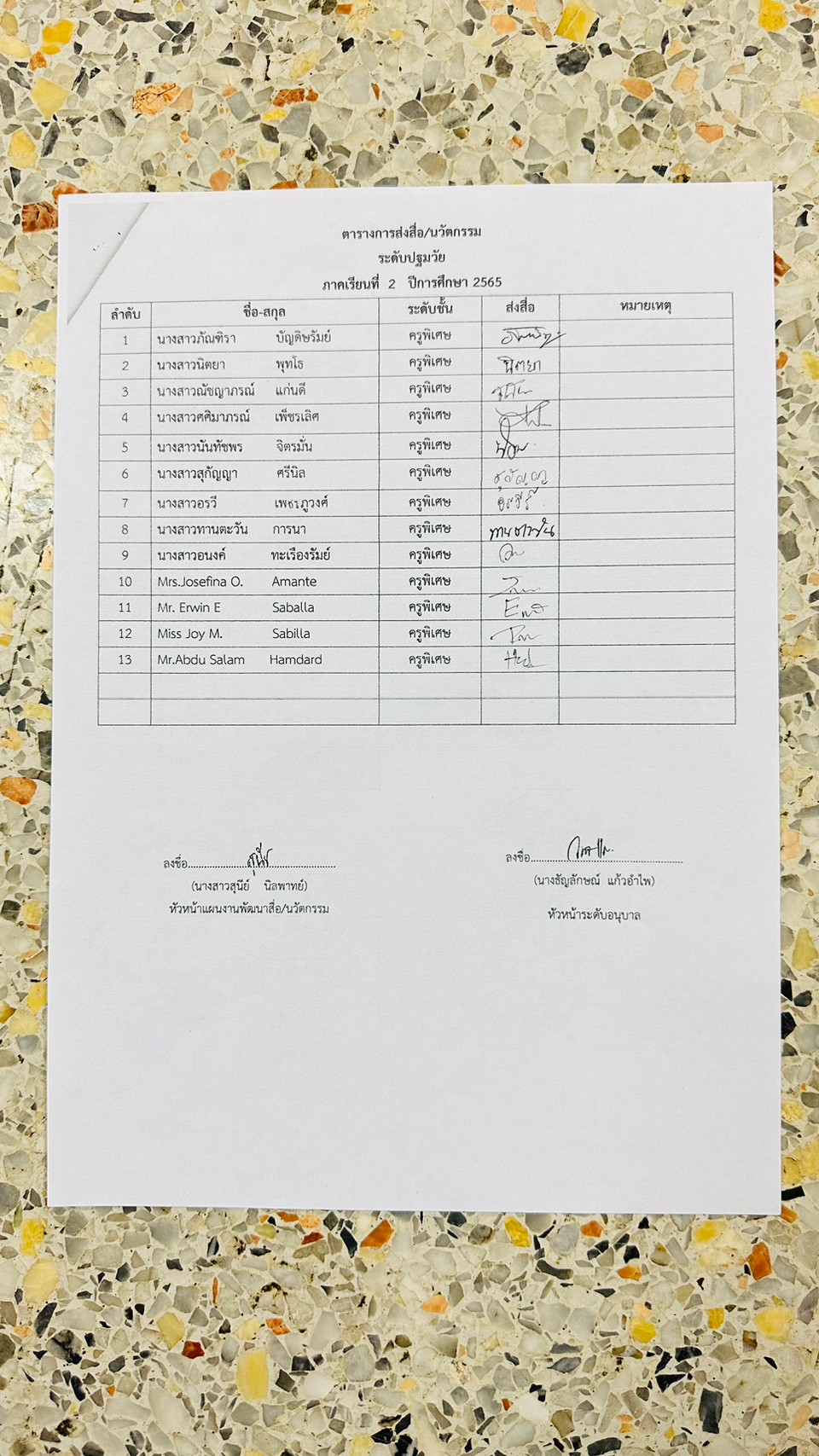 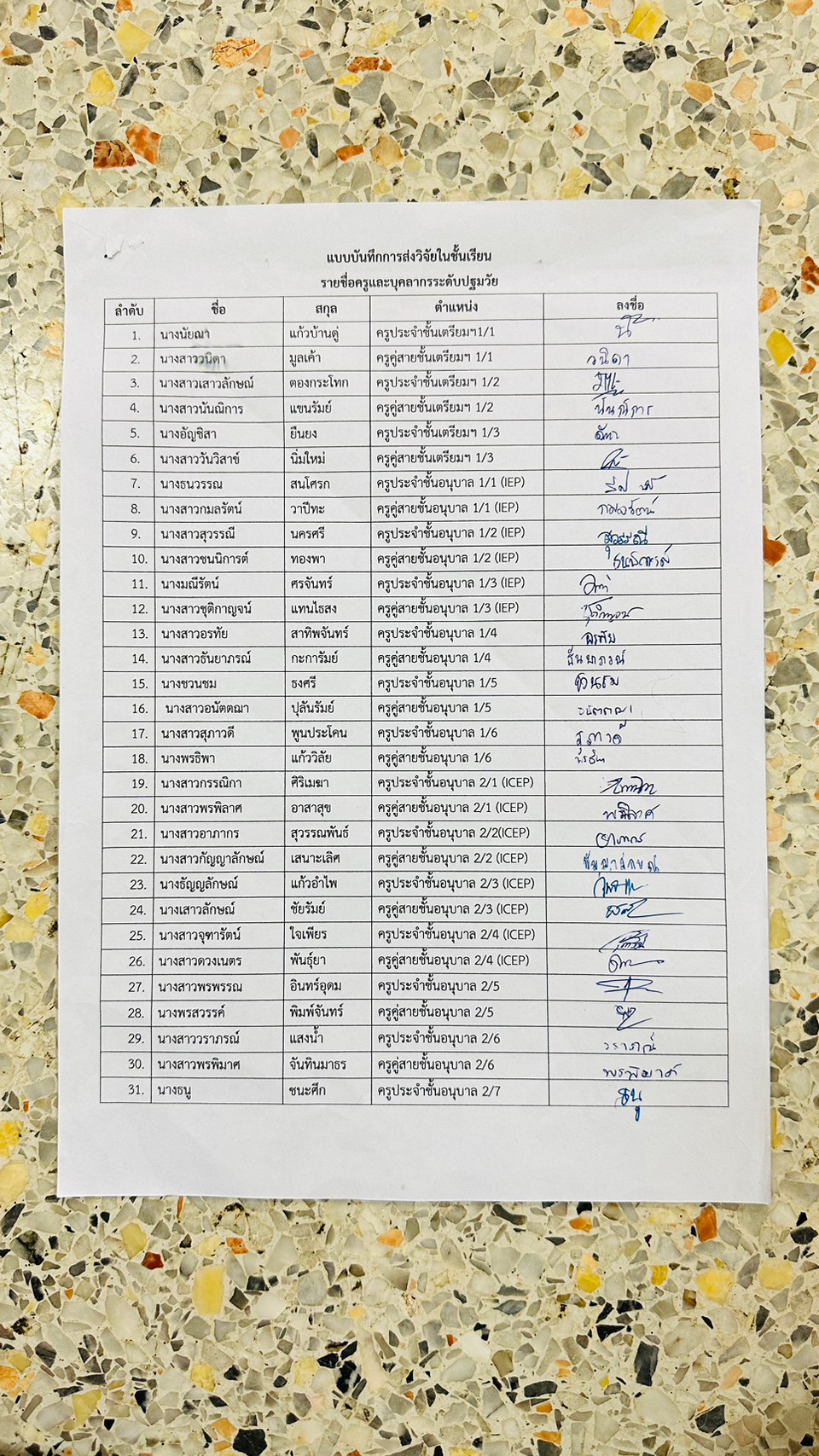 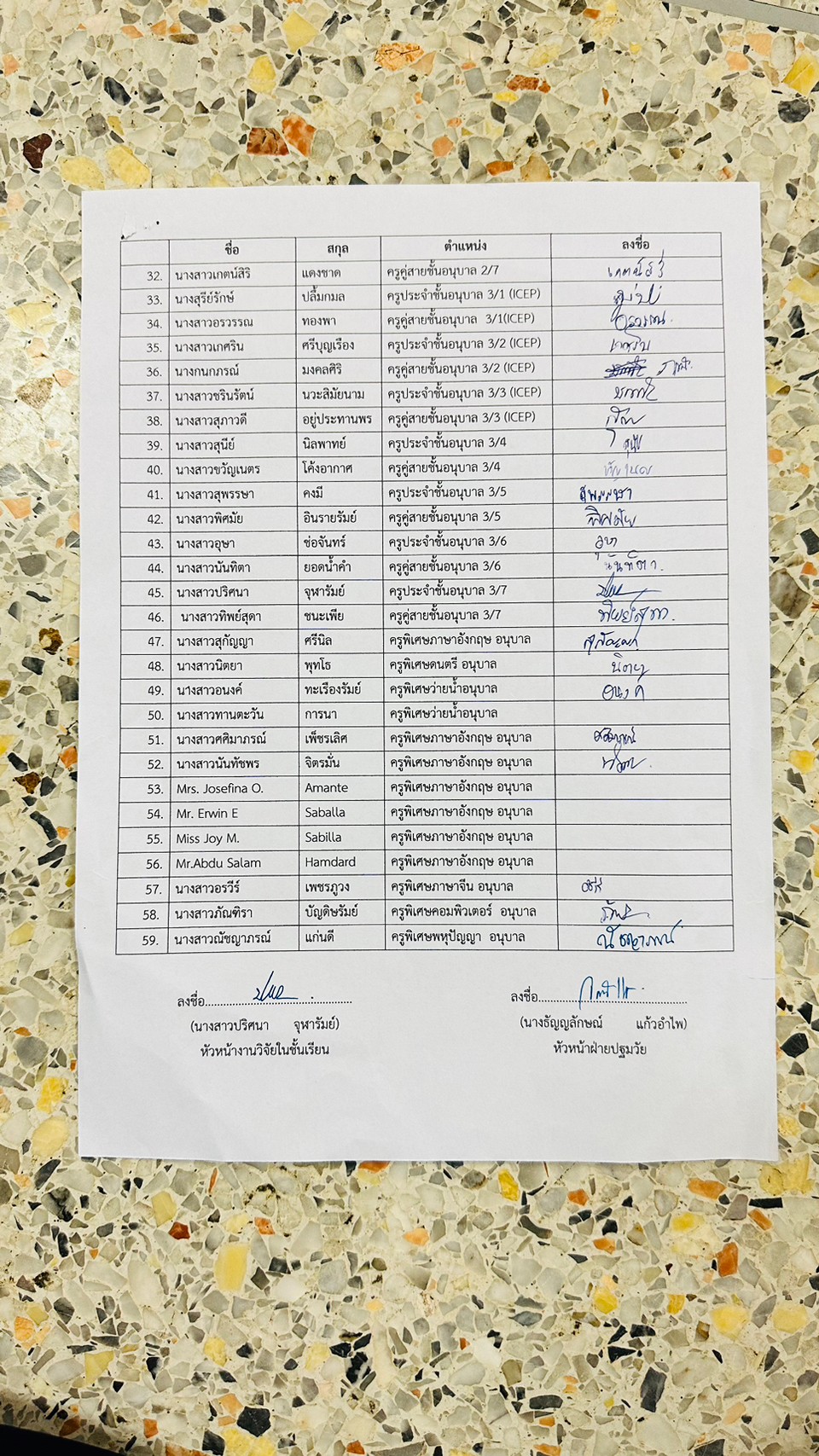 ลำดับแผนงานหน่วยงานงบประมาณงบประมาณใช้จริงคงเหลือ – เกินงบประมาณดำเนินการเสร็จสิ้นไม่ได้ดำเนินการผลการดำเนิน(ร้อยละ)1งานบริหารฝ่ายวิชาการปฐมวัย1,2001941,006-100%2งานพัฒนาหลักสูตร10,000-10,000-95.47%3งานจัดประสบการณ์เรียนรู้65,42065,420--97.15%4งานนิเทศการจัดประสบการณ์เรียนรู้2,000-2,000-96.40%5งานประเมินพัฒนาการเด็ก11,9706,4005,570-91.05%6งานวิจัยในชั้นเรียน1,000-1,000-100%7งานพัฒนาสื่อและนวัตกรรม32,35030032,050-96.16%8งานกิจกรรมพัฒนาผู้เรียน151,70057,70094,000-96.00%9งานส่งเสริมพัฒนาเด็กปฐมวัย48,00048,000--100%รวมรวม323,640178,014145,626รวมทั้งสิ้นรวมทั้งสิ้น323,640178,014145,626